Na základě cenové nabídky ze dne 29. 02. 2024 u vás objednáváme služby spočívající v havarijní opravě šachet Š8 a Š10 na zatrubněném korytě Zacharka - ul. Albertova a Moravská v Kroměříži. 

Rozsah činností: viz cenové nabídka ze dne 29. 02. 2024

Termín realizace : od 27. 03. - 30. 03. 2024

Cena: 117.370,56,- Kč vč. DPH ( 97.000,46,- Kč bez DPH)

Protokol o předání a převzetí díla, který podepíší zástupci obou smluvních stran bude součástí fakturace.
Splatnost faktury 30 dní ode dne doručení faktury objednateli

Příloha: cenová nabídka ze dne 29. 02. 2024

Akceptace objednávky:26. 03. 2024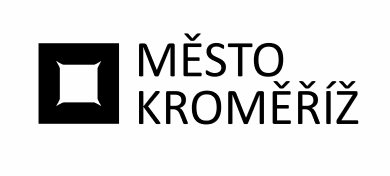 Městský úřad KroměřížMěstský úřad KroměřížMěstský úřad KroměřížMěstský úřad KroměřížMěstský úřad KroměřížMěstský úřad Kroměřížtel. xxxVelké náměstí 115Velké náměstí 115Velké náměstí 115Velké náměstí 115Velké náměstí 115Velké náměstí 115fax xxx767 01 Kroměříž767 01 Kroměříž767 01 Kroměříž767 01 Kroměříž767 01 Kroměříž767 01 KroměřížxxxRovina, a.s.Rovina, a.s.Rovina, a.s.Rovina, a.s.Rovina, a.s.Rovina, a.s.Kroměřížská 134Kroměřížská 134Kroměřížská 134Kroměřížská 134Kroměřížská 134Kroměřížská 134Odbor investicOdbor investicOdbor investicOdbor investicOdbor investicOdbor investicOdbor investicOdbor investicOdbor investic76824768247682476824HulínHulínIČ:IČ:IČ:IČ:6450851064508510DIČ:DIČ:DIČ:DIČ:CZ64508510CZ64508510Váš dopis značky///ze dneze dnevyřizujevyřizujevyřizujevyřizuje//linkalinkaV Kroměříži///0.0.00000.0.0000xxxxxxxxxxxx/14.3.2024OBJEDNÁVKA č.OBJ/2024/0443/INVObjednatel:Město KroměřížMěsto KroměřížVelké nám. 115/1Velké nám. 115/176701 Kroměříž76701 KroměřížIČ:00287351DIČ:CZ00287351xxxxxxxxxREKAPITULACE STAVBYREKAPITULACE STAVBYREKAPITULACE STAVBYREKAPITULACE STAVBYREKAPITULACE STAVBYREKAPITULACE STAVBYREKAPITULACE STAVBYREKAPITULACE STAVBYREKAPITULACE STAVBYREKAPITULACE STAVBYREKAPITULACE STAVBYREKAPITULACE STAVBYREKAPITULACE STAVBYREKAPITULACE STAVBYREKAPITULACE STAVBYREKAPITULACE STAVBYREKAPITULACE STAVBYREKAPITULACE STAVBYREKAPITULACE STAVBYREKAPITULACE STAVBYREKAPITULACE STAVBYREKAPITULACE STAVBYREKAPITULACE STAVBYREKAPITULACE STAVBYREKAPITULACE STAVBYREKAPITULACE STAVBYREKAPITULACE STAVBYREKAPITULACE STAVBYREKAPITULACE STAVBYREKAPITULACE STAVBYREKAPITULACE STAVBYREKAPITULACE STAVBYREKAPITULACE STAVBYREKAPITULACE STAVBYREKAPITULACE STAVBYREKAPITULACE STAVBYREKAPITULACE STAVBYREKAPITULACE STAVBYREKAPITULACE STAVBYREKAPITULACE STAVBYREKAPITULACE STAVBYREKAPITULACE STAVBYREKAPITULACE STAVBYREKAPITULACE STAVBYREKAPITULACE STAVBYREKAPITULACE STAVBYREKAPITULACE STAVBYREKAPITULACE STAVBYREKAPITULACE STAVBYREKAPITULACE STAVBYREKAPITULACE STAVBYREKAPITULACE STAVBYREKAPITULACE STAVBYREKAPITULACE STAVBYREKAPITULACE STAVBYREKAPITULACE STAVBYKód:Kód:Kód:Kód:Kód:Kód:Kód:Kód:Kód:Kód:244244244244244244244244244244244244244244244244244244244244244244244244244244244244244244244244244244244244244244244244244244244244244244244244244244244244244244244244244244244244244244244244244244244244244244244244244244244244244244244244244244244244244244244244244244244244244244244244244244244244244244244244244244244244244244244244244244244244244244244244244244244244244244244244244244244244244244244244244244244244244244244244244244244244244244244244244244244244244244244244244244244244244244244244244244244244244244244244244244244244244244244244244244244244244244244244244244244244244244244244244244244244244244244244244Stavba:Stavba:Stavba:Stavba:Stavba:Stavba:Stavba:Stavba:Stavba:Stavba:Stavba:Stavba:Stavba:Stavba:Stavba:Stavba:Kroměříž – ul. Albertova a Moravská – oprava šachet Š8 a Š10 na zatrubněném korytě ZacharkaKroměříž – ul. Albertova a Moravská – oprava šachet Š8 a Š10 na zatrubněném korytě ZacharkaKroměříž – ul. Albertova a Moravská – oprava šachet Š8 a Š10 na zatrubněném korytě ZacharkaKroměříž – ul. Albertova a Moravská – oprava šachet Š8 a Š10 na zatrubněném korytě ZacharkaKroměříž – ul. Albertova a Moravská – oprava šachet Š8 a Š10 na zatrubněném korytě ZacharkaKroměříž – ul. Albertova a Moravská – oprava šachet Š8 a Š10 na zatrubněném korytě ZacharkaKroměříž – ul. Albertova a Moravská – oprava šachet Š8 a Š10 na zatrubněném korytě ZacharkaKroměříž – ul. Albertova a Moravská – oprava šachet Š8 a Š10 na zatrubněném korytě ZacharkaKroměříž – ul. Albertova a Moravská – oprava šachet Š8 a Š10 na zatrubněném korytě ZacharkaKroměříž – ul. Albertova a Moravská – oprava šachet Š8 a Š10 na zatrubněném korytě ZacharkaKroměříž – ul. Albertova a Moravská – oprava šachet Š8 a Š10 na zatrubněném korytě ZacharkaKroměříž – ul. Albertova a Moravská – oprava šachet Š8 a Š10 na zatrubněném korytě ZacharkaKroměříž – ul. Albertova a Moravská – oprava šachet Š8 a Š10 na zatrubněném korytě ZacharkaKroměříž – ul. Albertova a Moravská – oprava šachet Š8 a Š10 na zatrubněném korytě ZacharkaKroměříž – ul. Albertova a Moravská – oprava šachet Š8 a Š10 na zatrubněném korytě ZacharkaKroměříž – ul. Albertova a Moravská – oprava šachet Š8 a Š10 na zatrubněném korytě ZacharkaKroměříž – ul. Albertova a Moravská – oprava šachet Š8 a Š10 na zatrubněném korytě ZacharkaKroměříž – ul. Albertova a Moravská – oprava šachet Š8 a Š10 na zatrubněném korytě ZacharkaKroměříž – ul. Albertova a Moravská – oprava šachet Š8 a Š10 na zatrubněném korytě ZacharkaKroměříž – ul. Albertova a Moravská – oprava šachet Š8 a Š10 na zatrubněném korytě ZacharkaKroměříž – ul. Albertova a Moravská – oprava šachet Š8 a Š10 na zatrubněném korytě ZacharkaKroměříž – ul. Albertova a Moravská – oprava šachet Š8 a Š10 na zatrubněném korytě ZacharkaKroměříž – ul. Albertova a Moravská – oprava šachet Š8 a Š10 na zatrubněném korytě ZacharkaKroměříž – ul. Albertova a Moravská – oprava šachet Š8 a Š10 na zatrubněném korytě ZacharkaKroměříž – ul. Albertova a Moravská – oprava šachet Š8 a Š10 na zatrubněném korytě ZacharkaKroměříž – ul. Albertova a Moravská – oprava šachet Š8 a Š10 na zatrubněném korytě ZacharkaKroměříž – ul. Albertova a Moravská – oprava šachet Š8 a Š10 na zatrubněném korytě ZacharkaKroměříž – ul. Albertova a Moravská – oprava šachet Š8 a Š10 na zatrubněném korytě ZacharkaKroměříž – ul. Albertova a Moravská – oprava šachet Š8 a Š10 na zatrubněném korytě ZacharkaKroměříž – ul. Albertova a Moravská – oprava šachet Š8 a Š10 na zatrubněném korytě ZacharkaKroměříž – ul. Albertova a Moravská – oprava šachet Š8 a Š10 na zatrubněném korytě ZacharkaKroměříž – ul. Albertova a Moravská – oprava šachet Š8 a Š10 na zatrubněném korytě ZacharkaKroměříž – ul. Albertova a Moravská – oprava šachet Š8 a Š10 na zatrubněném korytě ZacharkaKroměříž – ul. Albertova a Moravská – oprava šachet Š8 a Š10 na zatrubněném korytě ZacharkaKroměříž – ul. Albertova a Moravská – oprava šachet Š8 a Š10 na zatrubněném korytě ZacharkaKroměříž – ul. Albertova a Moravská – oprava šachet Š8 a Š10 na zatrubněném korytě ZacharkaKroměříž – ul. Albertova a Moravská – oprava šachet Š8 a Š10 na zatrubněném korytě ZacharkaKroměříž – ul. Albertova a Moravská – oprava šachet Š8 a Š10 na zatrubněném korytě ZacharkaKroměříž – ul. Albertova a Moravská – oprava šachet Š8 a Š10 na zatrubněném korytě ZacharkaKroměříž – ul. Albertova a Moravská – oprava šachet Š8 a Š10 na zatrubněném korytě ZacharkaKroměříž – ul. Albertova a Moravská – oprava šachet Š8 a Š10 na zatrubněném korytě ZacharkaKroměříž – ul. Albertova a Moravská – oprava šachet Š8 a Š10 na zatrubněném korytě ZacharkaKroměříž – ul. Albertova a Moravská – oprava šachet Š8 a Š10 na zatrubněném korytě ZacharkaKroměříž – ul. Albertova a Moravská – oprava šachet Š8 a Š10 na zatrubněném korytě ZacharkaKroměříž – ul. Albertova a Moravská – oprava šachet Š8 a Š10 na zatrubněném korytě ZacharkaKroměříž – ul. Albertova a Moravská – oprava šachet Š8 a Š10 na zatrubněném korytě ZacharkaKroměříž – ul. Albertova a Moravská – oprava šachet Š8 a Š10 na zatrubněném korytě ZacharkaKroměříž – ul. Albertova a Moravská – oprava šachet Š8 a Š10 na zatrubněném korytě ZacharkaKroměříž – ul. Albertova a Moravská – oprava šachet Š8 a Š10 na zatrubněném korytě ZacharkaKroměříž – ul. Albertova a Moravská – oprava šachet Š8 a Š10 na zatrubněném korytě ZacharkaKroměříž – ul. Albertova a Moravská – oprava šachet Š8 a Š10 na zatrubněném korytě ZacharkaKroměříž – ul. Albertova a Moravská – oprava šachet Š8 a Š10 na zatrubněném korytě ZacharkaKroměříž – ul. Albertova a Moravská – oprava šachet Š8 a Š10 na zatrubněném korytě ZacharkaKroměříž – ul. Albertova a Moravská – oprava šachet Š8 a Š10 na zatrubněném korytě ZacharkaKroměříž – ul. Albertova a Moravská – oprava šachet Š8 a Š10 na zatrubněném korytě ZacharkaKroměříž – ul. Albertova a Moravská – oprava šachet Š8 a Š10 na zatrubněném korytě ZacharkaKroměříž – ul. Albertova a Moravská – oprava šachet Š8 a Š10 na zatrubněném korytě ZacharkaKroměříž – ul. Albertova a Moravská – oprava šachet Š8 a Š10 na zatrubněném korytě ZacharkaKroměříž – ul. Albertova a Moravská – oprava šachet Š8 a Š10 na zatrubněném korytě ZacharkaKroměříž – ul. Albertova a Moravská – oprava šachet Š8 a Š10 na zatrubněném korytě ZacharkaKroměříž – ul. Albertova a Moravská – oprava šachet Š8 a Š10 na zatrubněném korytě ZacharkaKroměříž – ul. Albertova a Moravská – oprava šachet Š8 a Š10 na zatrubněném korytě ZacharkaKroměříž – ul. Albertova a Moravská – oprava šachet Š8 a Š10 na zatrubněném korytě ZacharkaKroměříž – ul. Albertova a Moravská – oprava šachet Š8 a Š10 na zatrubněném korytě ZacharkaKroměříž – ul. Albertova a Moravská – oprava šachet Š8 a Š10 na zatrubněném korytě ZacharkaKroměříž – ul. Albertova a Moravská – oprava šachet Š8 a Š10 na zatrubněném korytě ZacharkaKroměříž – ul. Albertova a Moravská – oprava šachet Š8 a Š10 na zatrubněném korytě ZacharkaKroměříž – ul. Albertova a Moravská – oprava šachet Š8 a Š10 na zatrubněném korytě ZacharkaKroměříž – ul. Albertova a Moravská – oprava šachet Š8 a Š10 na zatrubněném korytě ZacharkaKroměříž – ul. Albertova a Moravská – oprava šachet Š8 a Š10 na zatrubněném korytě ZacharkaKroměříž – ul. Albertova a Moravská – oprava šachet Š8 a Š10 na zatrubněném korytě ZacharkaKroměříž – ul. Albertova a Moravská – oprava šachet Š8 a Š10 na zatrubněném korytě ZacharkaKroměříž – ul. Albertova a Moravská – oprava šachet Š8 a Š10 na zatrubněném korytě ZacharkaKroměříž – ul. Albertova a Moravská – oprava šachet Š8 a Š10 na zatrubněném korytě ZacharkaKroměříž – ul. Albertova a Moravská – oprava šachet Š8 a Š10 na zatrubněném korytě ZacharkaKroměříž – ul. Albertova a Moravská – oprava šachet Š8 a Š10 na zatrubněném korytě ZacharkaKroměříž – ul. Albertova a Moravská – oprava šachet Š8 a Š10 na zatrubněném korytě ZacharkaKroměříž – ul. Albertova a Moravská – oprava šachet Š8 a Š10 na zatrubněném korytě ZacharkaKroměříž – ul. Albertova a Moravská – oprava šachet Š8 a Š10 na zatrubněném korytě ZacharkaKroměříž – ul. Albertova a Moravská – oprava šachet Š8 a Š10 na zatrubněném korytě ZacharkaKroměříž – ul. Albertova a Moravská – oprava šachet Š8 a Š10 na zatrubněném korytě ZacharkaKroměříž – ul. Albertova a Moravská – oprava šachet Š8 a Š10 na zatrubněném korytě ZacharkaKroměříž – ul. Albertova a Moravská – oprava šachet Š8 a Š10 na zatrubněném korytě ZacharkaKroměříž – ul. Albertova a Moravská – oprava šachet Š8 a Š10 na zatrubněném korytě ZacharkaKroměříž – ul. Albertova a Moravská – oprava šachet Š8 a Š10 na zatrubněném korytě ZacharkaKroměříž – ul. Albertova a Moravská – oprava šachet Š8 a Š10 na zatrubněném korytě ZacharkaKroměříž – ul. Albertova a Moravská – oprava šachet Š8 a Š10 na zatrubněném korytě ZacharkaKroměříž – ul. Albertova a Moravská – oprava šachet Š8 a Š10 na zatrubněném korytě ZacharkaKroměříž – ul. Albertova a Moravská – oprava šachet Š8 a Š10 na zatrubněném korytě ZacharkaKroměříž – ul. Albertova a Moravská – oprava šachet Š8 a Š10 na zatrubněném korytě ZacharkaKroměříž – ul. Albertova a Moravská – oprava šachet Š8 a Š10 na zatrubněném korytě ZacharkaKroměříž – ul. Albertova a Moravská – oprava šachet Š8 a Š10 na zatrubněném korytě ZacharkaKroměříž – ul. Albertova a Moravská – oprava šachet Š8 a Š10 na zatrubněném korytě ZacharkaKroměříž – ul. Albertova a Moravská – oprava šachet Š8 a Š10 na zatrubněném korytě ZacharkaKroměříž – ul. Albertova a Moravská – oprava šachet Š8 a Š10 na zatrubněném korytě ZacharkaKroměříž – ul. Albertova a Moravská – oprava šachet Š8 a Š10 na zatrubněném korytě ZacharkaKroměříž – ul. Albertova a Moravská – oprava šachet Š8 a Š10 na zatrubněném korytě ZacharkaKroměříž – ul. Albertova a Moravská – oprava šachet Š8 a Š10 na zatrubněném korytě ZacharkaKroměříž – ul. Albertova a Moravská – oprava šachet Š8 a Š10 na zatrubněném korytě ZacharkaKroměříž – ul. Albertova a Moravská – oprava šachet Š8 a Š10 na zatrubněném korytě ZacharkaKroměříž – ul. Albertova a Moravská – oprava šachet Š8 a Š10 na zatrubněném korytě ZacharkaKroměříž – ul. Albertova a Moravská – oprava šachet Š8 a Š10 na zatrubněném korytě ZacharkaKroměříž – ul. Albertova a Moravská – oprava šachet Š8 a Š10 na zatrubněném korytě ZacharkaKroměříž – ul. Albertova a Moravská – oprava šachet Š8 a Š10 na zatrubněném korytě ZacharkaKroměříž – ul. Albertova a Moravská – oprava šachet Š8 a Š10 na zatrubněném korytě ZacharkaKroměříž – ul. Albertova a Moravská – oprava šachet Š8 a Š10 na zatrubněném korytě ZacharkaKroměříž – ul. Albertova a Moravská – oprava šachet Š8 a Š10 na zatrubněném korytě ZacharkaKroměříž – ul. Albertova a Moravská – oprava šachet Š8 a Š10 na zatrubněném korytě ZacharkaKroměříž – ul. Albertova a Moravská – oprava šachet Š8 a Š10 na zatrubněném korytě ZacharkaKroměříž – ul. Albertova a Moravská – oprava šachet Š8 a Š10 na zatrubněném korytě ZacharkaKroměříž – ul. Albertova a Moravská – oprava šachet Š8 a Š10 na zatrubněném korytě ZacharkaKroměříž – ul. Albertova a Moravská – oprava šachet Š8 a Š10 na zatrubněném korytě ZacharkaKroměříž – ul. Albertova a Moravská – oprava šachet Š8 a Š10 na zatrubněném korytě ZacharkaKroměříž – ul. Albertova a Moravská – oprava šachet Š8 a Š10 na zatrubněném korytě ZacharkaKroměříž – ul. Albertova a Moravská – oprava šachet Š8 a Š10 na zatrubněném korytě ZacharkaKroměříž – ul. Albertova a Moravská – oprava šachet Š8 a Š10 na zatrubněném korytě ZacharkaKroměříž – ul. Albertova a Moravská – oprava šachet Š8 a Š10 na zatrubněném korytě ZacharkaKroměříž – ul. Albertova a Moravská – oprava šachet Š8 a Š10 na zatrubněném korytě ZacharkaKroměříž – ul. Albertova a Moravská – oprava šachet Š8 a Š10 na zatrubněném korytě ZacharkaKroměříž – ul. Albertova a Moravská – oprava šachet Š8 a Š10 na zatrubněném korytě ZacharkaKroměříž – ul. Albertova a Moravská – oprava šachet Š8 a Š10 na zatrubněném korytě ZacharkaKroměříž – ul. Albertova a Moravská – oprava šachet Š8 a Š10 na zatrubněném korytě ZacharkaKroměříž – ul. Albertova a Moravská – oprava šachet Š8 a Š10 na zatrubněném korytě ZacharkaKroměříž – ul. Albertova a Moravská – oprava šachet Š8 a Š10 na zatrubněném korytě ZacharkaKroměříž – ul. Albertova a Moravská – oprava šachet Š8 a Š10 na zatrubněném korytě ZacharkaKroměříž – ul. Albertova a Moravská – oprava šachet Š8 a Š10 na zatrubněném korytě ZacharkaKroměříž – ul. Albertova a Moravská – oprava šachet Š8 a Š10 na zatrubněném korytě ZacharkaKroměříž – ul. Albertova a Moravská – oprava šachet Š8 a Š10 na zatrubněném korytě ZacharkaKroměříž – ul. Albertova a Moravská – oprava šachet Š8 a Š10 na zatrubněném korytě ZacharkaKroměříž – ul. Albertova a Moravská – oprava šachet Š8 a Š10 na zatrubněném korytě ZacharkaKroměříž – ul. Albertova a Moravská – oprava šachet Š8 a Š10 na zatrubněném korytě ZacharkaKroměříž – ul. Albertova a Moravská – oprava šachet Š8 a Š10 na zatrubněném korytě ZacharkaKroměříž – ul. Albertova a Moravská – oprava šachet Š8 a Š10 na zatrubněném korytě ZacharkaKroměříž – ul. Albertova a Moravská – oprava šachet Š8 a Š10 na zatrubněném korytě ZacharkaKroměříž – ul. Albertova a Moravská – oprava šachet Š8 a Š10 na zatrubněném korytě ZacharkaKroměříž – ul. Albertova a Moravská – oprava šachet Š8 a Š10 na zatrubněném korytě ZacharkaKroměříž – ul. Albertova a Moravská – oprava šachet Š8 a Š10 na zatrubněném korytě ZacharkaKroměříž – ul. Albertova a Moravská – oprava šachet Š8 a Š10 na zatrubněném korytě ZacharkaKroměříž – ul. Albertova a Moravská – oprava šachet Š8 a Š10 na zatrubněném korytě ZacharkaKroměříž – ul. Albertova a Moravská – oprava šachet Š8 a Š10 na zatrubněném korytě ZacharkaKroměříž – ul. Albertova a Moravská – oprava šachet Š8 a Š10 na zatrubněném korytě ZacharkaKroměříž – ul. Albertova a Moravská – oprava šachet Š8 a Š10 na zatrubněném korytě ZacharkaKroměříž – ul. Albertova a Moravská – oprava šachet Š8 a Š10 na zatrubněném korytě ZacharkaKroměříž – ul. Albertova a Moravská – oprava šachet Š8 a Š10 na zatrubněném korytě ZacharkaKroměříž – ul. Albertova a Moravská – oprava šachet Š8 a Š10 na zatrubněném korytě ZacharkaKroměříž – ul. Albertova a Moravská – oprava šachet Š8 a Š10 na zatrubněném korytě ZacharkaKroměříž – ul. Albertova a Moravská – oprava šachet Š8 a Š10 na zatrubněném korytě ZacharkaKroměříž – ul. Albertova a Moravská – oprava šachet Š8 a Š10 na zatrubněném korytě ZacharkaKroměříž – ul. Albertova a Moravská – oprava šachet Š8 a Š10 na zatrubněném korytě ZacharkaKroměříž – ul. Albertova a Moravská – oprava šachet Š8 a Š10 na zatrubněném korytě ZacharkaKroměříž – ul. Albertova a Moravská – oprava šachet Š8 a Š10 na zatrubněném korytě ZacharkaKroměříž – ul. Albertova a Moravská – oprava šachet Š8 a Š10 na zatrubněném korytě ZacharkaKroměříž – ul. Albertova a Moravská – oprava šachet Š8 a Š10 na zatrubněném korytě ZacharkaKroměříž – ul. Albertova a Moravská – oprava šachet Š8 a Š10 na zatrubněném korytě ZacharkaKroměříž – ul. Albertova a Moravská – oprava šachet Š8 a Š10 na zatrubněném korytě ZacharkaKroměříž – ul. Albertova a Moravská – oprava šachet Š8 a Š10 na zatrubněném korytě ZacharkaKroměříž – ul. Albertova a Moravská – oprava šachet Š8 a Š10 na zatrubněném korytě ZacharkaKroměříž – ul. Albertova a Moravská – oprava šachet Š8 a Š10 na zatrubněném korytě ZacharkaKroměříž – ul. Albertova a Moravská – oprava šachet Š8 a Š10 na zatrubněném korytě ZacharkaKroměříž – ul. Albertova a Moravská – oprava šachet Š8 a Š10 na zatrubněném korytě ZacharkaKroměříž – ul. Albertova a Moravská – oprava šachet Š8 a Š10 na zatrubněném korytě ZacharkaKroměříž – ul. Albertova a Moravská – oprava šachet Š8 a Š10 na zatrubněném korytě ZacharkaKroměříž – ul. Albertova a Moravská – oprava šachet Š8 a Š10 na zatrubněném korytě ZacharkaKroměříž – ul. Albertova a Moravská – oprava šachet Š8 a Š10 na zatrubněném korytě ZacharkaKroměříž – ul. Albertova a Moravská – oprava šachet Š8 a Š10 na zatrubněném korytě ZacharkaKroměříž – ul. Albertova a Moravská – oprava šachet Š8 a Š10 na zatrubněném korytě ZacharkaKroměříž – ul. Albertova a Moravská – oprava šachet Š8 a Š10 na zatrubněném korytě ZacharkaKroměříž – ul. Albertova a Moravská – oprava šachet Š8 a Š10 na zatrubněném korytě ZacharkaKroměříž – ul. Albertova a Moravská – oprava šachet Š8 a Š10 na zatrubněném korytě ZacharkaKroměříž – ul. Albertova a Moravská – oprava šachet Š8 a Š10 na zatrubněném korytě ZacharkaKroměříž – ul. Albertova a Moravská – oprava šachet Š8 a Š10 na zatrubněném korytě ZacharkaKroměříž – ul. Albertova a Moravská – oprava šachet Š8 a Š10 na zatrubněném korytě ZacharkaKroměříž – ul. Albertova a Moravská – oprava šachet Š8 a Š10 na zatrubněném korytě ZacharkaKroměříž – ul. Albertova a Moravská – oprava šachet Š8 a Š10 na zatrubněném korytě ZacharkaKroměříž – ul. Albertova a Moravská – oprava šachet Š8 a Š10 na zatrubněném korytě ZacharkaKroměříž – ul. Albertova a Moravská – oprava šachet Š8 a Š10 na zatrubněném korytě ZacharkaKroměříž – ul. Albertova a Moravská – oprava šachet Š8 a Š10 na zatrubněném korytě ZacharkaKroměříž – ul. Albertova a Moravská – oprava šachet Š8 a Š10 na zatrubněném korytě ZacharkaKroměříž – ul. Albertova a Moravská – oprava šachet Š8 a Š10 na zatrubněném korytě ZacharkaKroměříž – ul. Albertova a Moravská – oprava šachet Š8 a Š10 na zatrubněném korytě ZacharkaKroměříž – ul. Albertova a Moravská – oprava šachet Š8 a Š10 na zatrubněném korytě ZacharkaKroměříž – ul. Albertova a Moravská – oprava šachet Š8 a Š10 na zatrubněném korytě ZacharkaKroměříž – ul. Albertova a Moravská – oprava šachet Š8 a Š10 na zatrubněném korytě ZacharkaKroměříž – ul. Albertova a Moravská – oprava šachet Š8 a Š10 na zatrubněném korytě ZacharkaKroměříž – ul. Albertova a Moravská – oprava šachet Š8 a Š10 na zatrubněném korytě ZacharkaKroměříž – ul. Albertova a Moravská – oprava šachet Š8 a Š10 na zatrubněném korytě ZacharkaKroměříž – ul. Albertova a Moravská – oprava šachet Š8 a Š10 na zatrubněném korytě ZacharkaKroměříž – ul. Albertova a Moravská – oprava šachet Š8 a Š10 na zatrubněném korytě ZacharkaKroměříž – ul. Albertova a Moravská – oprava šachet Š8 a Š10 na zatrubněném korytě ZacharkaKroměříž – ul. Albertova a Moravská – oprava šachet Š8 a Š10 na zatrubněném korytě ZacharkaKroměříž – ul. Albertova a Moravská – oprava šachet Š8 a Š10 na zatrubněném korytě ZacharkaKroměříž – ul. Albertova a Moravská – oprava šachet Š8 a Š10 na zatrubněném korytě ZacharkaKroměříž – ul. Albertova a Moravská – oprava šachet Š8 a Š10 na zatrubněném korytě ZacharkaKroměříž – ul. Albertova a Moravská – oprava šachet Š8 a Š10 na zatrubněném korytě ZacharkaKroměříž – ul. Albertova a Moravská – oprava šachet Š8 a Š10 na zatrubněném korytě ZacharkaKroměříž – ul. Albertova a Moravská – oprava šachet Š8 a Š10 na zatrubněném korytě ZacharkaKroměříž – ul. Albertova a Moravská – oprava šachet Š8 a Š10 na zatrubněném korytě ZacharkaKroměříž – ul. Albertova a Moravská – oprava šachet Š8 a Š10 na zatrubněném korytě ZacharkaKroměříž – ul. Albertova a Moravská – oprava šachet Š8 a Š10 na zatrubněném korytě ZacharkaKroměříž – ul. Albertova a Moravská – oprava šachet Š8 a Š10 na zatrubněném korytě ZacharkaKroměříž – ul. Albertova a Moravská – oprava šachet Š8 a Š10 na zatrubněném korytě ZacharkaKroměříž – ul. Albertova a Moravská – oprava šachet Š8 a Š10 na zatrubněném korytě ZacharkaKroměříž – ul. Albertova a Moravská – oprava šachet Š8 a Š10 na zatrubněném korytě ZacharkaKroměříž – ul. Albertova a Moravská – oprava šachet Š8 a Š10 na zatrubněném korytě ZacharkaKroměříž – ul. Albertova a Moravská – oprava šachet Š8 a Š10 na zatrubněném korytě ZacharkaKroměříž – ul. Albertova a Moravská – oprava šachet Š8 a Š10 na zatrubněném korytě ZacharkaKroměříž – ul. Albertova a Moravská – oprava šachet Š8 a Š10 na zatrubněném korytě ZacharkaKroměříž – ul. Albertova a Moravská – oprava šachet Š8 a Š10 na zatrubněném korytě ZacharkaKroměříž – ul. Albertova a Moravská – oprava šachet Š8 a Š10 na zatrubněném korytě ZacharkaKSO:KSO:KSO:KSO:KSO:KSO:KSO:KSO:KSO:KSO:KSO:KSO:KSO:CC-CZ:CC-CZ:CC-CZ:CC-CZ:CC-CZ:CC-CZ:CC-CZ:CC-CZ:CC-CZ:CC-CZ:CC-CZ:CC-CZ:CC-CZ:CC-CZ:CC-CZ:CC-CZ:Místo:Místo:Místo:Místo:Místo:Místo:Místo:Místo:Místo:Místo:Místo:Místo:Místo:KroměřížKroměřížKroměřížKroměřížKroměřížKroměřížKroměřížKroměřížKroměřížKroměřížKroměřížKroměřížKroměřížKroměřížKroměřížDatum:Datum:Datum:Datum:Datum:Datum:Datum:Datum:Datum:Datum:Datum:Datum:Datum:Datum:Datum:Datum:29. 2. 202429. 2. 202429. 2. 202429. 2. 202429. 2. 202429. 2. 202429. 2. 202429. 2. 202429. 2. 202429. 2. 2024Zadavatel:Zadavatel:Zadavatel:Zadavatel:Zadavatel:Zadavatel:Zadavatel:Zadavatel:Zadavatel:Zadavatel:Zadavatel:Zadavatel:Zadavatel:Zadavatel:Zadavatel:Zadavatel:Zadavatel:Zadavatel:Zadavatel:IČ:IČ:IČ:IČ:IČ:IČ:IČ:IČ:IČ:00287351002873510028735100287351002873510028735100287351002873510028735100287351Město KroměřížMěsto KroměřížMěsto KroměřížMěsto KroměřížMěsto KroměřížMěsto KroměřížMěsto KroměřížMěsto KroměřížMěsto KroměřížMěsto KroměřížMěsto KroměřížMěsto KroměřížMěsto KroměřížMěsto KroměřížMěsto KroměřížMěsto KroměřížMěsto KroměřížMěsto KroměřížMěsto KroměřížMěsto KroměřížMěsto KroměřížMěsto KroměřížMěsto KroměřížMěsto KroměřížMěsto KroměřížMěsto KroměřížMěsto KroměřížMěsto KroměřížMěsto KroměřížMěsto KroměřížDIČ:DIČ:DIČ:DIČ:DIČ:DIČ:DIČ:DIČ:DIČ:DIČ:DIČ:DIČ:DIČ:DIČ:DIČ:DIČ:Uchazeč:Uchazeč:Uchazeč:Uchazeč:Uchazeč:Uchazeč:Uchazeč:Uchazeč:Uchazeč:Uchazeč:Uchazeč:Uchazeč:Uchazeč:Uchazeč:Uchazeč:Uchazeč:Uchazeč:Uchazeč:Uchazeč:IČ:IČ:IČ:IČ:IČ:IČ:IČ:IČ:IČ:Vyplň údajVyplň údajVyplň údajVyplň údajVyplň údajVyplň údajVyplň údajVyplň údajVyplň údajVyplň údajVyplň údajVyplň údajVyplň údajVyplň údajVyplň údajVyplň údajVyplň údajVyplň údajVyplň údajVyplň údajVyplň údajVyplň údajVyplň údajVyplň údajVyplň údajVyplň údajVyplň údajVyplň údajVyplň údajVyplň údajVyplň údajVyplň údajVyplň údajVyplň údajVyplň údajVyplň údajVyplň údajVyplň údajVyplň údajVyplň údajVyplň údajVyplň údajVyplň údajVyplň údajVyplň údajVyplň údajVyplň údajVyplň údajVyplň údajVyplň údajVyplň údajVyplň údajVyplň údajVyplň údajVyplň údajVyplň údajVyplň údajVyplň údajVyplň údajVyplň údajVyplň údajVyplň údajVyplň údajVyplň údajVyplň údajVyplň údajVyplň údajVyplň údajVyplň údajVyplň údajVyplň údajVyplň údajVyplň údajVyplň údajVyplň údajVyplň údajVyplň údajVyplň údajVyplň údajVyplň údajVyplň údajVyplň údajVyplň údajVyplň údajVyplň údajVyplň údajVyplň údajVyplň údajVyplň údajVyplň údajVyplň údajVyplň údajVyplň údajVyplň údajVyplň údajVyplň údajVyplň údajVyplň údajVyplň údajVyplň údajVyplň údajVyplň údajVyplň údajVyplň údajVyplň údajVyplň údajVyplň údajVyplň údajVyplň údajVyplň údajVyplň údajVyplň údajVyplň údajVyplň údajVyplň údajVyplň údajVyplň údajVyplň údajVyplň údajVyplň údajVyplň údajVyplň údajVyplň údajVyplň údajVyplň údajVyplň údajVyplň údajVyplň údajVyplň údajVyplň údajVyplň údajVyplň údajVyplň údajVyplň údajVyplň údajVyplň údajVyplň údajVyplň údajVyplň údajVyplň údajVyplň údajVyplň údajVyplň údajVyplň údajVyplň údajVyplň údajVyplň údajVyplň údajVyplň údajVyplň údajVyplň údajVyplň údajVyplň údajVyplň údajVyplň údajVyplň údajVyplň údajVyplň údajVyplň údajVyplň údajVyplň údajVyplň údajVyplň údajVyplň údajVyplň údajVyplň údajVyplň údajVyplň údajVyplň údajVyplň údajVyplň údajVyplň údajVyplň údajVyplň údajVyplň údajVyplň údajVyplň údajVyplň údajVyplň údajVyplň údajVyplň údajVyplň údajVyplň údajVyplň údajVyplň údajVyplň údajVyplň údajVyplň údajVyplň údajVyplň údajVyplň údajVyplň údajVyplň údajVyplň údajVyplň údajVyplň údajVyplň údajVyplň údajVyplň údajVyplň údajVyplň údajVyplň údajVyplň údajVyplň údajVyplň údajVyplň údajVyplň údajVyplň údajVyplň údajVyplň údajVyplň údajVyplň údajVyplň údajVyplň údajDIČ:DIČ:DIČ:DIČ:DIČ:DIČ:DIČ:DIČ:DIČ:DIČ:DIČ:DIČ:DIČ:DIČ:DIČ:Vyplň údajVyplň údajVyplň údajVyplň údajVyplň údajVyplň údajVyplň údajVyplň údajVyplň údajProjektant:Projektant:Projektant:Projektant:Projektant:Projektant:Projektant:Projektant:Projektant:Projektant:Projektant:Projektant:Projektant:Projektant:Projektant:Projektant:Projektant:Projektant:Projektant:IČ:IČ:IČ:IČ:IČ:IČ:IČ:IČ:IČ:68180276681802766818027668180276681802766818027668180276681802766818027668180276xxxxxxxxxxxxxxxxxxxxxxxxxxxxxxxxxxxxxxxxxxxxxxxxxxxxxxxxxxxxxxxxxxxxxxxxxxxxxxxxxxxxxxxxxxDIČ:DIČ:DIČ:DIČ:DIČ:DIČ:DIČ:DIČ:DIČ:DIČ:DIČ:DIČ:DIČ:DIČ:DIČ:DIČ:Zpracovatel:Zpracovatel:Zpracovatel:Zpracovatel:Zpracovatel:Zpracovatel:Zpracovatel:Zpracovatel:Zpracovatel:Zpracovatel:Zpracovatel:Zpracovatel:Zpracovatel:Zpracovatel:Zpracovatel:Zpracovatel:Zpracovatel:Zpracovatel:Zpracovatel:Zpracovatel:Zpracovatel:Zpracovatel:Zpracovatel:Zpracovatel:Zpracovatel:IČ:IČ:IČ:IČ:IČ:IČ:IČ:IČ:IČ:xxxxxxxxxxxxxxxxxxxxxxxxxxxxxxxxxxxxxxxxxxxxxxxxxxxxxxxxxxxxxxxxxxxxxxxxxxxxxxxxxxxxxxxxxxDIČ:DIČ:DIČ:DIČ:DIČ:DIČ:DIČ:DIČ:DIČ:DIČ:DIČ:DIČ:DIČ:DIČ:DIČ:DIČ:Poznámka:Poznámka:Poznámka:Poznámka:Poznámka:Poznámka:Poznámka:Poznámka:Poznámka:Poznámka:Poznámka:Poznámka:Poznámka:Poznámka:Poznámka:Poznámka:Poznámka:Poznámka:Poznámka:Soupis prací je sestaven s využitím Cenové soustavy ÚRS. Položky, které pochází z této cenové soustavy, jsou ve sloupci 'Cenová soustava' označeny popisem 'CS ÚRS' a úrovní příslušného kalendářního pololetí. Veškeré další informace vymezující popis a podmínky použití těchto položek z Cenové soustavy, které nejsou uvedeny přímo v soupisu prací, jsou neomezeně dálkově k dispozici na webu podminky.urs.cz.Soupis prací je sestaven s využitím Cenové soustavy ÚRS. Položky, které pochází z této cenové soustavy, jsou ve sloupci 'Cenová soustava' označeny popisem 'CS ÚRS' a úrovní příslušného kalendářního pololetí. Veškeré další informace vymezující popis a podmínky použití těchto položek z Cenové soustavy, které nejsou uvedeny přímo v soupisu prací, jsou neomezeně dálkově k dispozici na webu podminky.urs.cz.Soupis prací je sestaven s využitím Cenové soustavy ÚRS. Položky, které pochází z této cenové soustavy, jsou ve sloupci 'Cenová soustava' označeny popisem 'CS ÚRS' a úrovní příslušného kalendářního pololetí. Veškeré další informace vymezující popis a podmínky použití těchto položek z Cenové soustavy, které nejsou uvedeny přímo v soupisu prací, jsou neomezeně dálkově k dispozici na webu podminky.urs.cz.Soupis prací je sestaven s využitím Cenové soustavy ÚRS. Položky, které pochází z této cenové soustavy, jsou ve sloupci 'Cenová soustava' označeny popisem 'CS ÚRS' a úrovní příslušného kalendářního pololetí. Veškeré další informace vymezující popis a podmínky použití těchto položek z Cenové soustavy, které nejsou uvedeny přímo v soupisu prací, jsou neomezeně dálkově k dispozici na webu podminky.urs.cz.Soupis prací je sestaven s využitím Cenové soustavy ÚRS. Položky, které pochází z této cenové soustavy, jsou ve sloupci 'Cenová soustava' označeny popisem 'CS ÚRS' a úrovní příslušného kalendářního pololetí. Veškeré další informace vymezující popis a podmínky použití těchto položek z Cenové soustavy, které nejsou uvedeny přímo v soupisu prací, jsou neomezeně dálkově k dispozici na webu podminky.urs.cz.Soupis prací je sestaven s využitím Cenové soustavy ÚRS. Položky, které pochází z této cenové soustavy, jsou ve sloupci 'Cenová soustava' označeny popisem 'CS ÚRS' a úrovní příslušného kalendářního pololetí. Veškeré další informace vymezující popis a podmínky použití těchto položek z Cenové soustavy, které nejsou uvedeny přímo v soupisu prací, jsou neomezeně dálkově k dispozici na webu podminky.urs.cz.Soupis prací je sestaven s využitím Cenové soustavy ÚRS. Položky, které pochází z této cenové soustavy, jsou ve sloupci 'Cenová soustava' označeny popisem 'CS ÚRS' a úrovní příslušného kalendářního pololetí. Veškeré další informace vymezující popis a podmínky použití těchto položek z Cenové soustavy, které nejsou uvedeny přímo v soupisu prací, jsou neomezeně dálkově k dispozici na webu podminky.urs.cz.Soupis prací je sestaven s využitím Cenové soustavy ÚRS. Položky, které pochází z této cenové soustavy, jsou ve sloupci 'Cenová soustava' označeny popisem 'CS ÚRS' a úrovní příslušného kalendářního pololetí. Veškeré další informace vymezující popis a podmínky použití těchto položek z Cenové soustavy, které nejsou uvedeny přímo v soupisu prací, jsou neomezeně dálkově k dispozici na webu podminky.urs.cz.Soupis prací je sestaven s využitím Cenové soustavy ÚRS. Položky, které pochází z této cenové soustavy, jsou ve sloupci 'Cenová soustava' označeny popisem 'CS ÚRS' a úrovní příslušného kalendářního pololetí. Veškeré další informace vymezující popis a podmínky použití těchto položek z Cenové soustavy, které nejsou uvedeny přímo v soupisu prací, jsou neomezeně dálkově k dispozici na webu podminky.urs.cz.Soupis prací je sestaven s využitím Cenové soustavy ÚRS. Položky, které pochází z této cenové soustavy, jsou ve sloupci 'Cenová soustava' označeny popisem 'CS ÚRS' a úrovní příslušného kalendářního pololetí. Veškeré další informace vymezující popis a podmínky použití těchto položek z Cenové soustavy, které nejsou uvedeny přímo v soupisu prací, jsou neomezeně dálkově k dispozici na webu podminky.urs.cz.Soupis prací je sestaven s využitím Cenové soustavy ÚRS. Položky, které pochází z této cenové soustavy, jsou ve sloupci 'Cenová soustava' označeny popisem 'CS ÚRS' a úrovní příslušného kalendářního pololetí. Veškeré další informace vymezující popis a podmínky použití těchto položek z Cenové soustavy, které nejsou uvedeny přímo v soupisu prací, jsou neomezeně dálkově k dispozici na webu podminky.urs.cz.Soupis prací je sestaven s využitím Cenové soustavy ÚRS. Položky, které pochází z této cenové soustavy, jsou ve sloupci 'Cenová soustava' označeny popisem 'CS ÚRS' a úrovní příslušného kalendářního pololetí. Veškeré další informace vymezující popis a podmínky použití těchto položek z Cenové soustavy, které nejsou uvedeny přímo v soupisu prací, jsou neomezeně dálkově k dispozici na webu podminky.urs.cz.Soupis prací je sestaven s využitím Cenové soustavy ÚRS. Položky, které pochází z této cenové soustavy, jsou ve sloupci 'Cenová soustava' označeny popisem 'CS ÚRS' a úrovní příslušného kalendářního pololetí. Veškeré další informace vymezující popis a podmínky použití těchto položek z Cenové soustavy, které nejsou uvedeny přímo v soupisu prací, jsou neomezeně dálkově k dispozici na webu podminky.urs.cz.Soupis prací je sestaven s využitím Cenové soustavy ÚRS. Položky, které pochází z této cenové soustavy, jsou ve sloupci 'Cenová soustava' označeny popisem 'CS ÚRS' a úrovní příslušného kalendářního pololetí. Veškeré další informace vymezující popis a podmínky použití těchto položek z Cenové soustavy, které nejsou uvedeny přímo v soupisu prací, jsou neomezeně dálkově k dispozici na webu podminky.urs.cz.Soupis prací je sestaven s využitím Cenové soustavy ÚRS. Položky, které pochází z této cenové soustavy, jsou ve sloupci 'Cenová soustava' označeny popisem 'CS ÚRS' a úrovní příslušného kalendářního pololetí. Veškeré další informace vymezující popis a podmínky použití těchto položek z Cenové soustavy, které nejsou uvedeny přímo v soupisu prací, jsou neomezeně dálkově k dispozici na webu podminky.urs.cz.Soupis prací je sestaven s využitím Cenové soustavy ÚRS. Položky, které pochází z této cenové soustavy, jsou ve sloupci 'Cenová soustava' označeny popisem 'CS ÚRS' a úrovní příslušného kalendářního pololetí. Veškeré další informace vymezující popis a podmínky použití těchto položek z Cenové soustavy, které nejsou uvedeny přímo v soupisu prací, jsou neomezeně dálkově k dispozici na webu podminky.urs.cz.Soupis prací je sestaven s využitím Cenové soustavy ÚRS. Položky, které pochází z této cenové soustavy, jsou ve sloupci 'Cenová soustava' označeny popisem 'CS ÚRS' a úrovní příslušného kalendářního pololetí. Veškeré další informace vymezující popis a podmínky použití těchto položek z Cenové soustavy, které nejsou uvedeny přímo v soupisu prací, jsou neomezeně dálkově k dispozici na webu podminky.urs.cz.Soupis prací je sestaven s využitím Cenové soustavy ÚRS. Položky, které pochází z této cenové soustavy, jsou ve sloupci 'Cenová soustava' označeny popisem 'CS ÚRS' a úrovní příslušného kalendářního pololetí. Veškeré další informace vymezující popis a podmínky použití těchto položek z Cenové soustavy, které nejsou uvedeny přímo v soupisu prací, jsou neomezeně dálkově k dispozici na webu podminky.urs.cz.Soupis prací je sestaven s využitím Cenové soustavy ÚRS. Položky, které pochází z této cenové soustavy, jsou ve sloupci 'Cenová soustava' označeny popisem 'CS ÚRS' a úrovní příslušného kalendářního pololetí. Veškeré další informace vymezující popis a podmínky použití těchto položek z Cenové soustavy, které nejsou uvedeny přímo v soupisu prací, jsou neomezeně dálkově k dispozici na webu podminky.urs.cz.Soupis prací je sestaven s využitím Cenové soustavy ÚRS. Položky, které pochází z této cenové soustavy, jsou ve sloupci 'Cenová soustava' označeny popisem 'CS ÚRS' a úrovní příslušného kalendářního pololetí. Veškeré další informace vymezující popis a podmínky použití těchto položek z Cenové soustavy, které nejsou uvedeny přímo v soupisu prací, jsou neomezeně dálkově k dispozici na webu podminky.urs.cz.Soupis prací je sestaven s využitím Cenové soustavy ÚRS. Položky, které pochází z této cenové soustavy, jsou ve sloupci 'Cenová soustava' označeny popisem 'CS ÚRS' a úrovní příslušného kalendářního pololetí. Veškeré další informace vymezující popis a podmínky použití těchto položek z Cenové soustavy, které nejsou uvedeny přímo v soupisu prací, jsou neomezeně dálkově k dispozici na webu podminky.urs.cz.Soupis prací je sestaven s využitím Cenové soustavy ÚRS. Položky, které pochází z této cenové soustavy, jsou ve sloupci 'Cenová soustava' označeny popisem 'CS ÚRS' a úrovní příslušného kalendářního pololetí. Veškeré další informace vymezující popis a podmínky použití těchto položek z Cenové soustavy, které nejsou uvedeny přímo v soupisu prací, jsou neomezeně dálkově k dispozici na webu podminky.urs.cz.Soupis prací je sestaven s využitím Cenové soustavy ÚRS. Položky, které pochází z této cenové soustavy, jsou ve sloupci 'Cenová soustava' označeny popisem 'CS ÚRS' a úrovní příslušného kalendářního pololetí. Veškeré další informace vymezující popis a podmínky použití těchto položek z Cenové soustavy, které nejsou uvedeny přímo v soupisu prací, jsou neomezeně dálkově k dispozici na webu podminky.urs.cz.Soupis prací je sestaven s využitím Cenové soustavy ÚRS. Položky, které pochází z této cenové soustavy, jsou ve sloupci 'Cenová soustava' označeny popisem 'CS ÚRS' a úrovní příslušného kalendářního pololetí. Veškeré další informace vymezující popis a podmínky použití těchto položek z Cenové soustavy, které nejsou uvedeny přímo v soupisu prací, jsou neomezeně dálkově k dispozici na webu podminky.urs.cz.Soupis prací je sestaven s využitím Cenové soustavy ÚRS. Položky, které pochází z této cenové soustavy, jsou ve sloupci 'Cenová soustava' označeny popisem 'CS ÚRS' a úrovní příslušného kalendářního pololetí. Veškeré další informace vymezující popis a podmínky použití těchto položek z Cenové soustavy, které nejsou uvedeny přímo v soupisu prací, jsou neomezeně dálkově k dispozici na webu podminky.urs.cz.Soupis prací je sestaven s využitím Cenové soustavy ÚRS. Položky, které pochází z této cenové soustavy, jsou ve sloupci 'Cenová soustava' označeny popisem 'CS ÚRS' a úrovní příslušného kalendářního pololetí. Veškeré další informace vymezující popis a podmínky použití těchto položek z Cenové soustavy, které nejsou uvedeny přímo v soupisu prací, jsou neomezeně dálkově k dispozici na webu podminky.urs.cz.Soupis prací je sestaven s využitím Cenové soustavy ÚRS. Položky, které pochází z této cenové soustavy, jsou ve sloupci 'Cenová soustava' označeny popisem 'CS ÚRS' a úrovní příslušného kalendářního pololetí. Veškeré další informace vymezující popis a podmínky použití těchto položek z Cenové soustavy, které nejsou uvedeny přímo v soupisu prací, jsou neomezeně dálkově k dispozici na webu podminky.urs.cz.Soupis prací je sestaven s využitím Cenové soustavy ÚRS. Položky, které pochází z této cenové soustavy, jsou ve sloupci 'Cenová soustava' označeny popisem 'CS ÚRS' a úrovní příslušného kalendářního pololetí. Veškeré další informace vymezující popis a podmínky použití těchto položek z Cenové soustavy, které nejsou uvedeny přímo v soupisu prací, jsou neomezeně dálkově k dispozici na webu podminky.urs.cz.Soupis prací je sestaven s využitím Cenové soustavy ÚRS. Položky, které pochází z této cenové soustavy, jsou ve sloupci 'Cenová soustava' označeny popisem 'CS ÚRS' a úrovní příslušného kalendářního pololetí. Veškeré další informace vymezující popis a podmínky použití těchto položek z Cenové soustavy, které nejsou uvedeny přímo v soupisu prací, jsou neomezeně dálkově k dispozici na webu podminky.urs.cz.Soupis prací je sestaven s využitím Cenové soustavy ÚRS. Položky, které pochází z této cenové soustavy, jsou ve sloupci 'Cenová soustava' označeny popisem 'CS ÚRS' a úrovní příslušného kalendářního pololetí. Veškeré další informace vymezující popis a podmínky použití těchto položek z Cenové soustavy, které nejsou uvedeny přímo v soupisu prací, jsou neomezeně dálkově k dispozici na webu podminky.urs.cz.Soupis prací je sestaven s využitím Cenové soustavy ÚRS. Položky, které pochází z této cenové soustavy, jsou ve sloupci 'Cenová soustava' označeny popisem 'CS ÚRS' a úrovní příslušného kalendářního pololetí. Veškeré další informace vymezující popis a podmínky použití těchto položek z Cenové soustavy, které nejsou uvedeny přímo v soupisu prací, jsou neomezeně dálkově k dispozici na webu podminky.urs.cz.Soupis prací je sestaven s využitím Cenové soustavy ÚRS. Položky, které pochází z této cenové soustavy, jsou ve sloupci 'Cenová soustava' označeny popisem 'CS ÚRS' a úrovní příslušného kalendářního pololetí. Veškeré další informace vymezující popis a podmínky použití těchto položek z Cenové soustavy, které nejsou uvedeny přímo v soupisu prací, jsou neomezeně dálkově k dispozici na webu podminky.urs.cz.Soupis prací je sestaven s využitím Cenové soustavy ÚRS. Položky, které pochází z této cenové soustavy, jsou ve sloupci 'Cenová soustava' označeny popisem 'CS ÚRS' a úrovní příslušného kalendářního pololetí. Veškeré další informace vymezující popis a podmínky použití těchto položek z Cenové soustavy, které nejsou uvedeny přímo v soupisu prací, jsou neomezeně dálkově k dispozici na webu podminky.urs.cz.Soupis prací je sestaven s využitím Cenové soustavy ÚRS. Položky, které pochází z této cenové soustavy, jsou ve sloupci 'Cenová soustava' označeny popisem 'CS ÚRS' a úrovní příslušného kalendářního pololetí. Veškeré další informace vymezující popis a podmínky použití těchto položek z Cenové soustavy, které nejsou uvedeny přímo v soupisu prací, jsou neomezeně dálkově k dispozici na webu podminky.urs.cz.Soupis prací je sestaven s využitím Cenové soustavy ÚRS. Položky, které pochází z této cenové soustavy, jsou ve sloupci 'Cenová soustava' označeny popisem 'CS ÚRS' a úrovní příslušného kalendářního pololetí. Veškeré další informace vymezující popis a podmínky použití těchto položek z Cenové soustavy, které nejsou uvedeny přímo v soupisu prací, jsou neomezeně dálkově k dispozici na webu podminky.urs.cz.Soupis prací je sestaven s využitím Cenové soustavy ÚRS. Položky, které pochází z této cenové soustavy, jsou ve sloupci 'Cenová soustava' označeny popisem 'CS ÚRS' a úrovní příslušného kalendářního pololetí. Veškeré další informace vymezující popis a podmínky použití těchto položek z Cenové soustavy, které nejsou uvedeny přímo v soupisu prací, jsou neomezeně dálkově k dispozici na webu podminky.urs.cz.Soupis prací je sestaven s využitím Cenové soustavy ÚRS. Položky, které pochází z této cenové soustavy, jsou ve sloupci 'Cenová soustava' označeny popisem 'CS ÚRS' a úrovní příslušného kalendářního pololetí. Veškeré další informace vymezující popis a podmínky použití těchto položek z Cenové soustavy, které nejsou uvedeny přímo v soupisu prací, jsou neomezeně dálkově k dispozici na webu podminky.urs.cz.Soupis prací je sestaven s využitím Cenové soustavy ÚRS. Položky, které pochází z této cenové soustavy, jsou ve sloupci 'Cenová soustava' označeny popisem 'CS ÚRS' a úrovní příslušného kalendářního pololetí. Veškeré další informace vymezující popis a podmínky použití těchto položek z Cenové soustavy, které nejsou uvedeny přímo v soupisu prací, jsou neomezeně dálkově k dispozici na webu podminky.urs.cz.Soupis prací je sestaven s využitím Cenové soustavy ÚRS. Položky, které pochází z této cenové soustavy, jsou ve sloupci 'Cenová soustava' označeny popisem 'CS ÚRS' a úrovní příslušného kalendářního pololetí. Veškeré další informace vymezující popis a podmínky použití těchto položek z Cenové soustavy, které nejsou uvedeny přímo v soupisu prací, jsou neomezeně dálkově k dispozici na webu podminky.urs.cz.Soupis prací je sestaven s využitím Cenové soustavy ÚRS. Položky, které pochází z této cenové soustavy, jsou ve sloupci 'Cenová soustava' označeny popisem 'CS ÚRS' a úrovní příslušného kalendářního pololetí. Veškeré další informace vymezující popis a podmínky použití těchto položek z Cenové soustavy, které nejsou uvedeny přímo v soupisu prací, jsou neomezeně dálkově k dispozici na webu podminky.urs.cz.Soupis prací je sestaven s využitím Cenové soustavy ÚRS. Položky, které pochází z této cenové soustavy, jsou ve sloupci 'Cenová soustava' označeny popisem 'CS ÚRS' a úrovní příslušného kalendářního pololetí. Veškeré další informace vymezující popis a podmínky použití těchto položek z Cenové soustavy, které nejsou uvedeny přímo v soupisu prací, jsou neomezeně dálkově k dispozici na webu podminky.urs.cz.Soupis prací je sestaven s využitím Cenové soustavy ÚRS. Položky, které pochází z této cenové soustavy, jsou ve sloupci 'Cenová soustava' označeny popisem 'CS ÚRS' a úrovní příslušného kalendářního pololetí. Veškeré další informace vymezující popis a podmínky použití těchto položek z Cenové soustavy, které nejsou uvedeny přímo v soupisu prací, jsou neomezeně dálkově k dispozici na webu podminky.urs.cz.Soupis prací je sestaven s využitím Cenové soustavy ÚRS. Položky, které pochází z této cenové soustavy, jsou ve sloupci 'Cenová soustava' označeny popisem 'CS ÚRS' a úrovní příslušného kalendářního pololetí. Veškeré další informace vymezující popis a podmínky použití těchto položek z Cenové soustavy, které nejsou uvedeny přímo v soupisu prací, jsou neomezeně dálkově k dispozici na webu podminky.urs.cz.Soupis prací je sestaven s využitím Cenové soustavy ÚRS. Položky, které pochází z této cenové soustavy, jsou ve sloupci 'Cenová soustava' označeny popisem 'CS ÚRS' a úrovní příslušného kalendářního pololetí. Veškeré další informace vymezující popis a podmínky použití těchto položek z Cenové soustavy, které nejsou uvedeny přímo v soupisu prací, jsou neomezeně dálkově k dispozici na webu podminky.urs.cz.Soupis prací je sestaven s využitím Cenové soustavy ÚRS. Položky, které pochází z této cenové soustavy, jsou ve sloupci 'Cenová soustava' označeny popisem 'CS ÚRS' a úrovní příslušného kalendářního pololetí. Veškeré další informace vymezující popis a podmínky použití těchto položek z Cenové soustavy, které nejsou uvedeny přímo v soupisu prací, jsou neomezeně dálkově k dispozici na webu podminky.urs.cz.Soupis prací je sestaven s využitím Cenové soustavy ÚRS. Položky, které pochází z této cenové soustavy, jsou ve sloupci 'Cenová soustava' označeny popisem 'CS ÚRS' a úrovní příslušného kalendářního pololetí. Veškeré další informace vymezující popis a podmínky použití těchto položek z Cenové soustavy, které nejsou uvedeny přímo v soupisu prací, jsou neomezeně dálkově k dispozici na webu podminky.urs.cz.Soupis prací je sestaven s využitím Cenové soustavy ÚRS. Položky, které pochází z této cenové soustavy, jsou ve sloupci 'Cenová soustava' označeny popisem 'CS ÚRS' a úrovní příslušného kalendářního pololetí. Veškeré další informace vymezující popis a podmínky použití těchto položek z Cenové soustavy, které nejsou uvedeny přímo v soupisu prací, jsou neomezeně dálkově k dispozici na webu podminky.urs.cz.Soupis prací je sestaven s využitím Cenové soustavy ÚRS. Položky, které pochází z této cenové soustavy, jsou ve sloupci 'Cenová soustava' označeny popisem 'CS ÚRS' a úrovní příslušného kalendářního pololetí. Veškeré další informace vymezující popis a podmínky použití těchto položek z Cenové soustavy, které nejsou uvedeny přímo v soupisu prací, jsou neomezeně dálkově k dispozici na webu podminky.urs.cz.Soupis prací je sestaven s využitím Cenové soustavy ÚRS. Položky, které pochází z této cenové soustavy, jsou ve sloupci 'Cenová soustava' označeny popisem 'CS ÚRS' a úrovní příslušného kalendářního pololetí. Veškeré další informace vymezující popis a podmínky použití těchto položek z Cenové soustavy, které nejsou uvedeny přímo v soupisu prací, jsou neomezeně dálkově k dispozici na webu podminky.urs.cz.Soupis prací je sestaven s využitím Cenové soustavy ÚRS. Položky, které pochází z této cenové soustavy, jsou ve sloupci 'Cenová soustava' označeny popisem 'CS ÚRS' a úrovní příslušného kalendářního pololetí. Veškeré další informace vymezující popis a podmínky použití těchto položek z Cenové soustavy, které nejsou uvedeny přímo v soupisu prací, jsou neomezeně dálkově k dispozici na webu podminky.urs.cz.Soupis prací je sestaven s využitím Cenové soustavy ÚRS. Položky, které pochází z této cenové soustavy, jsou ve sloupci 'Cenová soustava' označeny popisem 'CS ÚRS' a úrovní příslušného kalendářního pololetí. Veškeré další informace vymezující popis a podmínky použití těchto položek z Cenové soustavy, které nejsou uvedeny přímo v soupisu prací, jsou neomezeně dálkově k dispozici na webu podminky.urs.cz.Soupis prací je sestaven s využitím Cenové soustavy ÚRS. Položky, které pochází z této cenové soustavy, jsou ve sloupci 'Cenová soustava' označeny popisem 'CS ÚRS' a úrovní příslušného kalendářního pololetí. Veškeré další informace vymezující popis a podmínky použití těchto položek z Cenové soustavy, které nejsou uvedeny přímo v soupisu prací, jsou neomezeně dálkově k dispozici na webu podminky.urs.cz.Soupis prací je sestaven s využitím Cenové soustavy ÚRS. Položky, které pochází z této cenové soustavy, jsou ve sloupci 'Cenová soustava' označeny popisem 'CS ÚRS' a úrovní příslušného kalendářního pololetí. Veškeré další informace vymezující popis a podmínky použití těchto položek z Cenové soustavy, které nejsou uvedeny přímo v soupisu prací, jsou neomezeně dálkově k dispozici na webu podminky.urs.cz.Soupis prací je sestaven s využitím Cenové soustavy ÚRS. Položky, které pochází z této cenové soustavy, jsou ve sloupci 'Cenová soustava' označeny popisem 'CS ÚRS' a úrovní příslušného kalendářního pololetí. Veškeré další informace vymezující popis a podmínky použití těchto položek z Cenové soustavy, které nejsou uvedeny přímo v soupisu prací, jsou neomezeně dálkově k dispozici na webu podminky.urs.cz.Soupis prací je sestaven s využitím Cenové soustavy ÚRS. Položky, které pochází z této cenové soustavy, jsou ve sloupci 'Cenová soustava' označeny popisem 'CS ÚRS' a úrovní příslušného kalendářního pololetí. Veškeré další informace vymezující popis a podmínky použití těchto položek z Cenové soustavy, které nejsou uvedeny přímo v soupisu prací, jsou neomezeně dálkově k dispozici na webu podminky.urs.cz.Soupis prací je sestaven s využitím Cenové soustavy ÚRS. Položky, které pochází z této cenové soustavy, jsou ve sloupci 'Cenová soustava' označeny popisem 'CS ÚRS' a úrovní příslušného kalendářního pololetí. Veškeré další informace vymezující popis a podmínky použití těchto položek z Cenové soustavy, které nejsou uvedeny přímo v soupisu prací, jsou neomezeně dálkově k dispozici na webu podminky.urs.cz.Soupis prací je sestaven s využitím Cenové soustavy ÚRS. Položky, které pochází z této cenové soustavy, jsou ve sloupci 'Cenová soustava' označeny popisem 'CS ÚRS' a úrovní příslušného kalendářního pololetí. Veškeré další informace vymezující popis a podmínky použití těchto položek z Cenové soustavy, které nejsou uvedeny přímo v soupisu prací, jsou neomezeně dálkově k dispozici na webu podminky.urs.cz.Soupis prací je sestaven s využitím Cenové soustavy ÚRS. Položky, které pochází z této cenové soustavy, jsou ve sloupci 'Cenová soustava' označeny popisem 'CS ÚRS' a úrovní příslušného kalendářního pololetí. Veškeré další informace vymezující popis a podmínky použití těchto položek z Cenové soustavy, které nejsou uvedeny přímo v soupisu prací, jsou neomezeně dálkově k dispozici na webu podminky.urs.cz.Soupis prací je sestaven s využitím Cenové soustavy ÚRS. Položky, které pochází z této cenové soustavy, jsou ve sloupci 'Cenová soustava' označeny popisem 'CS ÚRS' a úrovní příslušného kalendářního pololetí. Veškeré další informace vymezující popis a podmínky použití těchto položek z Cenové soustavy, které nejsou uvedeny přímo v soupisu prací, jsou neomezeně dálkově k dispozici na webu podminky.urs.cz.Soupis prací je sestaven s využitím Cenové soustavy ÚRS. Položky, které pochází z této cenové soustavy, jsou ve sloupci 'Cenová soustava' označeny popisem 'CS ÚRS' a úrovní příslušného kalendářního pololetí. Veškeré další informace vymezující popis a podmínky použití těchto položek z Cenové soustavy, které nejsou uvedeny přímo v soupisu prací, jsou neomezeně dálkově k dispozici na webu podminky.urs.cz.Soupis prací je sestaven s využitím Cenové soustavy ÚRS. Položky, které pochází z této cenové soustavy, jsou ve sloupci 'Cenová soustava' označeny popisem 'CS ÚRS' a úrovní příslušného kalendářního pololetí. Veškeré další informace vymezující popis a podmínky použití těchto položek z Cenové soustavy, které nejsou uvedeny přímo v soupisu prací, jsou neomezeně dálkově k dispozici na webu podminky.urs.cz.Soupis prací je sestaven s využitím Cenové soustavy ÚRS. Položky, které pochází z této cenové soustavy, jsou ve sloupci 'Cenová soustava' označeny popisem 'CS ÚRS' a úrovní příslušného kalendářního pololetí. Veškeré další informace vymezující popis a podmínky použití těchto položek z Cenové soustavy, které nejsou uvedeny přímo v soupisu prací, jsou neomezeně dálkově k dispozici na webu podminky.urs.cz.Soupis prací je sestaven s využitím Cenové soustavy ÚRS. Položky, které pochází z této cenové soustavy, jsou ve sloupci 'Cenová soustava' označeny popisem 'CS ÚRS' a úrovní příslušného kalendářního pololetí. Veškeré další informace vymezující popis a podmínky použití těchto položek z Cenové soustavy, které nejsou uvedeny přímo v soupisu prací, jsou neomezeně dálkově k dispozici na webu podminky.urs.cz.Soupis prací je sestaven s využitím Cenové soustavy ÚRS. Položky, které pochází z této cenové soustavy, jsou ve sloupci 'Cenová soustava' označeny popisem 'CS ÚRS' a úrovní příslušného kalendářního pololetí. Veškeré další informace vymezující popis a podmínky použití těchto položek z Cenové soustavy, které nejsou uvedeny přímo v soupisu prací, jsou neomezeně dálkově k dispozici na webu podminky.urs.cz.Soupis prací je sestaven s využitím Cenové soustavy ÚRS. Položky, které pochází z této cenové soustavy, jsou ve sloupci 'Cenová soustava' označeny popisem 'CS ÚRS' a úrovní příslušného kalendářního pololetí. Veškeré další informace vymezující popis a podmínky použití těchto položek z Cenové soustavy, které nejsou uvedeny přímo v soupisu prací, jsou neomezeně dálkově k dispozici na webu podminky.urs.cz.Soupis prací je sestaven s využitím Cenové soustavy ÚRS. Položky, které pochází z této cenové soustavy, jsou ve sloupci 'Cenová soustava' označeny popisem 'CS ÚRS' a úrovní příslušného kalendářního pololetí. Veškeré další informace vymezující popis a podmínky použití těchto položek z Cenové soustavy, které nejsou uvedeny přímo v soupisu prací, jsou neomezeně dálkově k dispozici na webu podminky.urs.cz.Soupis prací je sestaven s využitím Cenové soustavy ÚRS. Položky, které pochází z této cenové soustavy, jsou ve sloupci 'Cenová soustava' označeny popisem 'CS ÚRS' a úrovní příslušného kalendářního pololetí. Veškeré další informace vymezující popis a podmínky použití těchto položek z Cenové soustavy, které nejsou uvedeny přímo v soupisu prací, jsou neomezeně dálkově k dispozici na webu podminky.urs.cz.Soupis prací je sestaven s využitím Cenové soustavy ÚRS. Položky, které pochází z této cenové soustavy, jsou ve sloupci 'Cenová soustava' označeny popisem 'CS ÚRS' a úrovní příslušného kalendářního pololetí. Veškeré další informace vymezující popis a podmínky použití těchto položek z Cenové soustavy, které nejsou uvedeny přímo v soupisu prací, jsou neomezeně dálkově k dispozici na webu podminky.urs.cz.Soupis prací je sestaven s využitím Cenové soustavy ÚRS. Položky, které pochází z této cenové soustavy, jsou ve sloupci 'Cenová soustava' označeny popisem 'CS ÚRS' a úrovní příslušného kalendářního pololetí. Veškeré další informace vymezující popis a podmínky použití těchto položek z Cenové soustavy, které nejsou uvedeny přímo v soupisu prací, jsou neomezeně dálkově k dispozici na webu podminky.urs.cz.Soupis prací je sestaven s využitím Cenové soustavy ÚRS. Položky, které pochází z této cenové soustavy, jsou ve sloupci 'Cenová soustava' označeny popisem 'CS ÚRS' a úrovní příslušného kalendářního pololetí. Veškeré další informace vymezující popis a podmínky použití těchto položek z Cenové soustavy, které nejsou uvedeny přímo v soupisu prací, jsou neomezeně dálkově k dispozici na webu podminky.urs.cz.Soupis prací je sestaven s využitím Cenové soustavy ÚRS. Položky, které pochází z této cenové soustavy, jsou ve sloupci 'Cenová soustava' označeny popisem 'CS ÚRS' a úrovní příslušného kalendářního pololetí. Veškeré další informace vymezující popis a podmínky použití těchto položek z Cenové soustavy, které nejsou uvedeny přímo v soupisu prací, jsou neomezeně dálkově k dispozici na webu podminky.urs.cz.Soupis prací je sestaven s využitím Cenové soustavy ÚRS. Položky, které pochází z této cenové soustavy, jsou ve sloupci 'Cenová soustava' označeny popisem 'CS ÚRS' a úrovní příslušného kalendářního pololetí. Veškeré další informace vymezující popis a podmínky použití těchto položek z Cenové soustavy, které nejsou uvedeny přímo v soupisu prací, jsou neomezeně dálkově k dispozici na webu podminky.urs.cz.Soupis prací je sestaven s využitím Cenové soustavy ÚRS. Položky, které pochází z této cenové soustavy, jsou ve sloupci 'Cenová soustava' označeny popisem 'CS ÚRS' a úrovní příslušného kalendářního pololetí. Veškeré další informace vymezující popis a podmínky použití těchto položek z Cenové soustavy, které nejsou uvedeny přímo v soupisu prací, jsou neomezeně dálkově k dispozici na webu podminky.urs.cz.Soupis prací je sestaven s využitím Cenové soustavy ÚRS. Položky, které pochází z této cenové soustavy, jsou ve sloupci 'Cenová soustava' označeny popisem 'CS ÚRS' a úrovní příslušného kalendářního pololetí. Veškeré další informace vymezující popis a podmínky použití těchto položek z Cenové soustavy, které nejsou uvedeny přímo v soupisu prací, jsou neomezeně dálkově k dispozici na webu podminky.urs.cz.Soupis prací je sestaven s využitím Cenové soustavy ÚRS. Položky, které pochází z této cenové soustavy, jsou ve sloupci 'Cenová soustava' označeny popisem 'CS ÚRS' a úrovní příslušného kalendářního pololetí. Veškeré další informace vymezující popis a podmínky použití těchto položek z Cenové soustavy, které nejsou uvedeny přímo v soupisu prací, jsou neomezeně dálkově k dispozici na webu podminky.urs.cz.Soupis prací je sestaven s využitím Cenové soustavy ÚRS. Položky, které pochází z této cenové soustavy, jsou ve sloupci 'Cenová soustava' označeny popisem 'CS ÚRS' a úrovní příslušného kalendářního pololetí. Veškeré další informace vymezující popis a podmínky použití těchto položek z Cenové soustavy, které nejsou uvedeny přímo v soupisu prací, jsou neomezeně dálkově k dispozici na webu podminky.urs.cz.Soupis prací je sestaven s využitím Cenové soustavy ÚRS. Položky, které pochází z této cenové soustavy, jsou ve sloupci 'Cenová soustava' označeny popisem 'CS ÚRS' a úrovní příslušného kalendářního pololetí. Veškeré další informace vymezující popis a podmínky použití těchto položek z Cenové soustavy, které nejsou uvedeny přímo v soupisu prací, jsou neomezeně dálkově k dispozici na webu podminky.urs.cz.Soupis prací je sestaven s využitím Cenové soustavy ÚRS. Položky, které pochází z této cenové soustavy, jsou ve sloupci 'Cenová soustava' označeny popisem 'CS ÚRS' a úrovní příslušného kalendářního pololetí. Veškeré další informace vymezující popis a podmínky použití těchto položek z Cenové soustavy, které nejsou uvedeny přímo v soupisu prací, jsou neomezeně dálkově k dispozici na webu podminky.urs.cz.Soupis prací je sestaven s využitím Cenové soustavy ÚRS. Položky, které pochází z této cenové soustavy, jsou ve sloupci 'Cenová soustava' označeny popisem 'CS ÚRS' a úrovní příslušného kalendářního pololetí. Veškeré další informace vymezující popis a podmínky použití těchto položek z Cenové soustavy, které nejsou uvedeny přímo v soupisu prací, jsou neomezeně dálkově k dispozici na webu podminky.urs.cz.Soupis prací je sestaven s využitím Cenové soustavy ÚRS. Položky, které pochází z této cenové soustavy, jsou ve sloupci 'Cenová soustava' označeny popisem 'CS ÚRS' a úrovní příslušného kalendářního pololetí. Veškeré další informace vymezující popis a podmínky použití těchto položek z Cenové soustavy, které nejsou uvedeny přímo v soupisu prací, jsou neomezeně dálkově k dispozici na webu podminky.urs.cz.Soupis prací je sestaven s využitím Cenové soustavy ÚRS. Položky, které pochází z této cenové soustavy, jsou ve sloupci 'Cenová soustava' označeny popisem 'CS ÚRS' a úrovní příslušného kalendářního pololetí. Veškeré další informace vymezující popis a podmínky použití těchto položek z Cenové soustavy, které nejsou uvedeny přímo v soupisu prací, jsou neomezeně dálkově k dispozici na webu podminky.urs.cz.Soupis prací je sestaven s využitím Cenové soustavy ÚRS. Položky, které pochází z této cenové soustavy, jsou ve sloupci 'Cenová soustava' označeny popisem 'CS ÚRS' a úrovní příslušného kalendářního pololetí. Veškeré další informace vymezující popis a podmínky použití těchto položek z Cenové soustavy, které nejsou uvedeny přímo v soupisu prací, jsou neomezeně dálkově k dispozici na webu podminky.urs.cz.Soupis prací je sestaven s využitím Cenové soustavy ÚRS. Položky, které pochází z této cenové soustavy, jsou ve sloupci 'Cenová soustava' označeny popisem 'CS ÚRS' a úrovní příslušného kalendářního pololetí. Veškeré další informace vymezující popis a podmínky použití těchto položek z Cenové soustavy, které nejsou uvedeny přímo v soupisu prací, jsou neomezeně dálkově k dispozici na webu podminky.urs.cz.Soupis prací je sestaven s využitím Cenové soustavy ÚRS. Položky, které pochází z této cenové soustavy, jsou ve sloupci 'Cenová soustava' označeny popisem 'CS ÚRS' a úrovní příslušného kalendářního pololetí. Veškeré další informace vymezující popis a podmínky použití těchto položek z Cenové soustavy, které nejsou uvedeny přímo v soupisu prací, jsou neomezeně dálkově k dispozici na webu podminky.urs.cz.Soupis prací je sestaven s využitím Cenové soustavy ÚRS. Položky, které pochází z této cenové soustavy, jsou ve sloupci 'Cenová soustava' označeny popisem 'CS ÚRS' a úrovní příslušného kalendářního pololetí. Veškeré další informace vymezující popis a podmínky použití těchto položek z Cenové soustavy, které nejsou uvedeny přímo v soupisu prací, jsou neomezeně dálkově k dispozici na webu podminky.urs.cz.Soupis prací je sestaven s využitím Cenové soustavy ÚRS. Položky, které pochází z této cenové soustavy, jsou ve sloupci 'Cenová soustava' označeny popisem 'CS ÚRS' a úrovní příslušného kalendářního pololetí. Veškeré další informace vymezující popis a podmínky použití těchto položek z Cenové soustavy, které nejsou uvedeny přímo v soupisu prací, jsou neomezeně dálkově k dispozici na webu podminky.urs.cz.Soupis prací je sestaven s využitím Cenové soustavy ÚRS. Položky, které pochází z této cenové soustavy, jsou ve sloupci 'Cenová soustava' označeny popisem 'CS ÚRS' a úrovní příslušného kalendářního pololetí. Veškeré další informace vymezující popis a podmínky použití těchto položek z Cenové soustavy, které nejsou uvedeny přímo v soupisu prací, jsou neomezeně dálkově k dispozici na webu podminky.urs.cz.Soupis prací je sestaven s využitím Cenové soustavy ÚRS. Položky, které pochází z této cenové soustavy, jsou ve sloupci 'Cenová soustava' označeny popisem 'CS ÚRS' a úrovní příslušného kalendářního pololetí. Veškeré další informace vymezující popis a podmínky použití těchto položek z Cenové soustavy, které nejsou uvedeny přímo v soupisu prací, jsou neomezeně dálkově k dispozici na webu podminky.urs.cz.Soupis prací je sestaven s využitím Cenové soustavy ÚRS. Položky, které pochází z této cenové soustavy, jsou ve sloupci 'Cenová soustava' označeny popisem 'CS ÚRS' a úrovní příslušného kalendářního pololetí. Veškeré další informace vymezující popis a podmínky použití těchto položek z Cenové soustavy, které nejsou uvedeny přímo v soupisu prací, jsou neomezeně dálkově k dispozici na webu podminky.urs.cz.Soupis prací je sestaven s využitím Cenové soustavy ÚRS. Položky, které pochází z této cenové soustavy, jsou ve sloupci 'Cenová soustava' označeny popisem 'CS ÚRS' a úrovní příslušného kalendářního pololetí. Veškeré další informace vymezující popis a podmínky použití těchto položek z Cenové soustavy, které nejsou uvedeny přímo v soupisu prací, jsou neomezeně dálkově k dispozici na webu podminky.urs.cz.Soupis prací je sestaven s využitím Cenové soustavy ÚRS. Položky, které pochází z této cenové soustavy, jsou ve sloupci 'Cenová soustava' označeny popisem 'CS ÚRS' a úrovní příslušného kalendářního pololetí. Veškeré další informace vymezující popis a podmínky použití těchto položek z Cenové soustavy, které nejsou uvedeny přímo v soupisu prací, jsou neomezeně dálkově k dispozici na webu podminky.urs.cz.Soupis prací je sestaven s využitím Cenové soustavy ÚRS. Položky, které pochází z této cenové soustavy, jsou ve sloupci 'Cenová soustava' označeny popisem 'CS ÚRS' a úrovní příslušného kalendářního pololetí. Veškeré další informace vymezující popis a podmínky použití těchto položek z Cenové soustavy, které nejsou uvedeny přímo v soupisu prací, jsou neomezeně dálkově k dispozici na webu podminky.urs.cz.Soupis prací je sestaven s využitím Cenové soustavy ÚRS. Položky, které pochází z této cenové soustavy, jsou ve sloupci 'Cenová soustava' označeny popisem 'CS ÚRS' a úrovní příslušného kalendářního pololetí. Veškeré další informace vymezující popis a podmínky použití těchto položek z Cenové soustavy, které nejsou uvedeny přímo v soupisu prací, jsou neomezeně dálkově k dispozici na webu podminky.urs.cz.Soupis prací je sestaven s využitím Cenové soustavy ÚRS. Položky, které pochází z této cenové soustavy, jsou ve sloupci 'Cenová soustava' označeny popisem 'CS ÚRS' a úrovní příslušného kalendářního pololetí. Veškeré další informace vymezující popis a podmínky použití těchto položek z Cenové soustavy, které nejsou uvedeny přímo v soupisu prací, jsou neomezeně dálkově k dispozici na webu podminky.urs.cz.Soupis prací je sestaven s využitím Cenové soustavy ÚRS. Položky, které pochází z této cenové soustavy, jsou ve sloupci 'Cenová soustava' označeny popisem 'CS ÚRS' a úrovní příslušného kalendářního pololetí. Veškeré další informace vymezující popis a podmínky použití těchto položek z Cenové soustavy, které nejsou uvedeny přímo v soupisu prací, jsou neomezeně dálkově k dispozici na webu podminky.urs.cz.Soupis prací je sestaven s využitím Cenové soustavy ÚRS. Položky, které pochází z této cenové soustavy, jsou ve sloupci 'Cenová soustava' označeny popisem 'CS ÚRS' a úrovní příslušného kalendářního pololetí. Veškeré další informace vymezující popis a podmínky použití těchto položek z Cenové soustavy, které nejsou uvedeny přímo v soupisu prací, jsou neomezeně dálkově k dispozici na webu podminky.urs.cz.Soupis prací je sestaven s využitím Cenové soustavy ÚRS. Položky, které pochází z této cenové soustavy, jsou ve sloupci 'Cenová soustava' označeny popisem 'CS ÚRS' a úrovní příslušného kalendářního pololetí. Veškeré další informace vymezující popis a podmínky použití těchto položek z Cenové soustavy, které nejsou uvedeny přímo v soupisu prací, jsou neomezeně dálkově k dispozici na webu podminky.urs.cz.Soupis prací je sestaven s využitím Cenové soustavy ÚRS. Položky, které pochází z této cenové soustavy, jsou ve sloupci 'Cenová soustava' označeny popisem 'CS ÚRS' a úrovní příslušného kalendářního pololetí. Veškeré další informace vymezující popis a podmínky použití těchto položek z Cenové soustavy, které nejsou uvedeny přímo v soupisu prací, jsou neomezeně dálkově k dispozici na webu podminky.urs.cz.Soupis prací je sestaven s využitím Cenové soustavy ÚRS. Položky, které pochází z této cenové soustavy, jsou ve sloupci 'Cenová soustava' označeny popisem 'CS ÚRS' a úrovní příslušného kalendářního pololetí. Veškeré další informace vymezující popis a podmínky použití těchto položek z Cenové soustavy, které nejsou uvedeny přímo v soupisu prací, jsou neomezeně dálkově k dispozici na webu podminky.urs.cz.Soupis prací je sestaven s využitím Cenové soustavy ÚRS. Položky, které pochází z této cenové soustavy, jsou ve sloupci 'Cenová soustava' označeny popisem 'CS ÚRS' a úrovní příslušného kalendářního pololetí. Veškeré další informace vymezující popis a podmínky použití těchto položek z Cenové soustavy, které nejsou uvedeny přímo v soupisu prací, jsou neomezeně dálkově k dispozici na webu podminky.urs.cz.Soupis prací je sestaven s využitím Cenové soustavy ÚRS. Položky, které pochází z této cenové soustavy, jsou ve sloupci 'Cenová soustava' označeny popisem 'CS ÚRS' a úrovní příslušného kalendářního pololetí. Veškeré další informace vymezující popis a podmínky použití těchto položek z Cenové soustavy, které nejsou uvedeny přímo v soupisu prací, jsou neomezeně dálkově k dispozici na webu podminky.urs.cz.Soupis prací je sestaven s využitím Cenové soustavy ÚRS. Položky, které pochází z této cenové soustavy, jsou ve sloupci 'Cenová soustava' označeny popisem 'CS ÚRS' a úrovní příslušného kalendářního pololetí. Veškeré další informace vymezující popis a podmínky použití těchto položek z Cenové soustavy, které nejsou uvedeny přímo v soupisu prací, jsou neomezeně dálkově k dispozici na webu podminky.urs.cz.Soupis prací je sestaven s využitím Cenové soustavy ÚRS. Položky, které pochází z této cenové soustavy, jsou ve sloupci 'Cenová soustava' označeny popisem 'CS ÚRS' a úrovní příslušného kalendářního pololetí. Veškeré další informace vymezující popis a podmínky použití těchto položek z Cenové soustavy, které nejsou uvedeny přímo v soupisu prací, jsou neomezeně dálkově k dispozici na webu podminky.urs.cz.Soupis prací je sestaven s využitím Cenové soustavy ÚRS. Položky, které pochází z této cenové soustavy, jsou ve sloupci 'Cenová soustava' označeny popisem 'CS ÚRS' a úrovní příslušného kalendářního pololetí. Veškeré další informace vymezující popis a podmínky použití těchto položek z Cenové soustavy, které nejsou uvedeny přímo v soupisu prací, jsou neomezeně dálkově k dispozici na webu podminky.urs.cz.Soupis prací je sestaven s využitím Cenové soustavy ÚRS. Položky, které pochází z této cenové soustavy, jsou ve sloupci 'Cenová soustava' označeny popisem 'CS ÚRS' a úrovní příslušného kalendářního pololetí. Veškeré další informace vymezující popis a podmínky použití těchto položek z Cenové soustavy, které nejsou uvedeny přímo v soupisu prací, jsou neomezeně dálkově k dispozici na webu podminky.urs.cz.Soupis prací je sestaven s využitím Cenové soustavy ÚRS. Položky, které pochází z této cenové soustavy, jsou ve sloupci 'Cenová soustava' označeny popisem 'CS ÚRS' a úrovní příslušného kalendářního pololetí. Veškeré další informace vymezující popis a podmínky použití těchto položek z Cenové soustavy, které nejsou uvedeny přímo v soupisu prací, jsou neomezeně dálkově k dispozici na webu podminky.urs.cz.Soupis prací je sestaven s využitím Cenové soustavy ÚRS. Položky, které pochází z této cenové soustavy, jsou ve sloupci 'Cenová soustava' označeny popisem 'CS ÚRS' a úrovní příslušného kalendářního pololetí. Veškeré další informace vymezující popis a podmínky použití těchto položek z Cenové soustavy, které nejsou uvedeny přímo v soupisu prací, jsou neomezeně dálkově k dispozici na webu podminky.urs.cz.Soupis prací je sestaven s využitím Cenové soustavy ÚRS. Položky, které pochází z této cenové soustavy, jsou ve sloupci 'Cenová soustava' označeny popisem 'CS ÚRS' a úrovní příslušného kalendářního pololetí. Veškeré další informace vymezující popis a podmínky použití těchto položek z Cenové soustavy, které nejsou uvedeny přímo v soupisu prací, jsou neomezeně dálkově k dispozici na webu podminky.urs.cz.Soupis prací je sestaven s využitím Cenové soustavy ÚRS. Položky, které pochází z této cenové soustavy, jsou ve sloupci 'Cenová soustava' označeny popisem 'CS ÚRS' a úrovní příslušného kalendářního pololetí. Veškeré další informace vymezující popis a podmínky použití těchto položek z Cenové soustavy, které nejsou uvedeny přímo v soupisu prací, jsou neomezeně dálkově k dispozici na webu podminky.urs.cz.Soupis prací je sestaven s využitím Cenové soustavy ÚRS. Položky, které pochází z této cenové soustavy, jsou ve sloupci 'Cenová soustava' označeny popisem 'CS ÚRS' a úrovní příslušného kalendářního pololetí. Veškeré další informace vymezující popis a podmínky použití těchto položek z Cenové soustavy, které nejsou uvedeny přímo v soupisu prací, jsou neomezeně dálkově k dispozici na webu podminky.urs.cz.Soupis prací je sestaven s využitím Cenové soustavy ÚRS. Položky, které pochází z této cenové soustavy, jsou ve sloupci 'Cenová soustava' označeny popisem 'CS ÚRS' a úrovní příslušného kalendářního pololetí. Veškeré další informace vymezující popis a podmínky použití těchto položek z Cenové soustavy, které nejsou uvedeny přímo v soupisu prací, jsou neomezeně dálkově k dispozici na webu podminky.urs.cz.Soupis prací je sestaven s využitím Cenové soustavy ÚRS. Položky, které pochází z této cenové soustavy, jsou ve sloupci 'Cenová soustava' označeny popisem 'CS ÚRS' a úrovní příslušného kalendářního pololetí. Veškeré další informace vymezující popis a podmínky použití těchto položek z Cenové soustavy, které nejsou uvedeny přímo v soupisu prací, jsou neomezeně dálkově k dispozici na webu podminky.urs.cz.Soupis prací je sestaven s využitím Cenové soustavy ÚRS. Položky, které pochází z této cenové soustavy, jsou ve sloupci 'Cenová soustava' označeny popisem 'CS ÚRS' a úrovní příslušného kalendářního pololetí. Veškeré další informace vymezující popis a podmínky použití těchto položek z Cenové soustavy, které nejsou uvedeny přímo v soupisu prací, jsou neomezeně dálkově k dispozici na webu podminky.urs.cz.Soupis prací je sestaven s využitím Cenové soustavy ÚRS. Položky, které pochází z této cenové soustavy, jsou ve sloupci 'Cenová soustava' označeny popisem 'CS ÚRS' a úrovní příslušného kalendářního pololetí. Veškeré další informace vymezující popis a podmínky použití těchto položek z Cenové soustavy, které nejsou uvedeny přímo v soupisu prací, jsou neomezeně dálkově k dispozici na webu podminky.urs.cz.Soupis prací je sestaven s využitím Cenové soustavy ÚRS. Položky, které pochází z této cenové soustavy, jsou ve sloupci 'Cenová soustava' označeny popisem 'CS ÚRS' a úrovní příslušného kalendářního pololetí. Veškeré další informace vymezující popis a podmínky použití těchto položek z Cenové soustavy, které nejsou uvedeny přímo v soupisu prací, jsou neomezeně dálkově k dispozici na webu podminky.urs.cz.Soupis prací je sestaven s využitím Cenové soustavy ÚRS. Položky, které pochází z této cenové soustavy, jsou ve sloupci 'Cenová soustava' označeny popisem 'CS ÚRS' a úrovní příslušného kalendářního pololetí. Veškeré další informace vymezující popis a podmínky použití těchto položek z Cenové soustavy, které nejsou uvedeny přímo v soupisu prací, jsou neomezeně dálkově k dispozici na webu podminky.urs.cz.Soupis prací je sestaven s využitím Cenové soustavy ÚRS. Položky, které pochází z této cenové soustavy, jsou ve sloupci 'Cenová soustava' označeny popisem 'CS ÚRS' a úrovní příslušného kalendářního pololetí. Veškeré další informace vymezující popis a podmínky použití těchto položek z Cenové soustavy, které nejsou uvedeny přímo v soupisu prací, jsou neomezeně dálkově k dispozici na webu podminky.urs.cz.Soupis prací je sestaven s využitím Cenové soustavy ÚRS. Položky, které pochází z této cenové soustavy, jsou ve sloupci 'Cenová soustava' označeny popisem 'CS ÚRS' a úrovní příslušného kalendářního pololetí. Veškeré další informace vymezující popis a podmínky použití těchto položek z Cenové soustavy, které nejsou uvedeny přímo v soupisu prací, jsou neomezeně dálkově k dispozici na webu podminky.urs.cz.Soupis prací je sestaven s využitím Cenové soustavy ÚRS. Položky, které pochází z této cenové soustavy, jsou ve sloupci 'Cenová soustava' označeny popisem 'CS ÚRS' a úrovní příslušného kalendářního pololetí. Veškeré další informace vymezující popis a podmínky použití těchto položek z Cenové soustavy, které nejsou uvedeny přímo v soupisu prací, jsou neomezeně dálkově k dispozici na webu podminky.urs.cz.Soupis prací je sestaven s využitím Cenové soustavy ÚRS. Položky, které pochází z této cenové soustavy, jsou ve sloupci 'Cenová soustava' označeny popisem 'CS ÚRS' a úrovní příslušného kalendářního pololetí. Veškeré další informace vymezující popis a podmínky použití těchto položek z Cenové soustavy, které nejsou uvedeny přímo v soupisu prací, jsou neomezeně dálkově k dispozici na webu podminky.urs.cz.Soupis prací je sestaven s využitím Cenové soustavy ÚRS. Položky, které pochází z této cenové soustavy, jsou ve sloupci 'Cenová soustava' označeny popisem 'CS ÚRS' a úrovní příslušného kalendářního pololetí. Veškeré další informace vymezující popis a podmínky použití těchto položek z Cenové soustavy, které nejsou uvedeny přímo v soupisu prací, jsou neomezeně dálkově k dispozici na webu podminky.urs.cz.Soupis prací je sestaven s využitím Cenové soustavy ÚRS. Položky, které pochází z této cenové soustavy, jsou ve sloupci 'Cenová soustava' označeny popisem 'CS ÚRS' a úrovní příslušného kalendářního pololetí. Veškeré další informace vymezující popis a podmínky použití těchto položek z Cenové soustavy, které nejsou uvedeny přímo v soupisu prací, jsou neomezeně dálkově k dispozici na webu podminky.urs.cz.Soupis prací je sestaven s využitím Cenové soustavy ÚRS. Položky, které pochází z této cenové soustavy, jsou ve sloupci 'Cenová soustava' označeny popisem 'CS ÚRS' a úrovní příslušného kalendářního pololetí. Veškeré další informace vymezující popis a podmínky použití těchto položek z Cenové soustavy, které nejsou uvedeny přímo v soupisu prací, jsou neomezeně dálkově k dispozici na webu podminky.urs.cz.Soupis prací je sestaven s využitím Cenové soustavy ÚRS. Položky, které pochází z této cenové soustavy, jsou ve sloupci 'Cenová soustava' označeny popisem 'CS ÚRS' a úrovní příslušného kalendářního pololetí. Veškeré další informace vymezující popis a podmínky použití těchto položek z Cenové soustavy, které nejsou uvedeny přímo v soupisu prací, jsou neomezeně dálkově k dispozici na webu podminky.urs.cz.Soupis prací je sestaven s využitím Cenové soustavy ÚRS. Položky, které pochází z této cenové soustavy, jsou ve sloupci 'Cenová soustava' označeny popisem 'CS ÚRS' a úrovní příslušného kalendářního pololetí. Veškeré další informace vymezující popis a podmínky použití těchto položek z Cenové soustavy, které nejsou uvedeny přímo v soupisu prací, jsou neomezeně dálkově k dispozici na webu podminky.urs.cz.Soupis prací je sestaven s využitím Cenové soustavy ÚRS. Položky, které pochází z této cenové soustavy, jsou ve sloupci 'Cenová soustava' označeny popisem 'CS ÚRS' a úrovní příslušného kalendářního pololetí. Veškeré další informace vymezující popis a podmínky použití těchto položek z Cenové soustavy, které nejsou uvedeny přímo v soupisu prací, jsou neomezeně dálkově k dispozici na webu podminky.urs.cz.Soupis prací je sestaven s využitím Cenové soustavy ÚRS. Položky, které pochází z této cenové soustavy, jsou ve sloupci 'Cenová soustava' označeny popisem 'CS ÚRS' a úrovní příslušného kalendářního pololetí. Veškeré další informace vymezující popis a podmínky použití těchto položek z Cenové soustavy, které nejsou uvedeny přímo v soupisu prací, jsou neomezeně dálkově k dispozici na webu podminky.urs.cz.Soupis prací je sestaven s využitím Cenové soustavy ÚRS. Položky, které pochází z této cenové soustavy, jsou ve sloupci 'Cenová soustava' označeny popisem 'CS ÚRS' a úrovní příslušného kalendářního pololetí. Veškeré další informace vymezující popis a podmínky použití těchto položek z Cenové soustavy, které nejsou uvedeny přímo v soupisu prací, jsou neomezeně dálkově k dispozici na webu podminky.urs.cz.Soupis prací je sestaven s využitím Cenové soustavy ÚRS. Položky, které pochází z této cenové soustavy, jsou ve sloupci 'Cenová soustava' označeny popisem 'CS ÚRS' a úrovní příslušného kalendářního pololetí. Veškeré další informace vymezující popis a podmínky použití těchto položek z Cenové soustavy, které nejsou uvedeny přímo v soupisu prací, jsou neomezeně dálkově k dispozici na webu podminky.urs.cz.Soupis prací je sestaven s využitím Cenové soustavy ÚRS. Položky, které pochází z této cenové soustavy, jsou ve sloupci 'Cenová soustava' označeny popisem 'CS ÚRS' a úrovní příslušného kalendářního pololetí. Veškeré další informace vymezující popis a podmínky použití těchto položek z Cenové soustavy, které nejsou uvedeny přímo v soupisu prací, jsou neomezeně dálkově k dispozici na webu podminky.urs.cz.Soupis prací je sestaven s využitím Cenové soustavy ÚRS. Položky, které pochází z této cenové soustavy, jsou ve sloupci 'Cenová soustava' označeny popisem 'CS ÚRS' a úrovní příslušného kalendářního pololetí. Veškeré další informace vymezující popis a podmínky použití těchto položek z Cenové soustavy, které nejsou uvedeny přímo v soupisu prací, jsou neomezeně dálkově k dispozici na webu podminky.urs.cz.Soupis prací je sestaven s využitím Cenové soustavy ÚRS. Položky, které pochází z této cenové soustavy, jsou ve sloupci 'Cenová soustava' označeny popisem 'CS ÚRS' a úrovní příslušného kalendářního pololetí. Veškeré další informace vymezující popis a podmínky použití těchto položek z Cenové soustavy, které nejsou uvedeny přímo v soupisu prací, jsou neomezeně dálkově k dispozici na webu podminky.urs.cz.Soupis prací je sestaven s využitím Cenové soustavy ÚRS. Položky, které pochází z této cenové soustavy, jsou ve sloupci 'Cenová soustava' označeny popisem 'CS ÚRS' a úrovní příslušného kalendářního pololetí. Veškeré další informace vymezující popis a podmínky použití těchto položek z Cenové soustavy, které nejsou uvedeny přímo v soupisu prací, jsou neomezeně dálkově k dispozici na webu podminky.urs.cz.Soupis prací je sestaven s využitím Cenové soustavy ÚRS. Položky, které pochází z této cenové soustavy, jsou ve sloupci 'Cenová soustava' označeny popisem 'CS ÚRS' a úrovní příslušného kalendářního pololetí. Veškeré další informace vymezující popis a podmínky použití těchto položek z Cenové soustavy, které nejsou uvedeny přímo v soupisu prací, jsou neomezeně dálkově k dispozici na webu podminky.urs.cz.Soupis prací je sestaven s využitím Cenové soustavy ÚRS. Položky, které pochází z této cenové soustavy, jsou ve sloupci 'Cenová soustava' označeny popisem 'CS ÚRS' a úrovní příslušného kalendářního pololetí. Veškeré další informace vymezující popis a podmínky použití těchto položek z Cenové soustavy, které nejsou uvedeny přímo v soupisu prací, jsou neomezeně dálkově k dispozici na webu podminky.urs.cz.Soupis prací je sestaven s využitím Cenové soustavy ÚRS. Položky, které pochází z této cenové soustavy, jsou ve sloupci 'Cenová soustava' označeny popisem 'CS ÚRS' a úrovní příslušného kalendářního pololetí. Veškeré další informace vymezující popis a podmínky použití těchto položek z Cenové soustavy, které nejsou uvedeny přímo v soupisu prací, jsou neomezeně dálkově k dispozici na webu podminky.urs.cz.Soupis prací je sestaven s využitím Cenové soustavy ÚRS. Položky, které pochází z této cenové soustavy, jsou ve sloupci 'Cenová soustava' označeny popisem 'CS ÚRS' a úrovní příslušného kalendářního pololetí. Veškeré další informace vymezující popis a podmínky použití těchto položek z Cenové soustavy, které nejsou uvedeny přímo v soupisu prací, jsou neomezeně dálkově k dispozici na webu podminky.urs.cz.Soupis prací je sestaven s využitím Cenové soustavy ÚRS. Položky, které pochází z této cenové soustavy, jsou ve sloupci 'Cenová soustava' označeny popisem 'CS ÚRS' a úrovní příslušného kalendářního pololetí. Veškeré další informace vymezující popis a podmínky použití těchto položek z Cenové soustavy, které nejsou uvedeny přímo v soupisu prací, jsou neomezeně dálkově k dispozici na webu podminky.urs.cz.Soupis prací je sestaven s využitím Cenové soustavy ÚRS. Položky, které pochází z této cenové soustavy, jsou ve sloupci 'Cenová soustava' označeny popisem 'CS ÚRS' a úrovní příslušného kalendářního pololetí. Veškeré další informace vymezující popis a podmínky použití těchto položek z Cenové soustavy, které nejsou uvedeny přímo v soupisu prací, jsou neomezeně dálkově k dispozici na webu podminky.urs.cz.Soupis prací je sestaven s využitím Cenové soustavy ÚRS. Položky, které pochází z této cenové soustavy, jsou ve sloupci 'Cenová soustava' označeny popisem 'CS ÚRS' a úrovní příslušného kalendářního pololetí. Veškeré další informace vymezující popis a podmínky použití těchto položek z Cenové soustavy, které nejsou uvedeny přímo v soupisu prací, jsou neomezeně dálkově k dispozici na webu podminky.urs.cz.Soupis prací je sestaven s využitím Cenové soustavy ÚRS. Položky, které pochází z této cenové soustavy, jsou ve sloupci 'Cenová soustava' označeny popisem 'CS ÚRS' a úrovní příslušného kalendářního pololetí. Veškeré další informace vymezující popis a podmínky použití těchto položek z Cenové soustavy, které nejsou uvedeny přímo v soupisu prací, jsou neomezeně dálkově k dispozici na webu podminky.urs.cz.Soupis prací je sestaven s využitím Cenové soustavy ÚRS. Položky, které pochází z této cenové soustavy, jsou ve sloupci 'Cenová soustava' označeny popisem 'CS ÚRS' a úrovní příslušného kalendářního pololetí. Veškeré další informace vymezující popis a podmínky použití těchto položek z Cenové soustavy, které nejsou uvedeny přímo v soupisu prací, jsou neomezeně dálkově k dispozici na webu podminky.urs.cz.Soupis prací je sestaven s využitím Cenové soustavy ÚRS. Položky, které pochází z této cenové soustavy, jsou ve sloupci 'Cenová soustava' označeny popisem 'CS ÚRS' a úrovní příslušného kalendářního pololetí. Veškeré další informace vymezující popis a podmínky použití těchto položek z Cenové soustavy, které nejsou uvedeny přímo v soupisu prací, jsou neomezeně dálkově k dispozici na webu podminky.urs.cz.Soupis prací je sestaven s využitím Cenové soustavy ÚRS. Položky, které pochází z této cenové soustavy, jsou ve sloupci 'Cenová soustava' označeny popisem 'CS ÚRS' a úrovní příslušného kalendářního pololetí. Veškeré další informace vymezující popis a podmínky použití těchto položek z Cenové soustavy, které nejsou uvedeny přímo v soupisu prací, jsou neomezeně dálkově k dispozici na webu podminky.urs.cz.Soupis prací je sestaven s využitím Cenové soustavy ÚRS. Položky, které pochází z této cenové soustavy, jsou ve sloupci 'Cenová soustava' označeny popisem 'CS ÚRS' a úrovní příslušného kalendářního pololetí. Veškeré další informace vymezující popis a podmínky použití těchto položek z Cenové soustavy, které nejsou uvedeny přímo v soupisu prací, jsou neomezeně dálkově k dispozici na webu podminky.urs.cz.Soupis prací je sestaven s využitím Cenové soustavy ÚRS. Položky, které pochází z této cenové soustavy, jsou ve sloupci 'Cenová soustava' označeny popisem 'CS ÚRS' a úrovní příslušného kalendářního pololetí. Veškeré další informace vymezující popis a podmínky použití těchto položek z Cenové soustavy, které nejsou uvedeny přímo v soupisu prací, jsou neomezeně dálkově k dispozici na webu podminky.urs.cz.Soupis prací je sestaven s využitím Cenové soustavy ÚRS. Položky, které pochází z této cenové soustavy, jsou ve sloupci 'Cenová soustava' označeny popisem 'CS ÚRS' a úrovní příslušného kalendářního pololetí. Veškeré další informace vymezující popis a podmínky použití těchto položek z Cenové soustavy, které nejsou uvedeny přímo v soupisu prací, jsou neomezeně dálkově k dispozici na webu podminky.urs.cz.Soupis prací je sestaven s využitím Cenové soustavy ÚRS. Položky, které pochází z této cenové soustavy, jsou ve sloupci 'Cenová soustava' označeny popisem 'CS ÚRS' a úrovní příslušného kalendářního pololetí. Veškeré další informace vymezující popis a podmínky použití těchto položek z Cenové soustavy, které nejsou uvedeny přímo v soupisu prací, jsou neomezeně dálkově k dispozici na webu podminky.urs.cz.Soupis prací je sestaven s využitím Cenové soustavy ÚRS. Položky, které pochází z této cenové soustavy, jsou ve sloupci 'Cenová soustava' označeny popisem 'CS ÚRS' a úrovní příslušného kalendářního pololetí. Veškeré další informace vymezující popis a podmínky použití těchto položek z Cenové soustavy, které nejsou uvedeny přímo v soupisu prací, jsou neomezeně dálkově k dispozici na webu podminky.urs.cz.Soupis prací je sestaven s využitím Cenové soustavy ÚRS. Položky, které pochází z této cenové soustavy, jsou ve sloupci 'Cenová soustava' označeny popisem 'CS ÚRS' a úrovní příslušného kalendářního pololetí. Veškeré další informace vymezující popis a podmínky použití těchto položek z Cenové soustavy, které nejsou uvedeny přímo v soupisu prací, jsou neomezeně dálkově k dispozici na webu podminky.urs.cz.Soupis prací je sestaven s využitím Cenové soustavy ÚRS. Položky, které pochází z této cenové soustavy, jsou ve sloupci 'Cenová soustava' označeny popisem 'CS ÚRS' a úrovní příslušného kalendářního pololetí. Veškeré další informace vymezující popis a podmínky použití těchto položek z Cenové soustavy, které nejsou uvedeny přímo v soupisu prací, jsou neomezeně dálkově k dispozici na webu podminky.urs.cz.Soupis prací je sestaven s využitím Cenové soustavy ÚRS. Položky, které pochází z této cenové soustavy, jsou ve sloupci 'Cenová soustava' označeny popisem 'CS ÚRS' a úrovní příslušného kalendářního pololetí. Veškeré další informace vymezující popis a podmínky použití těchto položek z Cenové soustavy, které nejsou uvedeny přímo v soupisu prací, jsou neomezeně dálkově k dispozici na webu podminky.urs.cz.Soupis prací je sestaven s využitím Cenové soustavy ÚRS. Položky, které pochází z této cenové soustavy, jsou ve sloupci 'Cenová soustava' označeny popisem 'CS ÚRS' a úrovní příslušného kalendářního pololetí. Veškeré další informace vymezující popis a podmínky použití těchto položek z Cenové soustavy, které nejsou uvedeny přímo v soupisu prací, jsou neomezeně dálkově k dispozici na webu podminky.urs.cz.Soupis prací je sestaven s využitím Cenové soustavy ÚRS. Položky, které pochází z této cenové soustavy, jsou ve sloupci 'Cenová soustava' označeny popisem 'CS ÚRS' a úrovní příslušného kalendářního pololetí. Veškeré další informace vymezující popis a podmínky použití těchto položek z Cenové soustavy, které nejsou uvedeny přímo v soupisu prací, jsou neomezeně dálkově k dispozici na webu podminky.urs.cz.Soupis prací je sestaven s využitím Cenové soustavy ÚRS. Položky, které pochází z této cenové soustavy, jsou ve sloupci 'Cenová soustava' označeny popisem 'CS ÚRS' a úrovní příslušného kalendářního pololetí. Veškeré další informace vymezující popis a podmínky použití těchto položek z Cenové soustavy, které nejsou uvedeny přímo v soupisu prací, jsou neomezeně dálkově k dispozici na webu podminky.urs.cz.Soupis prací je sestaven s využitím Cenové soustavy ÚRS. Položky, které pochází z této cenové soustavy, jsou ve sloupci 'Cenová soustava' označeny popisem 'CS ÚRS' a úrovní příslušného kalendářního pololetí. Veškeré další informace vymezující popis a podmínky použití těchto položek z Cenové soustavy, které nejsou uvedeny přímo v soupisu prací, jsou neomezeně dálkově k dispozici na webu podminky.urs.cz.Soupis prací je sestaven s využitím Cenové soustavy ÚRS. Položky, které pochází z této cenové soustavy, jsou ve sloupci 'Cenová soustava' označeny popisem 'CS ÚRS' a úrovní příslušného kalendářního pololetí. Veškeré další informace vymezující popis a podmínky použití těchto položek z Cenové soustavy, které nejsou uvedeny přímo v soupisu prací, jsou neomezeně dálkově k dispozici na webu podminky.urs.cz.Soupis prací je sestaven s využitím Cenové soustavy ÚRS. Položky, které pochází z této cenové soustavy, jsou ve sloupci 'Cenová soustava' označeny popisem 'CS ÚRS' a úrovní příslušného kalendářního pololetí. Veškeré další informace vymezující popis a podmínky použití těchto položek z Cenové soustavy, které nejsou uvedeny přímo v soupisu prací, jsou neomezeně dálkově k dispozici na webu podminky.urs.cz.Soupis prací je sestaven s využitím Cenové soustavy ÚRS. Položky, které pochází z této cenové soustavy, jsou ve sloupci 'Cenová soustava' označeny popisem 'CS ÚRS' a úrovní příslušného kalendářního pololetí. Veškeré další informace vymezující popis a podmínky použití těchto položek z Cenové soustavy, které nejsou uvedeny přímo v soupisu prací, jsou neomezeně dálkově k dispozici na webu podminky.urs.cz.Soupis prací je sestaven s využitím Cenové soustavy ÚRS. Položky, které pochází z této cenové soustavy, jsou ve sloupci 'Cenová soustava' označeny popisem 'CS ÚRS' a úrovní příslušného kalendářního pololetí. Veškeré další informace vymezující popis a podmínky použití těchto položek z Cenové soustavy, které nejsou uvedeny přímo v soupisu prací, jsou neomezeně dálkově k dispozici na webu podminky.urs.cz.Soupis prací je sestaven s využitím Cenové soustavy ÚRS. Položky, které pochází z této cenové soustavy, jsou ve sloupci 'Cenová soustava' označeny popisem 'CS ÚRS' a úrovní příslušného kalendářního pololetí. Veškeré další informace vymezující popis a podmínky použití těchto položek z Cenové soustavy, které nejsou uvedeny přímo v soupisu prací, jsou neomezeně dálkově k dispozici na webu podminky.urs.cz.Soupis prací je sestaven s využitím Cenové soustavy ÚRS. Položky, které pochází z této cenové soustavy, jsou ve sloupci 'Cenová soustava' označeny popisem 'CS ÚRS' a úrovní příslušného kalendářního pololetí. Veškeré další informace vymezující popis a podmínky použití těchto položek z Cenové soustavy, které nejsou uvedeny přímo v soupisu prací, jsou neomezeně dálkově k dispozici na webu podminky.urs.cz.Soupis prací je sestaven s využitím Cenové soustavy ÚRS. Položky, které pochází z této cenové soustavy, jsou ve sloupci 'Cenová soustava' označeny popisem 'CS ÚRS' a úrovní příslušného kalendářního pololetí. Veškeré další informace vymezující popis a podmínky použití těchto položek z Cenové soustavy, které nejsou uvedeny přímo v soupisu prací, jsou neomezeně dálkově k dispozici na webu podminky.urs.cz.Soupis prací je sestaven s využitím Cenové soustavy ÚRS. Položky, které pochází z této cenové soustavy, jsou ve sloupci 'Cenová soustava' označeny popisem 'CS ÚRS' a úrovní příslušného kalendářního pololetí. Veškeré další informace vymezující popis a podmínky použití těchto položek z Cenové soustavy, které nejsou uvedeny přímo v soupisu prací, jsou neomezeně dálkově k dispozici na webu podminky.urs.cz.Soupis prací je sestaven s využitím Cenové soustavy ÚRS. Položky, které pochází z této cenové soustavy, jsou ve sloupci 'Cenová soustava' označeny popisem 'CS ÚRS' a úrovní příslušného kalendářního pololetí. Veškeré další informace vymezující popis a podmínky použití těchto položek z Cenové soustavy, které nejsou uvedeny přímo v soupisu prací, jsou neomezeně dálkově k dispozici na webu podminky.urs.cz.Soupis prací je sestaven s využitím Cenové soustavy ÚRS. Položky, které pochází z této cenové soustavy, jsou ve sloupci 'Cenová soustava' označeny popisem 'CS ÚRS' a úrovní příslušného kalendářního pololetí. Veškeré další informace vymezující popis a podmínky použití těchto položek z Cenové soustavy, které nejsou uvedeny přímo v soupisu prací, jsou neomezeně dálkově k dispozici na webu podminky.urs.cz.Soupis prací je sestaven s využitím Cenové soustavy ÚRS. Položky, které pochází z této cenové soustavy, jsou ve sloupci 'Cenová soustava' označeny popisem 'CS ÚRS' a úrovní příslušného kalendářního pololetí. Veškeré další informace vymezující popis a podmínky použití těchto položek z Cenové soustavy, které nejsou uvedeny přímo v soupisu prací, jsou neomezeně dálkově k dispozici na webu podminky.urs.cz.Soupis prací je sestaven s využitím Cenové soustavy ÚRS. Položky, které pochází z této cenové soustavy, jsou ve sloupci 'Cenová soustava' označeny popisem 'CS ÚRS' a úrovní příslušného kalendářního pololetí. Veškeré další informace vymezující popis a podmínky použití těchto položek z Cenové soustavy, které nejsou uvedeny přímo v soupisu prací, jsou neomezeně dálkově k dispozici na webu podminky.urs.cz.Soupis prací je sestaven s využitím Cenové soustavy ÚRS. Položky, které pochází z této cenové soustavy, jsou ve sloupci 'Cenová soustava' označeny popisem 'CS ÚRS' a úrovní příslušného kalendářního pololetí. Veškeré další informace vymezující popis a podmínky použití těchto položek z Cenové soustavy, které nejsou uvedeny přímo v soupisu prací, jsou neomezeně dálkově k dispozici na webu podminky.urs.cz.Soupis prací je sestaven s využitím Cenové soustavy ÚRS. Položky, které pochází z této cenové soustavy, jsou ve sloupci 'Cenová soustava' označeny popisem 'CS ÚRS' a úrovní příslušného kalendářního pololetí. Veškeré další informace vymezující popis a podmínky použití těchto položek z Cenové soustavy, které nejsou uvedeny přímo v soupisu prací, jsou neomezeně dálkově k dispozici na webu podminky.urs.cz.Soupis prací je sestaven s využitím Cenové soustavy ÚRS. Položky, které pochází z této cenové soustavy, jsou ve sloupci 'Cenová soustava' označeny popisem 'CS ÚRS' a úrovní příslušného kalendářního pololetí. Veškeré další informace vymezující popis a podmínky použití těchto položek z Cenové soustavy, které nejsou uvedeny přímo v soupisu prací, jsou neomezeně dálkově k dispozici na webu podminky.urs.cz.Soupis prací je sestaven s využitím Cenové soustavy ÚRS. Položky, které pochází z této cenové soustavy, jsou ve sloupci 'Cenová soustava' označeny popisem 'CS ÚRS' a úrovní příslušného kalendářního pololetí. Veškeré další informace vymezující popis a podmínky použití těchto položek z Cenové soustavy, které nejsou uvedeny přímo v soupisu prací, jsou neomezeně dálkově k dispozici na webu podminky.urs.cz.Soupis prací je sestaven s využitím Cenové soustavy ÚRS. Položky, které pochází z této cenové soustavy, jsou ve sloupci 'Cenová soustava' označeny popisem 'CS ÚRS' a úrovní příslušného kalendářního pololetí. Veškeré další informace vymezující popis a podmínky použití těchto položek z Cenové soustavy, které nejsou uvedeny přímo v soupisu prací, jsou neomezeně dálkově k dispozici na webu podminky.urs.cz.Soupis prací je sestaven s využitím Cenové soustavy ÚRS. Položky, které pochází z této cenové soustavy, jsou ve sloupci 'Cenová soustava' označeny popisem 'CS ÚRS' a úrovní příslušného kalendářního pololetí. Veškeré další informace vymezující popis a podmínky použití těchto položek z Cenové soustavy, které nejsou uvedeny přímo v soupisu prací, jsou neomezeně dálkově k dispozici na webu podminky.urs.cz.Soupis prací je sestaven s využitím Cenové soustavy ÚRS. Položky, které pochází z této cenové soustavy, jsou ve sloupci 'Cenová soustava' označeny popisem 'CS ÚRS' a úrovní příslušného kalendářního pololetí. Veškeré další informace vymezující popis a podmínky použití těchto položek z Cenové soustavy, které nejsou uvedeny přímo v soupisu prací, jsou neomezeně dálkově k dispozici na webu podminky.urs.cz.Soupis prací je sestaven s využitím Cenové soustavy ÚRS. Položky, které pochází z této cenové soustavy, jsou ve sloupci 'Cenová soustava' označeny popisem 'CS ÚRS' a úrovní příslušného kalendářního pololetí. Veškeré další informace vymezující popis a podmínky použití těchto položek z Cenové soustavy, které nejsou uvedeny přímo v soupisu prací, jsou neomezeně dálkově k dispozici na webu podminky.urs.cz.Soupis prací je sestaven s využitím Cenové soustavy ÚRS. Položky, které pochází z této cenové soustavy, jsou ve sloupci 'Cenová soustava' označeny popisem 'CS ÚRS' a úrovní příslušného kalendářního pololetí. Veškeré další informace vymezující popis a podmínky použití těchto položek z Cenové soustavy, které nejsou uvedeny přímo v soupisu prací, jsou neomezeně dálkově k dispozici na webu podminky.urs.cz.Soupis prací je sestaven s využitím Cenové soustavy ÚRS. Položky, které pochází z této cenové soustavy, jsou ve sloupci 'Cenová soustava' označeny popisem 'CS ÚRS' a úrovní příslušného kalendářního pololetí. Veškeré další informace vymezující popis a podmínky použití těchto položek z Cenové soustavy, které nejsou uvedeny přímo v soupisu prací, jsou neomezeně dálkově k dispozici na webu podminky.urs.cz.Soupis prací je sestaven s využitím Cenové soustavy ÚRS. Položky, které pochází z této cenové soustavy, jsou ve sloupci 'Cenová soustava' označeny popisem 'CS ÚRS' a úrovní příslušného kalendářního pololetí. Veškeré další informace vymezující popis a podmínky použití těchto položek z Cenové soustavy, které nejsou uvedeny přímo v soupisu prací, jsou neomezeně dálkově k dispozici na webu podminky.urs.cz.Soupis prací je sestaven s využitím Cenové soustavy ÚRS. Položky, které pochází z této cenové soustavy, jsou ve sloupci 'Cenová soustava' označeny popisem 'CS ÚRS' a úrovní příslušného kalendářního pololetí. Veškeré další informace vymezující popis a podmínky použití těchto položek z Cenové soustavy, které nejsou uvedeny přímo v soupisu prací, jsou neomezeně dálkově k dispozici na webu podminky.urs.cz.Soupis prací je sestaven s využitím Cenové soustavy ÚRS. Položky, které pochází z této cenové soustavy, jsou ve sloupci 'Cenová soustava' označeny popisem 'CS ÚRS' a úrovní příslušného kalendářního pololetí. Veškeré další informace vymezující popis a podmínky použití těchto položek z Cenové soustavy, které nejsou uvedeny přímo v soupisu prací, jsou neomezeně dálkově k dispozici na webu podminky.urs.cz.Soupis prací je sestaven s využitím Cenové soustavy ÚRS. Položky, které pochází z této cenové soustavy, jsou ve sloupci 'Cenová soustava' označeny popisem 'CS ÚRS' a úrovní příslušného kalendářního pololetí. Veškeré další informace vymezující popis a podmínky použití těchto položek z Cenové soustavy, které nejsou uvedeny přímo v soupisu prací, jsou neomezeně dálkově k dispozici na webu podminky.urs.cz.Soupis prací je sestaven s využitím Cenové soustavy ÚRS. Položky, které pochází z této cenové soustavy, jsou ve sloupci 'Cenová soustava' označeny popisem 'CS ÚRS' a úrovní příslušného kalendářního pololetí. Veškeré další informace vymezující popis a podmínky použití těchto položek z Cenové soustavy, které nejsou uvedeny přímo v soupisu prací, jsou neomezeně dálkově k dispozici na webu podminky.urs.cz.Soupis prací je sestaven s využitím Cenové soustavy ÚRS. Položky, které pochází z této cenové soustavy, jsou ve sloupci 'Cenová soustava' označeny popisem 'CS ÚRS' a úrovní příslušného kalendářního pololetí. Veškeré další informace vymezující popis a podmínky použití těchto položek z Cenové soustavy, které nejsou uvedeny přímo v soupisu prací, jsou neomezeně dálkově k dispozici na webu podminky.urs.cz.Soupis prací je sestaven s využitím Cenové soustavy ÚRS. Položky, které pochází z této cenové soustavy, jsou ve sloupci 'Cenová soustava' označeny popisem 'CS ÚRS' a úrovní příslušného kalendářního pololetí. Veškeré další informace vymezující popis a podmínky použití těchto položek z Cenové soustavy, které nejsou uvedeny přímo v soupisu prací, jsou neomezeně dálkově k dispozici na webu podminky.urs.cz.Soupis prací je sestaven s využitím Cenové soustavy ÚRS. Položky, které pochází z této cenové soustavy, jsou ve sloupci 'Cenová soustava' označeny popisem 'CS ÚRS' a úrovní příslušného kalendářního pololetí. Veškeré další informace vymezující popis a podmínky použití těchto položek z Cenové soustavy, které nejsou uvedeny přímo v soupisu prací, jsou neomezeně dálkově k dispozici na webu podminky.urs.cz.Soupis prací je sestaven s využitím Cenové soustavy ÚRS. Položky, které pochází z této cenové soustavy, jsou ve sloupci 'Cenová soustava' označeny popisem 'CS ÚRS' a úrovní příslušného kalendářního pololetí. Veškeré další informace vymezující popis a podmínky použití těchto položek z Cenové soustavy, které nejsou uvedeny přímo v soupisu prací, jsou neomezeně dálkově k dispozici na webu podminky.urs.cz.Soupis prací je sestaven s využitím Cenové soustavy ÚRS. Položky, které pochází z této cenové soustavy, jsou ve sloupci 'Cenová soustava' označeny popisem 'CS ÚRS' a úrovní příslušného kalendářního pololetí. Veškeré další informace vymezující popis a podmínky použití těchto položek z Cenové soustavy, které nejsou uvedeny přímo v soupisu prací, jsou neomezeně dálkově k dispozici na webu podminky.urs.cz.Soupis prací je sestaven s využitím Cenové soustavy ÚRS. Položky, které pochází z této cenové soustavy, jsou ve sloupci 'Cenová soustava' označeny popisem 'CS ÚRS' a úrovní příslušného kalendářního pololetí. Veškeré další informace vymezující popis a podmínky použití těchto položek z Cenové soustavy, které nejsou uvedeny přímo v soupisu prací, jsou neomezeně dálkově k dispozici na webu podminky.urs.cz.Soupis prací je sestaven s využitím Cenové soustavy ÚRS. Položky, které pochází z této cenové soustavy, jsou ve sloupci 'Cenová soustava' označeny popisem 'CS ÚRS' a úrovní příslušného kalendářního pololetí. Veškeré další informace vymezující popis a podmínky použití těchto položek z Cenové soustavy, které nejsou uvedeny přímo v soupisu prací, jsou neomezeně dálkově k dispozici na webu podminky.urs.cz.Soupis prací je sestaven s využitím Cenové soustavy ÚRS. Položky, které pochází z této cenové soustavy, jsou ve sloupci 'Cenová soustava' označeny popisem 'CS ÚRS' a úrovní příslušného kalendářního pololetí. Veškeré další informace vymezující popis a podmínky použití těchto položek z Cenové soustavy, které nejsou uvedeny přímo v soupisu prací, jsou neomezeně dálkově k dispozici na webu podminky.urs.cz.Soupis prací je sestaven s využitím Cenové soustavy ÚRS. Položky, které pochází z této cenové soustavy, jsou ve sloupci 'Cenová soustava' označeny popisem 'CS ÚRS' a úrovní příslušného kalendářního pololetí. Veškeré další informace vymezující popis a podmínky použití těchto položek z Cenové soustavy, které nejsou uvedeny přímo v soupisu prací, jsou neomezeně dálkově k dispozici na webu podminky.urs.cz.Soupis prací je sestaven s využitím Cenové soustavy ÚRS. Položky, které pochází z této cenové soustavy, jsou ve sloupci 'Cenová soustava' označeny popisem 'CS ÚRS' a úrovní příslušného kalendářního pololetí. Veškeré další informace vymezující popis a podmínky použití těchto položek z Cenové soustavy, které nejsou uvedeny přímo v soupisu prací, jsou neomezeně dálkově k dispozici na webu podminky.urs.cz.Soupis prací je sestaven s využitím Cenové soustavy ÚRS. Položky, které pochází z této cenové soustavy, jsou ve sloupci 'Cenová soustava' označeny popisem 'CS ÚRS' a úrovní příslušného kalendářního pololetí. Veškeré další informace vymezující popis a podmínky použití těchto položek z Cenové soustavy, které nejsou uvedeny přímo v soupisu prací, jsou neomezeně dálkově k dispozici na webu podminky.urs.cz.Soupis prací je sestaven s využitím Cenové soustavy ÚRS. Položky, které pochází z této cenové soustavy, jsou ve sloupci 'Cenová soustava' označeny popisem 'CS ÚRS' a úrovní příslušného kalendářního pololetí. Veškeré další informace vymezující popis a podmínky použití těchto položek z Cenové soustavy, které nejsou uvedeny přímo v soupisu prací, jsou neomezeně dálkově k dispozici na webu podminky.urs.cz.Soupis prací je sestaven s využitím Cenové soustavy ÚRS. Položky, které pochází z této cenové soustavy, jsou ve sloupci 'Cenová soustava' označeny popisem 'CS ÚRS' a úrovní příslušného kalendářního pololetí. Veškeré další informace vymezující popis a podmínky použití těchto položek z Cenové soustavy, které nejsou uvedeny přímo v soupisu prací, jsou neomezeně dálkově k dispozici na webu podminky.urs.cz.Soupis prací je sestaven s využitím Cenové soustavy ÚRS. Položky, které pochází z této cenové soustavy, jsou ve sloupci 'Cenová soustava' označeny popisem 'CS ÚRS' a úrovní příslušného kalendářního pololetí. Veškeré další informace vymezující popis a podmínky použití těchto položek z Cenové soustavy, které nejsou uvedeny přímo v soupisu prací, jsou neomezeně dálkově k dispozici na webu podminky.urs.cz.Soupis prací je sestaven s využitím Cenové soustavy ÚRS. Položky, které pochází z této cenové soustavy, jsou ve sloupci 'Cenová soustava' označeny popisem 'CS ÚRS' a úrovní příslušného kalendářního pololetí. Veškeré další informace vymezující popis a podmínky použití těchto položek z Cenové soustavy, které nejsou uvedeny přímo v soupisu prací, jsou neomezeně dálkově k dispozici na webu podminky.urs.cz.Soupis prací je sestaven s využitím Cenové soustavy ÚRS. Položky, které pochází z této cenové soustavy, jsou ve sloupci 'Cenová soustava' označeny popisem 'CS ÚRS' a úrovní příslušného kalendářního pololetí. Veškeré další informace vymezující popis a podmínky použití těchto položek z Cenové soustavy, které nejsou uvedeny přímo v soupisu prací, jsou neomezeně dálkově k dispozici na webu podminky.urs.cz.Soupis prací je sestaven s využitím Cenové soustavy ÚRS. Položky, které pochází z této cenové soustavy, jsou ve sloupci 'Cenová soustava' označeny popisem 'CS ÚRS' a úrovní příslušného kalendářního pololetí. Veškeré další informace vymezující popis a podmínky použití těchto položek z Cenové soustavy, které nejsou uvedeny přímo v soupisu prací, jsou neomezeně dálkově k dispozici na webu podminky.urs.cz.Soupis prací je sestaven s využitím Cenové soustavy ÚRS. Položky, které pochází z této cenové soustavy, jsou ve sloupci 'Cenová soustava' označeny popisem 'CS ÚRS' a úrovní příslušného kalendářního pololetí. Veškeré další informace vymezující popis a podmínky použití těchto položek z Cenové soustavy, které nejsou uvedeny přímo v soupisu prací, jsou neomezeně dálkově k dispozici na webu podminky.urs.cz.Soupis prací je sestaven s využitím Cenové soustavy ÚRS. Položky, které pochází z této cenové soustavy, jsou ve sloupci 'Cenová soustava' označeny popisem 'CS ÚRS' a úrovní příslušného kalendářního pololetí. Veškeré další informace vymezující popis a podmínky použití těchto položek z Cenové soustavy, které nejsou uvedeny přímo v soupisu prací, jsou neomezeně dálkově k dispozici na webu podminky.urs.cz.Soupis prací je sestaven s využitím Cenové soustavy ÚRS. Položky, které pochází z této cenové soustavy, jsou ve sloupci 'Cenová soustava' označeny popisem 'CS ÚRS' a úrovní příslušného kalendářního pololetí. Veškeré další informace vymezující popis a podmínky použití těchto položek z Cenové soustavy, které nejsou uvedeny přímo v soupisu prací, jsou neomezeně dálkově k dispozici na webu podminky.urs.cz.Soupis prací je sestaven s využitím Cenové soustavy ÚRS. Položky, které pochází z této cenové soustavy, jsou ve sloupci 'Cenová soustava' označeny popisem 'CS ÚRS' a úrovní příslušného kalendářního pololetí. Veškeré další informace vymezující popis a podmínky použití těchto položek z Cenové soustavy, které nejsou uvedeny přímo v soupisu prací, jsou neomezeně dálkově k dispozici na webu podminky.urs.cz.Soupis prací je sestaven s využitím Cenové soustavy ÚRS. Položky, které pochází z této cenové soustavy, jsou ve sloupci 'Cenová soustava' označeny popisem 'CS ÚRS' a úrovní příslušného kalendářního pololetí. Veškeré další informace vymezující popis a podmínky použití těchto položek z Cenové soustavy, které nejsou uvedeny přímo v soupisu prací, jsou neomezeně dálkově k dispozici na webu podminky.urs.cz.Soupis prací je sestaven s využitím Cenové soustavy ÚRS. Položky, které pochází z této cenové soustavy, jsou ve sloupci 'Cenová soustava' označeny popisem 'CS ÚRS' a úrovní příslušného kalendářního pololetí. Veškeré další informace vymezující popis a podmínky použití těchto položek z Cenové soustavy, které nejsou uvedeny přímo v soupisu prací, jsou neomezeně dálkově k dispozici na webu podminky.urs.cz.Soupis prací je sestaven s využitím Cenové soustavy ÚRS. Položky, které pochází z této cenové soustavy, jsou ve sloupci 'Cenová soustava' označeny popisem 'CS ÚRS' a úrovní příslušného kalendářního pololetí. Veškeré další informace vymezující popis a podmínky použití těchto položek z Cenové soustavy, které nejsou uvedeny přímo v soupisu prací, jsou neomezeně dálkově k dispozici na webu podminky.urs.cz.Soupis prací je sestaven s využitím Cenové soustavy ÚRS. Položky, které pochází z této cenové soustavy, jsou ve sloupci 'Cenová soustava' označeny popisem 'CS ÚRS' a úrovní příslušného kalendářního pololetí. Veškeré další informace vymezující popis a podmínky použití těchto položek z Cenové soustavy, které nejsou uvedeny přímo v soupisu prací, jsou neomezeně dálkově k dispozici na webu podminky.urs.cz.Soupis prací je sestaven s využitím Cenové soustavy ÚRS. Položky, které pochází z této cenové soustavy, jsou ve sloupci 'Cenová soustava' označeny popisem 'CS ÚRS' a úrovní příslušného kalendářního pololetí. Veškeré další informace vymezující popis a podmínky použití těchto položek z Cenové soustavy, které nejsou uvedeny přímo v soupisu prací, jsou neomezeně dálkově k dispozici na webu podminky.urs.cz.Soupis prací je sestaven s využitím Cenové soustavy ÚRS. Položky, které pochází z této cenové soustavy, jsou ve sloupci 'Cenová soustava' označeny popisem 'CS ÚRS' a úrovní příslušného kalendářního pololetí. Veškeré další informace vymezující popis a podmínky použití těchto položek z Cenové soustavy, které nejsou uvedeny přímo v soupisu prací, jsou neomezeně dálkově k dispozici na webu podminky.urs.cz.Soupis prací je sestaven s využitím Cenové soustavy ÚRS. Položky, které pochází z této cenové soustavy, jsou ve sloupci 'Cenová soustava' označeny popisem 'CS ÚRS' a úrovní příslušného kalendářního pololetí. Veškeré další informace vymezující popis a podmínky použití těchto položek z Cenové soustavy, které nejsou uvedeny přímo v soupisu prací, jsou neomezeně dálkově k dispozici na webu podminky.urs.cz.Soupis prací je sestaven s využitím Cenové soustavy ÚRS. Položky, které pochází z této cenové soustavy, jsou ve sloupci 'Cenová soustava' označeny popisem 'CS ÚRS' a úrovní příslušného kalendářního pololetí. Veškeré další informace vymezující popis a podmínky použití těchto položek z Cenové soustavy, které nejsou uvedeny přímo v soupisu prací, jsou neomezeně dálkově k dispozici na webu podminky.urs.cz.Soupis prací je sestaven s využitím Cenové soustavy ÚRS. Položky, které pochází z této cenové soustavy, jsou ve sloupci 'Cenová soustava' označeny popisem 'CS ÚRS' a úrovní příslušného kalendářního pololetí. Veškeré další informace vymezující popis a podmínky použití těchto položek z Cenové soustavy, které nejsou uvedeny přímo v soupisu prací, jsou neomezeně dálkově k dispozici na webu podminky.urs.cz.Soupis prací je sestaven s využitím Cenové soustavy ÚRS. Položky, které pochází z této cenové soustavy, jsou ve sloupci 'Cenová soustava' označeny popisem 'CS ÚRS' a úrovní příslušného kalendářního pololetí. Veškeré další informace vymezující popis a podmínky použití těchto položek z Cenové soustavy, které nejsou uvedeny přímo v soupisu prací, jsou neomezeně dálkově k dispozici na webu podminky.urs.cz.Soupis prací je sestaven s využitím Cenové soustavy ÚRS. Položky, které pochází z této cenové soustavy, jsou ve sloupci 'Cenová soustava' označeny popisem 'CS ÚRS' a úrovní příslušného kalendářního pololetí. Veškeré další informace vymezující popis a podmínky použití těchto položek z Cenové soustavy, které nejsou uvedeny přímo v soupisu prací, jsou neomezeně dálkově k dispozici na webu podminky.urs.cz.Soupis prací je sestaven s využitím Cenové soustavy ÚRS. Položky, které pochází z této cenové soustavy, jsou ve sloupci 'Cenová soustava' označeny popisem 'CS ÚRS' a úrovní příslušného kalendářního pololetí. Veškeré další informace vymezující popis a podmínky použití těchto položek z Cenové soustavy, které nejsou uvedeny přímo v soupisu prací, jsou neomezeně dálkově k dispozici na webu podminky.urs.cz.Soupis prací je sestaven s využitím Cenové soustavy ÚRS. Položky, které pochází z této cenové soustavy, jsou ve sloupci 'Cenová soustava' označeny popisem 'CS ÚRS' a úrovní příslušného kalendářního pololetí. Veškeré další informace vymezující popis a podmínky použití těchto položek z Cenové soustavy, které nejsou uvedeny přímo v soupisu prací, jsou neomezeně dálkově k dispozici na webu podminky.urs.cz.Soupis prací je sestaven s využitím Cenové soustavy ÚRS. Položky, které pochází z této cenové soustavy, jsou ve sloupci 'Cenová soustava' označeny popisem 'CS ÚRS' a úrovní příslušného kalendářního pololetí. Veškeré další informace vymezující popis a podmínky použití těchto položek z Cenové soustavy, které nejsou uvedeny přímo v soupisu prací, jsou neomezeně dálkově k dispozici na webu podminky.urs.cz.Soupis prací je sestaven s využitím Cenové soustavy ÚRS. Položky, které pochází z této cenové soustavy, jsou ve sloupci 'Cenová soustava' označeny popisem 'CS ÚRS' a úrovní příslušného kalendářního pololetí. Veškeré další informace vymezující popis a podmínky použití těchto položek z Cenové soustavy, které nejsou uvedeny přímo v soupisu prací, jsou neomezeně dálkově k dispozici na webu podminky.urs.cz.Soupis prací je sestaven s využitím Cenové soustavy ÚRS. Položky, které pochází z této cenové soustavy, jsou ve sloupci 'Cenová soustava' označeny popisem 'CS ÚRS' a úrovní příslušného kalendářního pololetí. Veškeré další informace vymezující popis a podmínky použití těchto položek z Cenové soustavy, které nejsou uvedeny přímo v soupisu prací, jsou neomezeně dálkově k dispozici na webu podminky.urs.cz.Soupis prací je sestaven s využitím Cenové soustavy ÚRS. Položky, které pochází z této cenové soustavy, jsou ve sloupci 'Cenová soustava' označeny popisem 'CS ÚRS' a úrovní příslušného kalendářního pololetí. Veškeré další informace vymezující popis a podmínky použití těchto položek z Cenové soustavy, které nejsou uvedeny přímo v soupisu prací, jsou neomezeně dálkově k dispozici na webu podminky.urs.cz.Soupis prací je sestaven s využitím Cenové soustavy ÚRS. Položky, které pochází z této cenové soustavy, jsou ve sloupci 'Cenová soustava' označeny popisem 'CS ÚRS' a úrovní příslušného kalendářního pololetí. Veškeré další informace vymezující popis a podmínky použití těchto položek z Cenové soustavy, které nejsou uvedeny přímo v soupisu prací, jsou neomezeně dálkově k dispozici na webu podminky.urs.cz.Soupis prací je sestaven s využitím Cenové soustavy ÚRS. Položky, které pochází z této cenové soustavy, jsou ve sloupci 'Cenová soustava' označeny popisem 'CS ÚRS' a úrovní příslušného kalendářního pololetí. Veškeré další informace vymezující popis a podmínky použití těchto položek z Cenové soustavy, které nejsou uvedeny přímo v soupisu prací, jsou neomezeně dálkově k dispozici na webu podminky.urs.cz.Soupis prací je sestaven s využitím Cenové soustavy ÚRS. Položky, které pochází z této cenové soustavy, jsou ve sloupci 'Cenová soustava' označeny popisem 'CS ÚRS' a úrovní příslušného kalendářního pololetí. Veškeré další informace vymezující popis a podmínky použití těchto položek z Cenové soustavy, které nejsou uvedeny přímo v soupisu prací, jsou neomezeně dálkově k dispozici na webu podminky.urs.cz.Soupis prací je sestaven s využitím Cenové soustavy ÚRS. Položky, které pochází z této cenové soustavy, jsou ve sloupci 'Cenová soustava' označeny popisem 'CS ÚRS' a úrovní příslušného kalendářního pololetí. Veškeré další informace vymezující popis a podmínky použití těchto položek z Cenové soustavy, které nejsou uvedeny přímo v soupisu prací, jsou neomezeně dálkově k dispozici na webu podminky.urs.cz.Soupis prací je sestaven s využitím Cenové soustavy ÚRS. Položky, které pochází z této cenové soustavy, jsou ve sloupci 'Cenová soustava' označeny popisem 'CS ÚRS' a úrovní příslušného kalendářního pololetí. Veškeré další informace vymezující popis a podmínky použití těchto položek z Cenové soustavy, které nejsou uvedeny přímo v soupisu prací, jsou neomezeně dálkově k dispozici na webu podminky.urs.cz.Soupis prací je sestaven s využitím Cenové soustavy ÚRS. Položky, které pochází z této cenové soustavy, jsou ve sloupci 'Cenová soustava' označeny popisem 'CS ÚRS' a úrovní příslušného kalendářního pololetí. Veškeré další informace vymezující popis a podmínky použití těchto položek z Cenové soustavy, které nejsou uvedeny přímo v soupisu prací, jsou neomezeně dálkově k dispozici na webu podminky.urs.cz.Soupis prací je sestaven s využitím Cenové soustavy ÚRS. Položky, které pochází z této cenové soustavy, jsou ve sloupci 'Cenová soustava' označeny popisem 'CS ÚRS' a úrovní příslušného kalendářního pololetí. Veškeré další informace vymezující popis a podmínky použití těchto položek z Cenové soustavy, které nejsou uvedeny přímo v soupisu prací, jsou neomezeně dálkově k dispozici na webu podminky.urs.cz.Soupis prací je sestaven s využitím Cenové soustavy ÚRS. Položky, které pochází z této cenové soustavy, jsou ve sloupci 'Cenová soustava' označeny popisem 'CS ÚRS' a úrovní příslušného kalendářního pololetí. Veškeré další informace vymezující popis a podmínky použití těchto položek z Cenové soustavy, které nejsou uvedeny přímo v soupisu prací, jsou neomezeně dálkově k dispozici na webu podminky.urs.cz.Soupis prací je sestaven s využitím Cenové soustavy ÚRS. Položky, které pochází z této cenové soustavy, jsou ve sloupci 'Cenová soustava' označeny popisem 'CS ÚRS' a úrovní příslušného kalendářního pololetí. Veškeré další informace vymezující popis a podmínky použití těchto položek z Cenové soustavy, které nejsou uvedeny přímo v soupisu prací, jsou neomezeně dálkově k dispozici na webu podminky.urs.cz.Soupis prací je sestaven s využitím Cenové soustavy ÚRS. Položky, které pochází z této cenové soustavy, jsou ve sloupci 'Cenová soustava' označeny popisem 'CS ÚRS' a úrovní příslušného kalendářního pololetí. Veškeré další informace vymezující popis a podmínky použití těchto položek z Cenové soustavy, které nejsou uvedeny přímo v soupisu prací, jsou neomezeně dálkově k dispozici na webu podminky.urs.cz.Soupis prací je sestaven s využitím Cenové soustavy ÚRS. Položky, které pochází z této cenové soustavy, jsou ve sloupci 'Cenová soustava' označeny popisem 'CS ÚRS' a úrovní příslušného kalendářního pololetí. Veškeré další informace vymezující popis a podmínky použití těchto položek z Cenové soustavy, které nejsou uvedeny přímo v soupisu prací, jsou neomezeně dálkově k dispozici na webu podminky.urs.cz.Soupis prací je sestaven s využitím Cenové soustavy ÚRS. Položky, které pochází z této cenové soustavy, jsou ve sloupci 'Cenová soustava' označeny popisem 'CS ÚRS' a úrovní příslušného kalendářního pololetí. Veškeré další informace vymezující popis a podmínky použití těchto položek z Cenové soustavy, které nejsou uvedeny přímo v soupisu prací, jsou neomezeně dálkově k dispozici na webu podminky.urs.cz.Soupis prací je sestaven s využitím Cenové soustavy ÚRS. Položky, které pochází z této cenové soustavy, jsou ve sloupci 'Cenová soustava' označeny popisem 'CS ÚRS' a úrovní příslušného kalendářního pololetí. Veškeré další informace vymezující popis a podmínky použití těchto položek z Cenové soustavy, které nejsou uvedeny přímo v soupisu prací, jsou neomezeně dálkově k dispozici na webu podminky.urs.cz.Soupis prací je sestaven s využitím Cenové soustavy ÚRS. Položky, které pochází z této cenové soustavy, jsou ve sloupci 'Cenová soustava' označeny popisem 'CS ÚRS' a úrovní příslušného kalendářního pololetí. Veškeré další informace vymezující popis a podmínky použití těchto položek z Cenové soustavy, které nejsou uvedeny přímo v soupisu prací, jsou neomezeně dálkově k dispozici na webu podminky.urs.cz.Soupis prací je sestaven s využitím Cenové soustavy ÚRS. Položky, které pochází z této cenové soustavy, jsou ve sloupci 'Cenová soustava' označeny popisem 'CS ÚRS' a úrovní příslušného kalendářního pololetí. Veškeré další informace vymezující popis a podmínky použití těchto položek z Cenové soustavy, které nejsou uvedeny přímo v soupisu prací, jsou neomezeně dálkově k dispozici na webu podminky.urs.cz.Soupis prací je sestaven s využitím Cenové soustavy ÚRS. Položky, které pochází z této cenové soustavy, jsou ve sloupci 'Cenová soustava' označeny popisem 'CS ÚRS' a úrovní příslušného kalendářního pololetí. Veškeré další informace vymezující popis a podmínky použití těchto položek z Cenové soustavy, které nejsou uvedeny přímo v soupisu prací, jsou neomezeně dálkově k dispozici na webu podminky.urs.cz.Cena bez DPHCena bez DPHCena bez DPHCena bez DPHCena bez DPHCena bez DPHCena bez DPHCena bez DPHCena bez DPHCena bez DPHCena bez DPHCena bez DPHCena bez DPHCena bez DPHCena bez DPHCena bez DPHCena bez DPHCena bez DPHCena bez DPHCena bez DPHCena bez DPHCena bez DPHCena bez DPHCena bez DPHCena bez DPH97 000,4697 000,4697 000,4697 000,4697 000,4697 000,4697 000,4697 000,4697 000,4697 000,4697 000,4697 000,4697 000,4697 000,4697 000,4697 000,4697 000,4697 000,4697 000,4697 000,4697 000,4697 000,4697 000,4697 000,4697 000,4697 000,4697 000,4697 000,4697 000,4697 000,4697 000,4697 000,4697 000,4697 000,4697 000,4697 000,4697 000,4697 000,4697 000,4697 000,4697 000,4697 000,4697 000,4697 000,46Sazba daněSazba daněSazba daněSazba daněSazba daněSazba daněSazba daněSazba daněSazba daněSazba daněSazba daněSazba daněSazba daněSazba daněSazba daněSazba daněSazba daněSazba daněSazba daněSazba daněSazba daněSazba daněSazba daněSazba daněSazba daněSazba daněSazba daněZáklad daněZáklad daněZáklad daněZáklad daněZáklad daněZáklad daněZáklad daněZáklad daněZáklad daněZáklad daněZáklad daněZáklad daněZáklad daněZáklad daněZáklad daněZáklad daněZáklad daněZáklad daněZáklad daněZáklad daněZáklad daněZáklad daněZáklad daněZáklad daněZáklad daněZáklad daněZáklad daněZáklad daněZáklad daněZáklad daněZáklad daněZáklad daněZáklad daněZáklad daněZáklad daněZáklad daněZáklad daněZáklad daněZáklad daněZáklad daněZáklad daněZáklad daněZáklad daněZáklad daněZáklad daněZáklad daněZáklad daněZáklad daněZáklad daněZáklad daněZáklad daněZáklad daněZáklad daněZáklad daněZáklad daněZáklad daněZáklad daněZáklad daněZáklad daněZáklad daněZáklad daněZáklad daněVýše daněVýše daněVýše daněVýše daněVýše daněVýše daněVýše daněVýše daněVýše daněVýše daněVýše daněVýše daněVýše daněVýše daněVýše daněVýše daněVýše daněVýše daněVýše daněVýše daněVýše daněVýše daněVýše daněVýše daněVýše daněVýše daněVýše daněVýše daněVýše daněVýše daněVýše daněVýše daněVýše daněVýše daněVýše daněVýše daněVýše daněVýše daněVýše daněVýše daněVýše daněVýše daněVýše daněVýše daněDPHDPHDPHDPHDPHDPHDPHDPHDPHDPHzákladnízákladnízákladnízákladnízákladnízákladnízákladnízákladnízákladnízákladnízákladnízákladnízákladnízákladnízákladnízákladnízákladnízákladní21,00%21,00%21,00%21,00%21,00%21,00%21,00%21,00%21,00%21,00%21,00%21,00%21,00%21,00%21,00%21,00%21,00%21,00%21,00%21,00%21,00%21,00%21,00%21,00%21,00%21,00%21,00%97 000,4697 000,4697 000,4697 000,4697 000,4697 000,4697 000,4697 000,4697 000,4697 000,4697 000,4697 000,4697 000,4697 000,4697 000,4697 000,4697 000,4697 000,4697 000,4697 000,4697 000,4697 000,4697 000,4697 000,4697 000,4697 000,4697 000,4697 000,4697 000,4697 000,4697 000,4697 000,4697 000,4697 000,4697 000,4697 000,4697 000,4697 000,4697 000,4697 000,4697 000,4697 000,4697 000,4697 000,4697 000,4697 000,4697 000,4697 000,4697 000,4697 000,4697 000,4697 000,4697 000,4697 000,4697 000,4697 000,4697 000,4697 000,4697 000,4697 000,4697 000,4697 000,4620 370,1020 370,1020 370,1020 370,1020 370,1020 370,1020 370,1020 370,1020 370,1020 370,1020 370,1020 370,1020 370,1020 370,1020 370,1020 370,1020 370,1020 370,1020 370,1020 370,1020 370,1020 370,1020 370,1020 370,1020 370,1020 370,1020 370,1020 370,1020 370,1020 370,1020 370,1020 370,1020 370,1020 370,1020 370,1020 370,1020 370,1020 370,1020 370,1020 370,10sníženásníženásníženásníženásníženásníženásníženásníženásníženásníženásníženásníženásníženásníženásníženásníženásníženásnížená12,00%12,00%12,00%12,00%12,00%12,00%12,00%12,00%12,00%12,00%12,00%12,00%12,00%12,00%12,00%12,00%12,00%12,00%12,00%12,00%12,00%12,00%12,00%12,00%12,00%12,00%12,00%0,000,000,000,000,000,000,000,000,000,000,000,000,000,000,000,000,000,000,000,000,000,000,000,000,000,000,000,000,000,000,000,000,000,000,000,000,000,000,000,000,000,000,000,000,000,000,000,000,000,000,000,000,000,000,000,000,000,000,000,000,000,000,000,000,000,000,000,000,000,000,000,000,000,000,000,000,000,000,000,000,000,000,000,000,000,000,000,000,000,000,000,000,000,000,000,000,000,000,000,000,000,00Cena s DPHCena s DPHCena s DPHCena s DPHCena s DPHCena s DPHCena s DPHCena s DPHCena s DPHCena s DPHCena s DPHCena s DPHCena s DPHCena s DPHCena s DPHCena s DPHCena s DPHCena s DPHCena s DPHCena s DPHCena s DPHCena s DPHCena s DPHCena s DPHCena s DPHCena s DPHCena s DPHCena s DPHvvvvvvvCZKCZKCZKCZKCZKCZKCZKCZKCZKCZKCZKCZKCZKCZKCZKCZKCZKCZKCZKCZKCZKCZKCZKCZKCZKCZKCZKCZKCZKCZKCZKCZKCZKCZKCZK117 370,56117 370,56117 370,56117 370,56117 370,56117 370,56117 370,56117 370,56117 370,56117 370,56117 370,56117 370,56117 370,56117 370,56117 370,56117 370,56117 370,56117 370,56117 370,56117 370,56117 370,56117 370,56117 370,56117 370,56117 370,56117 370,56117 370,56117 370,56117 370,56117 370,56117 370,56117 370,56117 370,56117 370,56117 370,56117 370,56117 370,56117 370,56117 370,56117 370,56REKAPITULACE OBJEKTŮ STAVBY A SOUPISŮ PRACÍREKAPITULACE OBJEKTŮ STAVBY A SOUPISŮ PRACÍREKAPITULACE OBJEKTŮ STAVBY A SOUPISŮ PRACÍREKAPITULACE OBJEKTŮ STAVBY A SOUPISŮ PRACÍREKAPITULACE OBJEKTŮ STAVBY A SOUPISŮ PRACÍREKAPITULACE OBJEKTŮ STAVBY A SOUPISŮ PRACÍREKAPITULACE OBJEKTŮ STAVBY A SOUPISŮ PRACÍREKAPITULACE OBJEKTŮ STAVBY A SOUPISŮ PRACÍREKAPITULACE OBJEKTŮ STAVBY A SOUPISŮ PRACÍREKAPITULACE OBJEKTŮ STAVBY A SOUPISŮ PRACÍREKAPITULACE OBJEKTŮ STAVBY A SOUPISŮ PRACÍREKAPITULACE OBJEKTŮ STAVBY A SOUPISŮ PRACÍREKAPITULACE OBJEKTŮ STAVBY A SOUPISŮ PRACÍREKAPITULACE OBJEKTŮ STAVBY A SOUPISŮ PRACÍREKAPITULACE OBJEKTŮ STAVBY A SOUPISŮ PRACÍREKAPITULACE OBJEKTŮ STAVBY A SOUPISŮ PRACÍREKAPITULACE OBJEKTŮ STAVBY A SOUPISŮ PRACÍREKAPITULACE OBJEKTŮ STAVBY A SOUPISŮ PRACÍREKAPITULACE OBJEKTŮ STAVBY A SOUPISŮ PRACÍREKAPITULACE OBJEKTŮ STAVBY A SOUPISŮ PRACÍREKAPITULACE OBJEKTŮ STAVBY A SOUPISŮ PRACÍREKAPITULACE OBJEKTŮ STAVBY A SOUPISŮ PRACÍREKAPITULACE OBJEKTŮ STAVBY A SOUPISŮ PRACÍREKAPITULACE OBJEKTŮ STAVBY A SOUPISŮ PRACÍREKAPITULACE OBJEKTŮ STAVBY A SOUPISŮ PRACÍREKAPITULACE OBJEKTŮ STAVBY A SOUPISŮ PRACÍREKAPITULACE OBJEKTŮ STAVBY A SOUPISŮ PRACÍREKAPITULACE OBJEKTŮ STAVBY A SOUPISŮ PRACÍREKAPITULACE OBJEKTŮ STAVBY A SOUPISŮ PRACÍREKAPITULACE OBJEKTŮ STAVBY A SOUPISŮ PRACÍREKAPITULACE OBJEKTŮ STAVBY A SOUPISŮ PRACÍREKAPITULACE OBJEKTŮ STAVBY A SOUPISŮ PRACÍREKAPITULACE OBJEKTŮ STAVBY A SOUPISŮ PRACÍREKAPITULACE OBJEKTŮ STAVBY A SOUPISŮ PRACÍREKAPITULACE OBJEKTŮ STAVBY A SOUPISŮ PRACÍREKAPITULACE OBJEKTŮ STAVBY A SOUPISŮ PRACÍREKAPITULACE OBJEKTŮ STAVBY A SOUPISŮ PRACÍREKAPITULACE OBJEKTŮ STAVBY A SOUPISŮ PRACÍREKAPITULACE OBJEKTŮ STAVBY A SOUPISŮ PRACÍREKAPITULACE OBJEKTŮ STAVBY A SOUPISŮ PRACÍREKAPITULACE OBJEKTŮ STAVBY A SOUPISŮ PRACÍREKAPITULACE OBJEKTŮ STAVBY A SOUPISŮ PRACÍREKAPITULACE OBJEKTŮ STAVBY A SOUPISŮ PRACÍREKAPITULACE OBJEKTŮ STAVBY A SOUPISŮ PRACÍREKAPITULACE OBJEKTŮ STAVBY A SOUPISŮ PRACÍREKAPITULACE OBJEKTŮ STAVBY A SOUPISŮ PRACÍREKAPITULACE OBJEKTŮ STAVBY A SOUPISŮ PRACÍREKAPITULACE OBJEKTŮ STAVBY A SOUPISŮ PRACÍREKAPITULACE OBJEKTŮ STAVBY A SOUPISŮ PRACÍREKAPITULACE OBJEKTŮ STAVBY A SOUPISŮ PRACÍREKAPITULACE OBJEKTŮ STAVBY A SOUPISŮ PRACÍREKAPITULACE OBJEKTŮ STAVBY A SOUPISŮ PRACÍREKAPITULACE OBJEKTŮ STAVBY A SOUPISŮ PRACÍREKAPITULACE OBJEKTŮ STAVBY A SOUPISŮ PRACÍREKAPITULACE OBJEKTŮ STAVBY A SOUPISŮ PRACÍREKAPITULACE OBJEKTŮ STAVBY A SOUPISŮ PRACÍREKAPITULACE OBJEKTŮ STAVBY A SOUPISŮ PRACÍREKAPITULACE OBJEKTŮ STAVBY A SOUPISŮ PRACÍREKAPITULACE OBJEKTŮ STAVBY A SOUPISŮ PRACÍREKAPITULACE OBJEKTŮ STAVBY A SOUPISŮ PRACÍREKAPITULACE OBJEKTŮ STAVBY A SOUPISŮ PRACÍREKAPITULACE OBJEKTŮ STAVBY A SOUPISŮ PRACÍREKAPITULACE OBJEKTŮ STAVBY A SOUPISŮ PRACÍREKAPITULACE OBJEKTŮ STAVBY A SOUPISŮ PRACÍREKAPITULACE OBJEKTŮ STAVBY A SOUPISŮ PRACÍREKAPITULACE OBJEKTŮ STAVBY A SOUPISŮ PRACÍREKAPITULACE OBJEKTŮ STAVBY A SOUPISŮ PRACÍREKAPITULACE OBJEKTŮ STAVBY A SOUPISŮ PRACÍREKAPITULACE OBJEKTŮ STAVBY A SOUPISŮ PRACÍREKAPITULACE OBJEKTŮ STAVBY A SOUPISŮ PRACÍREKAPITULACE OBJEKTŮ STAVBY A SOUPISŮ PRACÍREKAPITULACE OBJEKTŮ STAVBY A SOUPISŮ PRACÍREKAPITULACE OBJEKTŮ STAVBY A SOUPISŮ PRACÍREKAPITULACE OBJEKTŮ STAVBY A SOUPISŮ PRACÍREKAPITULACE OBJEKTŮ STAVBY A SOUPISŮ PRACÍREKAPITULACE OBJEKTŮ STAVBY A SOUPISŮ PRACÍREKAPITULACE OBJEKTŮ STAVBY A SOUPISŮ PRACÍREKAPITULACE OBJEKTŮ STAVBY A SOUPISŮ PRACÍREKAPITULACE OBJEKTŮ STAVBY A SOUPISŮ PRACÍREKAPITULACE OBJEKTŮ STAVBY A SOUPISŮ PRACÍREKAPITULACE OBJEKTŮ STAVBY A SOUPISŮ PRACÍREKAPITULACE OBJEKTŮ STAVBY A SOUPISŮ PRACÍREKAPITULACE OBJEKTŮ STAVBY A SOUPISŮ PRACÍREKAPITULACE OBJEKTŮ STAVBY A SOUPISŮ PRACÍREKAPITULACE OBJEKTŮ STAVBY A SOUPISŮ PRACÍREKAPITULACE OBJEKTŮ STAVBY A SOUPISŮ PRACÍREKAPITULACE OBJEKTŮ STAVBY A SOUPISŮ PRACÍREKAPITULACE OBJEKTŮ STAVBY A SOUPISŮ PRACÍREKAPITULACE OBJEKTŮ STAVBY A SOUPISŮ PRACÍREKAPITULACE OBJEKTŮ STAVBY A SOUPISŮ PRACÍREKAPITULACE OBJEKTŮ STAVBY A SOUPISŮ PRACÍREKAPITULACE OBJEKTŮ STAVBY A SOUPISŮ PRACÍREKAPITULACE OBJEKTŮ STAVBY A SOUPISŮ PRACÍREKAPITULACE OBJEKTŮ STAVBY A SOUPISŮ PRACÍREKAPITULACE OBJEKTŮ STAVBY A SOUPISŮ PRACÍREKAPITULACE OBJEKTŮ STAVBY A SOUPISŮ PRACÍREKAPITULACE OBJEKTŮ STAVBY A SOUPISŮ PRACÍREKAPITULACE OBJEKTŮ STAVBY A SOUPISŮ PRACÍREKAPITULACE OBJEKTŮ STAVBY A SOUPISŮ PRACÍREKAPITULACE OBJEKTŮ STAVBY A SOUPISŮ PRACÍREKAPITULACE OBJEKTŮ STAVBY A SOUPISŮ PRACÍREKAPITULACE OBJEKTŮ STAVBY A SOUPISŮ PRACÍREKAPITULACE OBJEKTŮ STAVBY A SOUPISŮ PRACÍREKAPITULACE OBJEKTŮ STAVBY A SOUPISŮ PRACÍREKAPITULACE OBJEKTŮ STAVBY A SOUPISŮ PRACÍREKAPITULACE OBJEKTŮ STAVBY A SOUPISŮ PRACÍREKAPITULACE OBJEKTŮ STAVBY A SOUPISŮ PRACÍREKAPITULACE OBJEKTŮ STAVBY A SOUPISŮ PRACÍREKAPITULACE OBJEKTŮ STAVBY A SOUPISŮ PRACÍREKAPITULACE OBJEKTŮ STAVBY A SOUPISŮ PRACÍREKAPITULACE OBJEKTŮ STAVBY A SOUPISŮ PRACÍREKAPITULACE OBJEKTŮ STAVBY A SOUPISŮ PRACÍREKAPITULACE OBJEKTŮ STAVBY A SOUPISŮ PRACÍREKAPITULACE OBJEKTŮ STAVBY A SOUPISŮ PRACÍREKAPITULACE OBJEKTŮ STAVBY A SOUPISŮ PRACÍREKAPITULACE OBJEKTŮ STAVBY A SOUPISŮ PRACÍREKAPITULACE OBJEKTŮ STAVBY A SOUPISŮ PRACÍREKAPITULACE OBJEKTŮ STAVBY A SOUPISŮ PRACÍREKAPITULACE OBJEKTŮ STAVBY A SOUPISŮ PRACÍREKAPITULACE OBJEKTŮ STAVBY A SOUPISŮ PRACÍREKAPITULACE OBJEKTŮ STAVBY A SOUPISŮ PRACÍREKAPITULACE OBJEKTŮ STAVBY A SOUPISŮ PRACÍREKAPITULACE OBJEKTŮ STAVBY A SOUPISŮ PRACÍKód:Kód:Kód:Kód:Kód:Kód:244244244244244244244244244244Stavba:Stavba:Stavba:Stavba:Stavba:Stavba:Stavba:Stavba:Stavba:Stavba:Stavba:Kroměříž – ul. Albertova a Moravská – oprava šachet Š8 a Š10 na zatrubněném korytě ZacharkaKroměříž – ul. Albertova a Moravská – oprava šachet Š8 a Š10 na zatrubněném korytě ZacharkaKroměříž – ul. Albertova a Moravská – oprava šachet Š8 a Š10 na zatrubněném korytě ZacharkaKroměříž – ul. Albertova a Moravská – oprava šachet Š8 a Š10 na zatrubněném korytě ZacharkaKroměříž – ul. Albertova a Moravská – oprava šachet Š8 a Š10 na zatrubněném korytě ZacharkaKroměříž – ul. Albertova a Moravská – oprava šachet Š8 a Š10 na zatrubněném korytě ZacharkaKroměříž – ul. Albertova a Moravská – oprava šachet Š8 a Š10 na zatrubněném korytě ZacharkaKroměříž – ul. Albertova a Moravská – oprava šachet Š8 a Š10 na zatrubněném korytě ZacharkaKroměříž – ul. Albertova a Moravská – oprava šachet Š8 a Š10 na zatrubněném korytě ZacharkaKroměříž – ul. Albertova a Moravská – oprava šachet Š8 a Š10 na zatrubněném korytě ZacharkaKroměříž – ul. Albertova a Moravská – oprava šachet Š8 a Š10 na zatrubněném korytě ZacharkaKroměříž – ul. Albertova a Moravská – oprava šachet Š8 a Š10 na zatrubněném korytě ZacharkaKroměříž – ul. Albertova a Moravská – oprava šachet Š8 a Š10 na zatrubněném korytě ZacharkaKroměříž – ul. Albertova a Moravská – oprava šachet Š8 a Š10 na zatrubněném korytě ZacharkaKroměříž – ul. Albertova a Moravská – oprava šachet Š8 a Š10 na zatrubněném korytě ZacharkaKroměříž – ul. Albertova a Moravská – oprava šachet Š8 a Š10 na zatrubněném korytě ZacharkaKroměříž – ul. Albertova a Moravská – oprava šachet Š8 a Š10 na zatrubněném korytě ZacharkaKroměříž – ul. Albertova a Moravská – oprava šachet Š8 a Š10 na zatrubněném korytě ZacharkaKroměříž – ul. Albertova a Moravská – oprava šachet Š8 a Š10 na zatrubněném korytě ZacharkaKroměříž – ul. Albertova a Moravská – oprava šachet Š8 a Š10 na zatrubněném korytě ZacharkaKroměříž – ul. Albertova a Moravská – oprava šachet Š8 a Š10 na zatrubněném korytě ZacharkaKroměříž – ul. Albertova a Moravská – oprava šachet Š8 a Š10 na zatrubněném korytě ZacharkaKroměříž – ul. Albertova a Moravská – oprava šachet Š8 a Š10 na zatrubněném korytě ZacharkaKroměříž – ul. Albertova a Moravská – oprava šachet Š8 a Š10 na zatrubněném korytě ZacharkaKroměříž – ul. Albertova a Moravská – oprava šachet Š8 a Š10 na zatrubněném korytě ZacharkaKroměříž – ul. Albertova a Moravská – oprava šachet Š8 a Š10 na zatrubněném korytě ZacharkaKroměříž – ul. Albertova a Moravská – oprava šachet Š8 a Š10 na zatrubněném korytě ZacharkaKroměříž – ul. Albertova a Moravská – oprava šachet Š8 a Š10 na zatrubněném korytě ZacharkaKroměříž – ul. Albertova a Moravská – oprava šachet Š8 a Š10 na zatrubněném korytě ZacharkaKroměříž – ul. Albertova a Moravská – oprava šachet Š8 a Š10 na zatrubněném korytě ZacharkaKroměříž – ul. Albertova a Moravská – oprava šachet Š8 a Š10 na zatrubněném korytě ZacharkaKroměříž – ul. Albertova a Moravská – oprava šachet Š8 a Š10 na zatrubněném korytě ZacharkaKroměříž – ul. Albertova a Moravská – oprava šachet Š8 a Š10 na zatrubněném korytě ZacharkaKroměříž – ul. Albertova a Moravská – oprava šachet Š8 a Š10 na zatrubněném korytě ZacharkaKroměříž – ul. Albertova a Moravská – oprava šachet Š8 a Š10 na zatrubněném korytě ZacharkaKroměříž – ul. Albertova a Moravská – oprava šachet Š8 a Š10 na zatrubněném korytě ZacharkaKroměříž – ul. Albertova a Moravská – oprava šachet Š8 a Š10 na zatrubněném korytě ZacharkaKroměříž – ul. Albertova a Moravská – oprava šachet Š8 a Š10 na zatrubněném korytě ZacharkaKroměříž – ul. Albertova a Moravská – oprava šachet Š8 a Š10 na zatrubněném korytě ZacharkaKroměříž – ul. Albertova a Moravská – oprava šachet Š8 a Š10 na zatrubněném korytě ZacharkaKroměříž – ul. Albertova a Moravská – oprava šachet Š8 a Š10 na zatrubněném korytě ZacharkaKroměříž – ul. Albertova a Moravská – oprava šachet Š8 a Š10 na zatrubněném korytě ZacharkaKroměříž – ul. Albertova a Moravská – oprava šachet Š8 a Š10 na zatrubněném korytě ZacharkaKroměříž – ul. Albertova a Moravská – oprava šachet Š8 a Š10 na zatrubněném korytě ZacharkaKroměříž – ul. Albertova a Moravská – oprava šachet Š8 a Š10 na zatrubněném korytě ZacharkaKroměříž – ul. Albertova a Moravská – oprava šachet Š8 a Š10 na zatrubněném korytě ZacharkaKroměříž – ul. Albertova a Moravská – oprava šachet Š8 a Š10 na zatrubněném korytě ZacharkaKroměříž – ul. Albertova a Moravská – oprava šachet Š8 a Š10 na zatrubněném korytě ZacharkaKroměříž – ul. Albertova a Moravská – oprava šachet Š8 a Š10 na zatrubněném korytě ZacharkaKroměříž – ul. Albertova a Moravská – oprava šachet Š8 a Š10 na zatrubněném korytě ZacharkaKroměříž – ul. Albertova a Moravská – oprava šachet Š8 a Š10 na zatrubněném korytě ZacharkaKroměříž – ul. Albertova a Moravská – oprava šachet Š8 a Š10 na zatrubněném korytě ZacharkaKroměříž – ul. Albertova a Moravská – oprava šachet Š8 a Š10 na zatrubněném korytě ZacharkaKroměříž – ul. Albertova a Moravská – oprava šachet Š8 a Š10 na zatrubněném korytě ZacharkaKroměříž – ul. Albertova a Moravská – oprava šachet Š8 a Š10 na zatrubněném korytě ZacharkaKroměříž – ul. Albertova a Moravská – oprava šachet Š8 a Š10 na zatrubněném korytě ZacharkaKroměříž – ul. Albertova a Moravská – oprava šachet Š8 a Š10 na zatrubněném korytě ZacharkaKroměříž – ul. Albertova a Moravská – oprava šachet Š8 a Š10 na zatrubněném korytě ZacharkaKroměříž – ul. Albertova a Moravská – oprava šachet Š8 a Š10 na zatrubněném korytě ZacharkaKroměříž – ul. Albertova a Moravská – oprava šachet Š8 a Š10 na zatrubněném korytě ZacharkaKroměříž – ul. Albertova a Moravská – oprava šachet Š8 a Š10 na zatrubněném korytě ZacharkaKroměříž – ul. Albertova a Moravská – oprava šachet Š8 a Š10 na zatrubněném korytě ZacharkaKroměříž – ul. Albertova a Moravská – oprava šachet Š8 a Š10 na zatrubněném korytě ZacharkaKroměříž – ul. Albertova a Moravská – oprava šachet Š8 a Š10 na zatrubněném korytě ZacharkaKroměříž – ul. Albertova a Moravská – oprava šachet Š8 a Š10 na zatrubněném korytě ZacharkaKroměříž – ul. Albertova a Moravská – oprava šachet Š8 a Š10 na zatrubněném korytě ZacharkaKroměříž – ul. Albertova a Moravská – oprava šachet Š8 a Š10 na zatrubněném korytě ZacharkaKroměříž – ul. Albertova a Moravská – oprava šachet Š8 a Š10 na zatrubněném korytě ZacharkaKroměříž – ul. Albertova a Moravská – oprava šachet Š8 a Š10 na zatrubněném korytě ZacharkaKroměříž – ul. Albertova a Moravská – oprava šachet Š8 a Š10 na zatrubněném korytě ZacharkaKroměříž – ul. Albertova a Moravská – oprava šachet Š8 a Š10 na zatrubněném korytě ZacharkaKroměříž – ul. Albertova a Moravská – oprava šachet Š8 a Š10 na zatrubněném korytě ZacharkaKroměříž – ul. Albertova a Moravská – oprava šachet Š8 a Š10 na zatrubněném korytě ZacharkaKroměříž – ul. Albertova a Moravská – oprava šachet Š8 a Š10 na zatrubněném korytě ZacharkaKroměříž – ul. Albertova a Moravská – oprava šachet Š8 a Š10 na zatrubněném korytě ZacharkaKroměříž – ul. Albertova a Moravská – oprava šachet Š8 a Š10 na zatrubněném korytě ZacharkaKroměříž – ul. Albertova a Moravská – oprava šachet Š8 a Š10 na zatrubněném korytě ZacharkaKroměříž – ul. Albertova a Moravská – oprava šachet Š8 a Š10 na zatrubněném korytě ZacharkaKroměříž – ul. Albertova a Moravská – oprava šachet Š8 a Š10 na zatrubněném korytě ZacharkaKroměříž – ul. Albertova a Moravská – oprava šachet Š8 a Š10 na zatrubněném korytě ZacharkaKroměříž – ul. Albertova a Moravská – oprava šachet Š8 a Š10 na zatrubněném korytě ZacharkaKroměříž – ul. Albertova a Moravská – oprava šachet Š8 a Š10 na zatrubněném korytě ZacharkaKroměříž – ul. Albertova a Moravská – oprava šachet Š8 a Š10 na zatrubněném korytě ZacharkaKroměříž – ul. Albertova a Moravská – oprava šachet Š8 a Š10 na zatrubněném korytě ZacharkaKroměříž – ul. Albertova a Moravská – oprava šachet Š8 a Š10 na zatrubněném korytě ZacharkaKroměříž – ul. Albertova a Moravská – oprava šachet Š8 a Š10 na zatrubněném korytě ZacharkaKroměříž – ul. Albertova a Moravská – oprava šachet Š8 a Š10 na zatrubněném korytě ZacharkaKroměříž – ul. Albertova a Moravská – oprava šachet Š8 a Š10 na zatrubněném korytě ZacharkaKroměříž – ul. Albertova a Moravská – oprava šachet Š8 a Š10 na zatrubněném korytě ZacharkaKroměříž – ul. Albertova a Moravská – oprava šachet Š8 a Š10 na zatrubněném korytě ZacharkaKroměříž – ul. Albertova a Moravská – oprava šachet Š8 a Š10 na zatrubněném korytě ZacharkaKroměříž – ul. Albertova a Moravská – oprava šachet Š8 a Š10 na zatrubněném korytě ZacharkaKroměříž – ul. Albertova a Moravská – oprava šachet Š8 a Š10 na zatrubněném korytě ZacharkaKroměříž – ul. Albertova a Moravská – oprava šachet Š8 a Š10 na zatrubněném korytě ZacharkaKroměříž – ul. Albertova a Moravská – oprava šachet Š8 a Š10 na zatrubněném korytě ZacharkaKroměříž – ul. Albertova a Moravská – oprava šachet Š8 a Š10 na zatrubněném korytě ZacharkaKroměříž – ul. Albertova a Moravská – oprava šachet Š8 a Š10 na zatrubněném korytě ZacharkaKroměříž – ul. Albertova a Moravská – oprava šachet Š8 a Š10 na zatrubněném korytě ZacharkaKroměříž – ul. Albertova a Moravská – oprava šachet Š8 a Š10 na zatrubněném korytě ZacharkaKroměříž – ul. Albertova a Moravská – oprava šachet Š8 a Š10 na zatrubněném korytě ZacharkaKroměříž – ul. Albertova a Moravská – oprava šachet Š8 a Š10 na zatrubněném korytě ZacharkaKroměříž – ul. Albertova a Moravská – oprava šachet Š8 a Š10 na zatrubněném korytě ZacharkaKroměříž – ul. Albertova a Moravská – oprava šachet Š8 a Š10 na zatrubněném korytě ZacharkaKroměříž – ul. Albertova a Moravská – oprava šachet Š8 a Š10 na zatrubněném korytě ZacharkaKroměříž – ul. Albertova a Moravská – oprava šachet Š8 a Š10 na zatrubněném korytě ZacharkaKroměříž – ul. Albertova a Moravská – oprava šachet Š8 a Š10 na zatrubněném korytě ZacharkaKroměříž – ul. Albertova a Moravská – oprava šachet Š8 a Š10 na zatrubněném korytě ZacharkaKroměříž – ul. Albertova a Moravská – oprava šachet Š8 a Š10 na zatrubněném korytě ZacharkaKroměříž – ul. Albertova a Moravská – oprava šachet Š8 a Š10 na zatrubněném korytě ZacharkaKroměříž – ul. Albertova a Moravská – oprava šachet Š8 a Š10 na zatrubněném korytě ZacharkaKroměříž – ul. Albertova a Moravská – oprava šachet Š8 a Š10 na zatrubněném korytě ZacharkaKroměříž – ul. Albertova a Moravská – oprava šachet Š8 a Š10 na zatrubněném korytě ZacharkaKroměříž – ul. Albertova a Moravská – oprava šachet Š8 a Š10 na zatrubněném korytě ZacharkaKroměříž – ul. Albertova a Moravská – oprava šachet Š8 a Š10 na zatrubněném korytě ZacharkaKroměříž – ul. Albertova a Moravská – oprava šachet Š8 a Š10 na zatrubněném korytě ZacharkaKroměříž – ul. Albertova a Moravská – oprava šachet Š8 a Š10 na zatrubněném korytě ZacharkaKroměříž – ul. Albertova a Moravská – oprava šachet Š8 a Š10 na zatrubněném korytě ZacharkaKroměříž – ul. Albertova a Moravská – oprava šachet Š8 a Š10 na zatrubněném korytě ZacharkaKroměříž – ul. Albertova a Moravská – oprava šachet Š8 a Š10 na zatrubněném korytě ZacharkaKroměříž – ul. Albertova a Moravská – oprava šachet Š8 a Š10 na zatrubněném korytě ZacharkaKroměříž – ul. Albertova a Moravská – oprava šachet Š8 a Š10 na zatrubněném korytě ZacharkaKroměříž – ul. Albertova a Moravská – oprava šachet Š8 a Š10 na zatrubněném korytě ZacharkaKroměříž – ul. Albertova a Moravská – oprava šachet Š8 a Š10 na zatrubněném korytě ZacharkaKroměříž – ul. Albertova a Moravská – oprava šachet Š8 a Š10 na zatrubněném korytě ZacharkaKroměříž – ul. Albertova a Moravská – oprava šachet Š8 a Š10 na zatrubněném korytě ZacharkaKroměříž – ul. Albertova a Moravská – oprava šachet Š8 a Š10 na zatrubněném korytě ZacharkaKroměříž – ul. Albertova a Moravská – oprava šachet Š8 a Š10 na zatrubněném korytě ZacharkaKroměříž – ul. Albertova a Moravská – oprava šachet Š8 a Š10 na zatrubněném korytě ZacharkaKroměříž – ul. Albertova a Moravská – oprava šachet Š8 a Š10 na zatrubněném korytě ZacharkaKroměříž – ul. Albertova a Moravská – oprava šachet Š8 a Š10 na zatrubněném korytě ZacharkaKroměříž – ul. Albertova a Moravská – oprava šachet Š8 a Š10 na zatrubněném korytě ZacharkaKroměříž – ul. Albertova a Moravská – oprava šachet Š8 a Š10 na zatrubněném korytě ZacharkaKroměříž – ul. Albertova a Moravská – oprava šachet Š8 a Š10 na zatrubněném korytě ZacharkaKroměříž – ul. Albertova a Moravská – oprava šachet Š8 a Š10 na zatrubněném korytě ZacharkaKroměříž – ul. Albertova a Moravská – oprava šachet Š8 a Š10 na zatrubněném korytě ZacharkaKroměříž – ul. Albertova a Moravská – oprava šachet Š8 a Š10 na zatrubněném korytě ZacharkaKroměříž – ul. Albertova a Moravská – oprava šachet Š8 a Š10 na zatrubněném korytě ZacharkaKroměříž – ul. Albertova a Moravská – oprava šachet Š8 a Š10 na zatrubněném korytě ZacharkaKroměříž – ul. Albertova a Moravská – oprava šachet Š8 a Š10 na zatrubněném korytě ZacharkaKroměříž – ul. Albertova a Moravská – oprava šachet Š8 a Š10 na zatrubněném korytě ZacharkaKroměříž – ul. Albertova a Moravská – oprava šachet Š8 a Š10 na zatrubněném korytě ZacharkaKroměříž – ul. Albertova a Moravská – oprava šachet Š8 a Š10 na zatrubněném korytě ZacharkaKroměříž – ul. Albertova a Moravská – oprava šachet Š8 a Š10 na zatrubněném korytě ZacharkaKroměříž – ul. Albertova a Moravská – oprava šachet Š8 a Š10 na zatrubněném korytě ZacharkaKroměříž – ul. Albertova a Moravská – oprava šachet Š8 a Š10 na zatrubněném korytě ZacharkaKroměříž – ul. Albertova a Moravská – oprava šachet Š8 a Š10 na zatrubněném korytě ZacharkaKroměříž – ul. Albertova a Moravská – oprava šachet Š8 a Š10 na zatrubněném korytě ZacharkaKroměříž – ul. Albertova a Moravská – oprava šachet Š8 a Š10 na zatrubněném korytě ZacharkaKroměříž – ul. Albertova a Moravská – oprava šachet Š8 a Š10 na zatrubněném korytě ZacharkaKroměříž – ul. Albertova a Moravská – oprava šachet Š8 a Š10 na zatrubněném korytě ZacharkaKroměříž – ul. Albertova a Moravská – oprava šachet Š8 a Š10 na zatrubněném korytě ZacharkaKroměříž – ul. Albertova a Moravská – oprava šachet Š8 a Š10 na zatrubněném korytě ZacharkaKroměříž – ul. Albertova a Moravská – oprava šachet Š8 a Š10 na zatrubněném korytě ZacharkaKroměříž – ul. Albertova a Moravská – oprava šachet Š8 a Š10 na zatrubněném korytě ZacharkaKroměříž – ul. Albertova a Moravská – oprava šachet Š8 a Š10 na zatrubněném korytě ZacharkaKroměříž – ul. Albertova a Moravská – oprava šachet Š8 a Š10 na zatrubněném korytě ZacharkaKroměříž – ul. Albertova a Moravská – oprava šachet Š8 a Š10 na zatrubněném korytě ZacharkaKroměříž – ul. Albertova a Moravská – oprava šachet Š8 a Š10 na zatrubněném korytě ZacharkaKroměříž – ul. Albertova a Moravská – oprava šachet Š8 a Š10 na zatrubněném korytě ZacharkaKroměříž – ul. Albertova a Moravská – oprava šachet Š8 a Š10 na zatrubněném korytě ZacharkaKroměříž – ul. Albertova a Moravská – oprava šachet Š8 a Š10 na zatrubněném korytě ZacharkaKroměříž – ul. Albertova a Moravská – oprava šachet Š8 a Š10 na zatrubněném korytě ZacharkaKroměříž – ul. Albertova a Moravská – oprava šachet Š8 a Š10 na zatrubněném korytě ZacharkaKroměříž – ul. Albertova a Moravská – oprava šachet Š8 a Š10 na zatrubněném korytě ZacharkaKroměříž – ul. Albertova a Moravská – oprava šachet Š8 a Š10 na zatrubněném korytě ZacharkaKroměříž – ul. Albertova a Moravská – oprava šachet Š8 a Š10 na zatrubněném korytě ZacharkaKroměříž – ul. Albertova a Moravská – oprava šachet Š8 a Š10 na zatrubněném korytě ZacharkaKroměříž – ul. Albertova a Moravská – oprava šachet Š8 a Š10 na zatrubněném korytě ZacharkaKroměříž – ul. Albertova a Moravská – oprava šachet Š8 a Š10 na zatrubněném korytě ZacharkaKroměříž – ul. Albertova a Moravská – oprava šachet Š8 a Š10 na zatrubněném korytě ZacharkaKroměříž – ul. Albertova a Moravská – oprava šachet Š8 a Š10 na zatrubněném korytě ZacharkaKroměříž – ul. Albertova a Moravská – oprava šachet Š8 a Š10 na zatrubněném korytě ZacharkaKroměříž – ul. Albertova a Moravská – oprava šachet Š8 a Š10 na zatrubněném korytě ZacharkaKroměříž – ul. Albertova a Moravská – oprava šachet Š8 a Š10 na zatrubněném korytě ZacharkaKroměříž – ul. Albertova a Moravská – oprava šachet Š8 a Š10 na zatrubněném korytě ZacharkaKroměříž – ul. Albertova a Moravská – oprava šachet Š8 a Š10 na zatrubněném korytě ZacharkaKroměříž – ul. Albertova a Moravská – oprava šachet Š8 a Š10 na zatrubněném korytě ZacharkaKroměříž – ul. Albertova a Moravská – oprava šachet Š8 a Š10 na zatrubněném korytě ZacharkaKroměříž – ul. Albertova a Moravská – oprava šachet Š8 a Š10 na zatrubněném korytě ZacharkaKroměříž – ul. Albertova a Moravská – oprava šachet Š8 a Š10 na zatrubněném korytě ZacharkaKroměříž – ul. Albertova a Moravská – oprava šachet Š8 a Š10 na zatrubněném korytě ZacharkaKroměříž – ul. Albertova a Moravská – oprava šachet Š8 a Š10 na zatrubněném korytě ZacharkaKroměříž – ul. Albertova a Moravská – oprava šachet Š8 a Š10 na zatrubněném korytě ZacharkaKroměříž – ul. Albertova a Moravská – oprava šachet Š8 a Š10 na zatrubněném korytě ZacharkaKroměříž – ul. Albertova a Moravská – oprava šachet Š8 a Š10 na zatrubněném korytě ZacharkaKroměříž – ul. Albertova a Moravská – oprava šachet Š8 a Š10 na zatrubněném korytě ZacharkaKroměříž – ul. Albertova a Moravská – oprava šachet Š8 a Š10 na zatrubněném korytě ZacharkaKroměříž – ul. Albertova a Moravská – oprava šachet Š8 a Š10 na zatrubněném korytě ZacharkaKroměříž – ul. Albertova a Moravská – oprava šachet Š8 a Š10 na zatrubněném korytě ZacharkaKroměříž – ul. Albertova a Moravská – oprava šachet Š8 a Š10 na zatrubněném korytě ZacharkaKroměříž – ul. Albertova a Moravská – oprava šachet Š8 a Š10 na zatrubněném korytě ZacharkaKroměříž – ul. Albertova a Moravská – oprava šachet Š8 a Š10 na zatrubněném korytě ZacharkaKroměříž – ul. Albertova a Moravská – oprava šachet Š8 a Š10 na zatrubněném korytě ZacharkaKroměříž – ul. Albertova a Moravská – oprava šachet Š8 a Š10 na zatrubněném korytě ZacharkaKroměříž – ul. Albertova a Moravská – oprava šachet Š8 a Š10 na zatrubněném korytě ZacharkaKroměříž – ul. Albertova a Moravská – oprava šachet Š8 a Š10 na zatrubněném korytě ZacharkaKroměříž – ul. Albertova a Moravská – oprava šachet Š8 a Š10 na zatrubněném korytě ZacharkaKroměříž – ul. Albertova a Moravská – oprava šachet Š8 a Š10 na zatrubněném korytě ZacharkaKroměříž – ul. Albertova a Moravská – oprava šachet Š8 a Š10 na zatrubněném korytě ZacharkaKroměříž – ul. Albertova a Moravská – oprava šachet Š8 a Š10 na zatrubněném korytě ZacharkaMísto:Místo:Místo:Místo:Místo:Místo:Místo:Místo:Místo:Místo:Místo:KroměřížKroměřížKroměřížKroměřížKroměřížKroměřížKroměřížKroměřížKroměřížKroměřížKroměřížKroměřížKroměřížKroměřížKroměřížKroměřížDatum:Datum:Datum:Datum:Datum:Datum:29. 2. 202429. 2. 202429. 2. 202429. 2. 202429. 2. 202429. 2. 202429. 2. 202429. 2. 202429. 2. 202429. 2. 202429. 2. 202429. 2. 202429. 2. 202429. 2. 202429. 2. 202429. 2. 202429. 2. 2024Zadavatel:Zadavatel:Zadavatel:Zadavatel:Zadavatel:Zadavatel:Zadavatel:Zadavatel:Zadavatel:Zadavatel:Zadavatel:Zadavatel:Zadavatel:Zadavatel:Zadavatel:Zadavatel:Zadavatel:Město KroměřížMěsto KroměřížMěsto KroměřížMěsto KroměřížMěsto KroměřížMěsto KroměřížMěsto KroměřížMěsto KroměřížMěsto KroměřížMěsto KroměřížMěsto KroměřížMěsto KroměřížMěsto KroměřížMěsto KroměřížMěsto KroměřížMěsto KroměřížMěsto KroměřížMěsto KroměřížMěsto KroměřížMěsto KroměřížMěsto KroměřížMěsto KroměřížMěsto KroměřížMěsto KroměřížMěsto KroměřížMěsto KroměřížMěsto KroměřížMěsto KroměřížProjektant:Projektant:Projektant:Projektant:Projektant:Projektant:xxxxxxxxxxxxxxxxxxxxxxxxxxxxxxxxxxxxxxxxxxxxxxxxxxxxxxxxxxxxxxxxxxxxxxxxxxxxxxxxxxxxxxxxxxxxxxxxxxxxxxxxxxxxxxxUchazeč:Uchazeč:Uchazeč:Uchazeč:Uchazeč:Uchazeč:Uchazeč:Uchazeč:Uchazeč:Uchazeč:Uchazeč:Zpracovatel:Zpracovatel:Zpracovatel:Zpracovatel:Zpracovatel:Zpracovatel:xxxxxxxxxxxxxxxxxxxxxxxxxxxxxxxxxxxxxxxxxxxxxxxxxxxxxxxxxxxxxxxxxxxxxxxxxxxxxxxxxxxxxxxxxxxxxxxxxxxxxxxxxxxxxxxKódKódKódKódKódKódKódKódKódKódKódKódKódKódKódKódKódKódKódKódKódKódKódKódPopisPopisPopisPopisPopisPopisPopisPopisPopisPopisPopisPopisPopisPopisPopisPopisPopisPopisPopisPopisPopisPopisPopisPopisPopisPopisPopisPopisPopisPopisPopisPopisPopisPopisPopisPopisPopisPopisPopisPopisPopisPopisPopisPopisPopisPopisPopisPopisPopisPopisPopisPopisPopisPopisPopisPopisPopisPopisPopisPopisPopisPopisPopisPopisPopisPopisPopisPopisPopisPopisPopisPopisPopisPopisPopisPopisPopisPopisPopisPopisPopisPopisPopisPopisPopisPopisPopisPopisPopisPopisPopisPopisPopisPopisPopisPopisPopisPopisPopisPopisPopisPopisPopisPopisPopisPopisPopisPopisPopisPopisPopisPopisPopisPopisPopisPopisPopisPopisPopisPopisPopisPopisPopisPopisPopisPopisPopisPopisPopisPopisPopisPopisPopisPopisPopisPopisPopisPopisPopisPopisPopisPopisPopisPopisPopisPopisPopisPopisPopisPopisPopisCena bez DPH [CZK]Cena bez DPH [CZK]Cena bez DPH [CZK]Cena bez DPH [CZK]Cena bez DPH [CZK]Cena bez DPH [CZK]Cena bez DPH [CZK]Cena bez DPH [CZK]Cena bez DPH [CZK]Cena bez DPH [CZK]Cena bez DPH [CZK]Cena bez DPH [CZK]Cena bez DPH [CZK]Cena bez DPH [CZK]Cena bez DPH [CZK]Cena bez DPH [CZK]Cena bez DPH [CZK]Cena bez DPH [CZK]Cena bez DPH [CZK]Cena bez DPH [CZK]Cena bez DPH [CZK]Cena bez DPH [CZK]Cena bez DPH [CZK]Cena bez DPH [CZK]Cena bez DPH [CZK]Cena bez DPH [CZK]Cena bez DPH [CZK]Cena bez DPH [CZK]Cena bez DPH [CZK]Cena bez DPH [CZK]Cena bez DPH [CZK]Cena bez DPH [CZK]Cena bez DPH [CZK]Cena bez DPH [CZK]Cena bez DPH [CZK]Cena bez DPH [CZK]Cena bez DPH [CZK]Cena bez DPH [CZK]Cena bez DPH [CZK]Cena bez DPH [CZK]Cena bez DPH [CZK]Cena bez DPH [CZK]Cena bez DPH [CZK]Cena bez DPH [CZK]Cena bez DPH [CZK]Cena bez DPH [CZK]Cena bez DPH [CZK]Cena bez DPH [CZK]Cena bez DPH [CZK]Cena bez DPH [CZK]Cena bez DPH [CZK]Cena s DPH [CZK]Cena s DPH [CZK]Cena s DPH [CZK]Cena s DPH [CZK]Cena s DPH [CZK]Cena s DPH [CZK]Cena s DPH [CZK]Cena s DPH [CZK]Cena s DPH [CZK]Cena s DPH [CZK]Cena s DPH [CZK]Cena s DPH [CZK]Cena s DPH [CZK]Cena s DPH [CZK]Cena s DPH [CZK]Cena s DPH [CZK]Cena s DPH [CZK]Cena s DPH [CZK]Cena s DPH [CZK]Cena s DPH [CZK]Cena s DPH [CZK]Cena s DPH [CZK]Cena s DPH [CZK]Cena s DPH [CZK]Cena s DPH [CZK]Cena s DPH [CZK]Cena s DPH [CZK]Cena s DPH [CZK]TypTypTypTypTypTypTypTypTypNáklady stavby celkemNáklady stavby celkemNáklady stavby celkemNáklady stavby celkemNáklady stavby celkemNáklady stavby celkemNáklady stavby celkemNáklady stavby celkemNáklady stavby celkemNáklady stavby celkemNáklady stavby celkemNáklady stavby celkemNáklady stavby celkemNáklady stavby celkemNáklady stavby celkemNáklady stavby celkemNáklady stavby celkemNáklady stavby celkemNáklady stavby celkemNáklady stavby celkemNáklady stavby celkemNáklady stavby celkemNáklady stavby celkemNáklady stavby celkemNáklady stavby celkemNáklady stavby celkemNáklady stavby celkemNáklady stavby celkemNáklady stavby celkemNáklady stavby celkemNáklady stavby celkemNáklady stavby celkemNáklady stavby celkemNáklady stavby celkemNáklady stavby celkemNáklady stavby celkemNáklady stavby celkemNáklady stavby celkemNáklady stavby celkemNáklady stavby celkemNáklady stavby celkemNáklady stavby celkem97 000,4697 000,4697 000,4697 000,4697 000,4697 000,4697 000,4697 000,4697 000,4697 000,4697 000,4697 000,4697 000,4697 000,4697 000,4697 000,4697 000,4697 000,4697 000,4697 000,4697 000,4697 000,4697 000,4697 000,4697 000,4697 000,4697 000,4697 000,4697 000,4697 000,4697 000,4697 000,4697 000,4697 000,4697 000,4697 000,4697 000,4697 000,4697 000,4697 000,4697 000,4697 000,4697 000,4697 000,4697 000,4697 000,4697 000,4697 000,4697 000,4697 000,4697 000,46117 370,56117 370,56117 370,56117 370,56117 370,56117 370,56117 370,56117 370,56117 370,56117 370,56117 370,56117 370,56117 370,56117 370,56117 370,56117 370,56117 370,56117 370,56117 370,56117 370,56117 370,56117 370,56117 370,56117 370,56117 370,56117 370,56117 370,56244244244244244244244244244244244244244244244244244244244244244244244244244244Kroměříž – ul. Albertova a Moravská – oprava šachet Š8 a Š10 na zatrubněném korytě ZacharkaKroměříž – ul. Albertova a Moravská – oprava šachet Š8 a Š10 na zatrubněném korytě ZacharkaKroměříž – ul. Albertova a Moravská – oprava šachet Š8 a Š10 na zatrubněném korytě ZacharkaKroměříž – ul. Albertova a Moravská – oprava šachet Š8 a Š10 na zatrubněném korytě ZacharkaKroměříž – ul. Albertova a Moravská – oprava šachet Š8 a Š10 na zatrubněném korytě ZacharkaKroměříž – ul. Albertova a Moravská – oprava šachet Š8 a Š10 na zatrubněném korytě ZacharkaKroměříž – ul. Albertova a Moravská – oprava šachet Š8 a Š10 na zatrubněném korytě ZacharkaKroměříž – ul. Albertova a Moravská – oprava šachet Š8 a Š10 na zatrubněném korytě ZacharkaKroměříž – ul. Albertova a Moravská – oprava šachet Š8 a Š10 na zatrubněném korytě ZacharkaKroměříž – ul. Albertova a Moravská – oprava šachet Š8 a Š10 na zatrubněném korytě ZacharkaKroměříž – ul. Albertova a Moravská – oprava šachet Š8 a Š10 na zatrubněném korytě ZacharkaKroměříž – ul. Albertova a Moravská – oprava šachet Š8 a Š10 na zatrubněném korytě ZacharkaKroměříž – ul. Albertova a Moravská – oprava šachet Š8 a Š10 na zatrubněném korytě ZacharkaKroměříž – ul. Albertova a Moravská – oprava šachet Š8 a Š10 na zatrubněném korytě ZacharkaKroměříž – ul. Albertova a Moravská – oprava šachet Š8 a Š10 na zatrubněném korytě ZacharkaKroměříž – ul. Albertova a Moravská – oprava šachet Š8 a Š10 na zatrubněném korytě ZacharkaKroměříž – ul. Albertova a Moravská – oprava šachet Š8 a Š10 na zatrubněném korytě ZacharkaKroměříž – ul. Albertova a Moravská – oprava šachet Š8 a Š10 na zatrubněném korytě ZacharkaKroměříž – ul. Albertova a Moravská – oprava šachet Š8 a Š10 na zatrubněném korytě ZacharkaKroměříž – ul. Albertova a Moravská – oprava šachet Š8 a Š10 na zatrubněném korytě ZacharkaKroměříž – ul. Albertova a Moravská – oprava šachet Š8 a Š10 na zatrubněném korytě ZacharkaKroměříž – ul. Albertova a Moravská – oprava šachet Š8 a Š10 na zatrubněném korytě ZacharkaKroměříž – ul. Albertova a Moravská – oprava šachet Š8 a Š10 na zatrubněném korytě ZacharkaKroměříž – ul. Albertova a Moravská – oprava šachet Š8 a Š10 na zatrubněném korytě ZacharkaKroměříž – ul. Albertova a Moravská – oprava šachet Š8 a Š10 na zatrubněném korytě ZacharkaKroměříž – ul. Albertova a Moravská – oprava šachet Š8 a Š10 na zatrubněném korytě ZacharkaKroměříž – ul. Albertova a Moravská – oprava šachet Š8 a Š10 na zatrubněném korytě ZacharkaKroměříž – ul. Albertova a Moravská – oprava šachet Š8 a Š10 na zatrubněném korytě ZacharkaKroměříž – ul. Albertova a Moravská – oprava šachet Š8 a Š10 na zatrubněném korytě ZacharkaKroměříž – ul. Albertova a Moravská – oprava šachet Š8 a Š10 na zatrubněném korytě ZacharkaKroměříž – ul. Albertova a Moravská – oprava šachet Š8 a Š10 na zatrubněném korytě ZacharkaKroměříž – ul. Albertova a Moravská – oprava šachet Š8 a Š10 na zatrubněném korytě ZacharkaKroměříž – ul. Albertova a Moravská – oprava šachet Š8 a Š10 na zatrubněném korytě ZacharkaKroměříž – ul. Albertova a Moravská – oprava šachet Š8 a Š10 na zatrubněném korytě ZacharkaKroměříž – ul. Albertova a Moravská – oprava šachet Š8 a Š10 na zatrubněném korytě ZacharkaKroměříž – ul. Albertova a Moravská – oprava šachet Š8 a Š10 na zatrubněném korytě ZacharkaKroměříž – ul. Albertova a Moravská – oprava šachet Š8 a Š10 na zatrubněném korytě ZacharkaKroměříž – ul. Albertova a Moravská – oprava šachet Š8 a Š10 na zatrubněném korytě ZacharkaKroměříž – ul. Albertova a Moravská – oprava šachet Š8 a Š10 na zatrubněném korytě ZacharkaKroměříž – ul. Albertova a Moravská – oprava šachet Š8 a Š10 na zatrubněném korytě ZacharkaKroměříž – ul. Albertova a Moravská – oprava šachet Š8 a Š10 na zatrubněném korytě ZacharkaKroměříž – ul. Albertova a Moravská – oprava šachet Š8 a Š10 na zatrubněném korytě ZacharkaKroměříž – ul. Albertova a Moravská – oprava šachet Š8 a Š10 na zatrubněném korytě ZacharkaKroměříž – ul. Albertova a Moravská – oprava šachet Š8 a Š10 na zatrubněném korytě ZacharkaKroměříž – ul. Albertova a Moravská – oprava šachet Š8 a Š10 na zatrubněném korytě ZacharkaKroměříž – ul. Albertova a Moravská – oprava šachet Š8 a Š10 na zatrubněném korytě ZacharkaKroměříž – ul. Albertova a Moravská – oprava šachet Š8 a Š10 na zatrubněném korytě ZacharkaKroměříž – ul. Albertova a Moravská – oprava šachet Š8 a Š10 na zatrubněném korytě ZacharkaKroměříž – ul. Albertova a Moravská – oprava šachet Š8 a Š10 na zatrubněném korytě ZacharkaKroměříž – ul. Albertova a Moravská – oprava šachet Š8 a Š10 na zatrubněném korytě ZacharkaKroměříž – ul. Albertova a Moravská – oprava šachet Š8 a Š10 na zatrubněném korytě ZacharkaKroměříž – ul. Albertova a Moravská – oprava šachet Š8 a Š10 na zatrubněném korytě ZacharkaKroměříž – ul. Albertova a Moravská – oprava šachet Š8 a Š10 na zatrubněném korytě ZacharkaKroměříž – ul. Albertova a Moravská – oprava šachet Š8 a Š10 na zatrubněném korytě ZacharkaKroměříž – ul. Albertova a Moravská – oprava šachet Š8 a Š10 na zatrubněném korytě ZacharkaKroměříž – ul. Albertova a Moravská – oprava šachet Š8 a Š10 na zatrubněném korytě ZacharkaKroměříž – ul. Albertova a Moravská – oprava šachet Š8 a Š10 na zatrubněném korytě ZacharkaKroměříž – ul. Albertova a Moravská – oprava šachet Š8 a Š10 na zatrubněném korytě ZacharkaKroměříž – ul. Albertova a Moravská – oprava šachet Š8 a Š10 na zatrubněném korytě ZacharkaKroměříž – ul. Albertova a Moravská – oprava šachet Š8 a Š10 na zatrubněném korytě ZacharkaKroměříž – ul. Albertova a Moravská – oprava šachet Š8 a Š10 na zatrubněném korytě ZacharkaKroměříž – ul. Albertova a Moravská – oprava šachet Š8 a Š10 na zatrubněném korytě ZacharkaKroměříž – ul. Albertova a Moravská – oprava šachet Š8 a Š10 na zatrubněném korytě ZacharkaKroměříž – ul. Albertova a Moravská – oprava šachet Š8 a Š10 na zatrubněném korytě ZacharkaKroměříž – ul. Albertova a Moravská – oprava šachet Š8 a Š10 na zatrubněném korytě ZacharkaKroměříž – ul. Albertova a Moravská – oprava šachet Š8 a Š10 na zatrubněném korytě ZacharkaKroměříž – ul. Albertova a Moravská – oprava šachet Š8 a Š10 na zatrubněném korytě ZacharkaKroměříž – ul. Albertova a Moravská – oprava šachet Š8 a Š10 na zatrubněném korytě ZacharkaKroměříž – ul. Albertova a Moravská – oprava šachet Š8 a Š10 na zatrubněném korytě ZacharkaKroměříž – ul. Albertova a Moravská – oprava šachet Š8 a Š10 na zatrubněném korytě ZacharkaKroměříž – ul. Albertova a Moravská – oprava šachet Š8 a Š10 na zatrubněném korytě ZacharkaKroměříž – ul. Albertova a Moravská – oprava šachet Š8 a Š10 na zatrubněném korytě ZacharkaKroměříž – ul. Albertova a Moravská – oprava šachet Š8 a Š10 na zatrubněném korytě ZacharkaKroměříž – ul. Albertova a Moravská – oprava šachet Š8 a Š10 na zatrubněném korytě ZacharkaKroměříž – ul. Albertova a Moravská – oprava šachet Š8 a Š10 na zatrubněném korytě ZacharkaKroměříž – ul. Albertova a Moravská – oprava šachet Š8 a Š10 na zatrubněném korytě ZacharkaKroměříž – ul. Albertova a Moravská – oprava šachet Š8 a Š10 na zatrubněném korytě ZacharkaKroměříž – ul. Albertova a Moravská – oprava šachet Š8 a Š10 na zatrubněném korytě ZacharkaKroměříž – ul. Albertova a Moravská – oprava šachet Š8 a Š10 na zatrubněném korytě ZacharkaKroměříž – ul. Albertova a Moravská – oprava šachet Š8 a Š10 na zatrubněném korytě ZacharkaKroměříž – ul. Albertova a Moravská – oprava šachet Š8 a Š10 na zatrubněném korytě ZacharkaKroměříž – ul. Albertova a Moravská – oprava šachet Š8 a Š10 na zatrubněném korytě ZacharkaKroměříž – ul. Albertova a Moravská – oprava šachet Š8 a Š10 na zatrubněném korytě ZacharkaKroměříž – ul. Albertova a Moravská – oprava šachet Š8 a Š10 na zatrubněném korytě ZacharkaKroměříž – ul. Albertova a Moravská – oprava šachet Š8 a Š10 na zatrubněném korytě ZacharkaKroměříž – ul. Albertova a Moravská – oprava šachet Š8 a Š10 na zatrubněném korytě ZacharkaKroměříž – ul. Albertova a Moravská – oprava šachet Š8 a Š10 na zatrubněném korytě ZacharkaKroměříž – ul. Albertova a Moravská – oprava šachet Š8 a Š10 na zatrubněném korytě ZacharkaKroměříž – ul. Albertova a Moravská – oprava šachet Š8 a Š10 na zatrubněném korytě ZacharkaKroměříž – ul. Albertova a Moravská – oprava šachet Š8 a Š10 na zatrubněném korytě ZacharkaKroměříž – ul. Albertova a Moravská – oprava šachet Š8 a Š10 na zatrubněném korytě ZacharkaKroměříž – ul. Albertova a Moravská – oprava šachet Š8 a Š10 na zatrubněném korytě ZacharkaKroměříž – ul. Albertova a Moravská – oprava šachet Š8 a Š10 na zatrubněném korytě ZacharkaKroměříž – ul. Albertova a Moravská – oprava šachet Š8 a Š10 na zatrubněném korytě ZacharkaKroměříž – ul. Albertova a Moravská – oprava šachet Š8 a Š10 na zatrubněném korytě ZacharkaKroměříž – ul. Albertova a Moravská – oprava šachet Š8 a Š10 na zatrubněném korytě ZacharkaKroměříž – ul. Albertova a Moravská – oprava šachet Š8 a Š10 na zatrubněném korytě ZacharkaKroměříž – ul. Albertova a Moravská – oprava šachet Š8 a Š10 na zatrubněném korytě ZacharkaKroměříž – ul. Albertova a Moravská – oprava šachet Š8 a Š10 na zatrubněném korytě ZacharkaKroměříž – ul. Albertova a Moravská – oprava šachet Š8 a Š10 na zatrubněném korytě ZacharkaKroměříž – ul. Albertova a Moravská – oprava šachet Š8 a Š10 na zatrubněném korytě ZacharkaKroměříž – ul. Albertova a Moravská – oprava šachet Š8 a Š10 na zatrubněném korytě ZacharkaKroměříž – ul. Albertova a Moravská – oprava šachet Š8 a Š10 na zatrubněném korytě ZacharkaKroměříž – ul. Albertova a Moravská – oprava šachet Š8 a Š10 na zatrubněném korytě ZacharkaKroměříž – ul. Albertova a Moravská – oprava šachet Š8 a Š10 na zatrubněném korytě ZacharkaKroměříž – ul. Albertova a Moravská – oprava šachet Š8 a Š10 na zatrubněném korytě ZacharkaKroměříž – ul. Albertova a Moravská – oprava šachet Š8 a Š10 na zatrubněném korytě ZacharkaKroměříž – ul. Albertova a Moravská – oprava šachet Š8 a Š10 na zatrubněném korytě ZacharkaKroměříž – ul. Albertova a Moravská – oprava šachet Š8 a Š10 na zatrubněném korytě ZacharkaKroměříž – ul. Albertova a Moravská – oprava šachet Š8 a Š10 na zatrubněném korytě ZacharkaKroměříž – ul. Albertova a Moravská – oprava šachet Š8 a Š10 na zatrubněném korytě ZacharkaKroměříž – ul. Albertova a Moravská – oprava šachet Š8 a Š10 na zatrubněném korytě ZacharkaKroměříž – ul. Albertova a Moravská – oprava šachet Š8 a Š10 na zatrubněném korytě ZacharkaKroměříž – ul. Albertova a Moravská – oprava šachet Š8 a Š10 na zatrubněném korytě ZacharkaKroměříž – ul. Albertova a Moravská – oprava šachet Š8 a Š10 na zatrubněném korytě ZacharkaKroměříž – ul. Albertova a Moravská – oprava šachet Š8 a Š10 na zatrubněném korytě ZacharkaKroměříž – ul. Albertova a Moravská – oprava šachet Š8 a Š10 na zatrubněném korytě ZacharkaKroměříž – ul. Albertova a Moravská – oprava šachet Š8 a Š10 na zatrubněném korytě ZacharkaKroměříž – ul. Albertova a Moravská – oprava šachet Š8 a Š10 na zatrubněném korytě ZacharkaKroměříž – ul. Albertova a Moravská – oprava šachet Š8 a Š10 na zatrubněném korytě ZacharkaKroměříž – ul. Albertova a Moravská – oprava šachet Š8 a Š10 na zatrubněném korytě ZacharkaKroměříž – ul. Albertova a Moravská – oprava šachet Š8 a Š10 na zatrubněném korytě ZacharkaKroměříž – ul. Albertova a Moravská – oprava šachet Š8 a Š10 na zatrubněném korytě ZacharkaKroměříž – ul. Albertova a Moravská – oprava šachet Š8 a Š10 na zatrubněném korytě ZacharkaKroměříž – ul. Albertova a Moravská – oprava šachet Š8 a Š10 na zatrubněném korytě ZacharkaKroměříž – ul. Albertova a Moravská – oprava šachet Š8 a Š10 na zatrubněném korytě ZacharkaKroměříž – ul. Albertova a Moravská – oprava šachet Š8 a Š10 na zatrubněném korytě ZacharkaKroměříž – ul. Albertova a Moravská – oprava šachet Š8 a Š10 na zatrubněném korytě ZacharkaKroměříž – ul. Albertova a Moravská – oprava šachet Š8 a Š10 na zatrubněném korytě ZacharkaKroměříž – ul. Albertova a Moravská – oprava šachet Š8 a Š10 na zatrubněném korytě ZacharkaKroměříž – ul. Albertova a Moravská – oprava šachet Š8 a Š10 na zatrubněném korytě ZacharkaKroměříž – ul. Albertova a Moravská – oprava šachet Š8 a Š10 na zatrubněném korytě ZacharkaKroměříž – ul. Albertova a Moravská – oprava šachet Š8 a Š10 na zatrubněném korytě ZacharkaKroměříž – ul. Albertova a Moravská – oprava šachet Š8 a Š10 na zatrubněném korytě ZacharkaKroměříž – ul. Albertova a Moravská – oprava šachet Š8 a Š10 na zatrubněném korytě ZacharkaKroměříž – ul. Albertova a Moravská – oprava šachet Š8 a Š10 na zatrubněném korytě ZacharkaKroměříž – ul. Albertova a Moravská – oprava šachet Š8 a Š10 na zatrubněném korytě ZacharkaKroměříž – ul. Albertova a Moravská – oprava šachet Š8 a Š10 na zatrubněném korytě ZacharkaKroměříž – ul. Albertova a Moravská – oprava šachet Š8 a Š10 na zatrubněném korytě ZacharkaKroměříž – ul. Albertova a Moravská – oprava šachet Š8 a Š10 na zatrubněném korytě ZacharkaKroměříž – ul. Albertova a Moravská – oprava šachet Š8 a Š10 na zatrubněném korytě ZacharkaKroměříž – ul. Albertova a Moravská – oprava šachet Š8 a Š10 na zatrubněném korytě ZacharkaKroměříž – ul. Albertova a Moravská – oprava šachet Š8 a Š10 na zatrubněném korytě ZacharkaKroměříž – ul. Albertova a Moravská – oprava šachet Š8 a Š10 na zatrubněném korytě ZacharkaKroměříž – ul. Albertova a Moravská – oprava šachet Š8 a Š10 na zatrubněném korytě Zacharka97 000,4697 000,4697 000,4697 000,4697 000,4697 000,4697 000,4697 000,4697 000,4697 000,4697 000,4697 000,4697 000,4697 000,4697 000,4697 000,4697 000,4697 000,4697 000,4697 000,4697 000,4697 000,4697 000,4697 000,4697 000,4697 000,4697 000,4697 000,4697 000,4697 000,4697 000,4697 000,4697 000,4697 000,4697 000,4697 000,4697 000,4697 000,4697 000,4697 000,4697 000,4697 000,4697 000,4697 000,4697 000,4697 000,4697 000,4697 000,4697 000,4697 000,4697 000,46117 370,56117 370,56117 370,56117 370,56117 370,56117 370,56117 370,56117 370,56117 370,56117 370,56117 370,56117 370,56117 370,56117 370,56117 370,56117 370,56117 370,56117 370,56117 370,56117 370,56117 370,56117 370,56117 370,56117 370,56117 370,56117 370,56117 370,56117 370,56STASTASTASTASTASTASTASTASTA